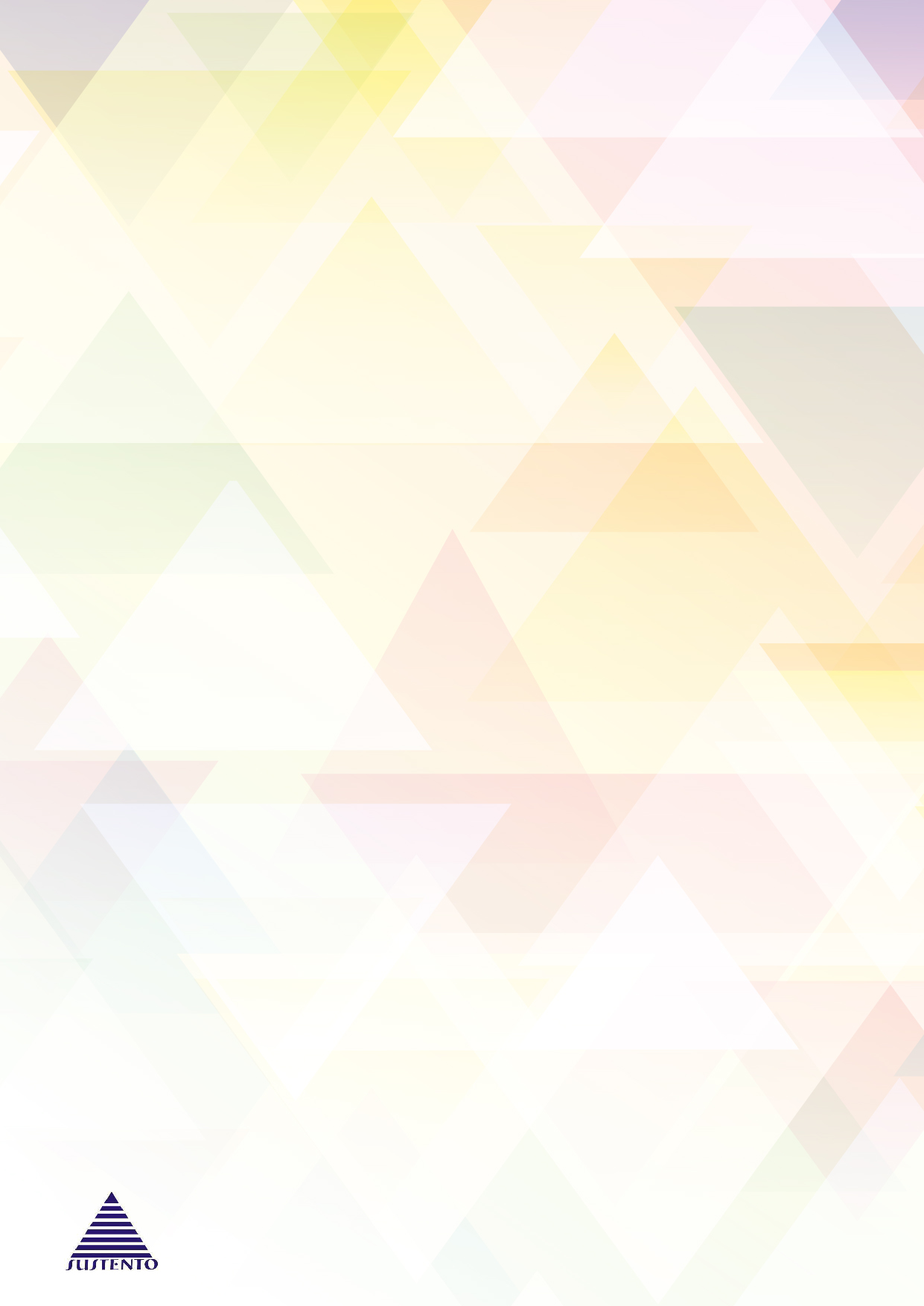 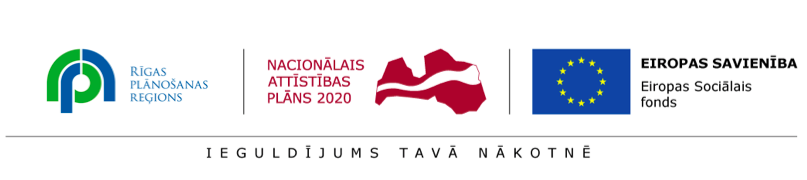 Deinstitucionalizācijas plāns
2017.–2020. gadamDeinstitucionalizācijas plāna Gala redakcijaSTRATĒĢISKĀ DAĻAIzstrādātājs: Latvijas cilvēku ar īpašām vajadzībām sadarbības organizācija SUSTENTORīgas plānošanas reģiona Eiropas Sociālā fonda projekts „Deinstitucionalizācija un sociālie pakalpojumi personām ar invaliditāti un bērniem”Projekta numurs: 9.2.2.1./15/I/002	Rīga, Latvija, 2018. gads SATURA RĀDĪTĀJS1. RPR DEINSTITUCIONALIZĀCIJAS (DI) PLĀNA MĒRĶIS UN UZDEVUMI	32. DEINSTITUCONALIZĀCIJAS PLĀNA RĪCĪBU VIRZIENI (RV) UN UZDEVUMI	83. RĪCĪBAS PLĀNS	114. NEPIECIEŠAMAIS FINANSĒJUMS	655. sabiedrībā balstītu sociālo pakalpojumu izvietojuma plāns	685.1. Sabiedrībā balstītu sociālo pakalpojumu izvietojuma plāns personām ar garīga rakstura traucējumiem	705.2. Sabiedrībā balstītu sociālo pakalpojumu izvietojuma plāns bērniem ārpusģimenes aprūpē un bērniem ar FT	726. Sabiedrībā balstītu Sociālo pakalpojumu sniegšanai  nepieciešamo cilvēkresursu analīze	1067. PAŠVALDĪBU SADARBĪBAS KOORDINĀCIJAS MODELIS	1148. RPR DEINSTITUCIONALIZĀCIJAS PLĀNA IEVIEŠANAS LAIKA GRAFIKS UN UZRAUDZĪBA	1189. PIELIKUMS	1211. RPR DEINSTITUCIONALIZĀCIJAS (DI) PLĀNA MĒRĶIS UN UZDEVUMI Rīgas plānošanas reģiona DI plāna stratēģiskā daļa izstrādāta, pamatojoties uz projekta ietvaros apzinātajām mērķgrupu – bērnu ar FT, bērnu ārpusģimenes aprūpē un pilngadīgu personu ar GRT vajadzībām. Pamatojums ir klientu individuālo vajadzību izvērtējums, mērķgrupu analīze, esošo sabiedrībā balstīto sociālo pakalpojumu pieejamības analīze, novadu sociālo dienestu sniegtā informācija un jomas ekspertu ieteikumi.  Deinstitucionalizācijas plāna mērķis Radīt priekšnosacījumus bērniem ar funkcionāliem traucējumiem, bērniem ārpusģimenes aprūpē un pilngadīgām personām ar garīga rakstura traucējumiem saņemt nepieciešamos pakalpojumus, paplašinot to iespējas iekļaujošai dzīvei sabiedrībā.Apzinoties mērķgrupu vajadzību kompleksitāti un pieejamo finansējuma līdzekļu ierobežojumus, DI plāns ir fokusēts uz atsevišķiem jautājumiem, kas potenciāli veicinās mērķgrupu integrāciju sabiedrībā. DI plāns iezīmē turpmākos pasākumus mērķa grupu personu vajadzību apzināšanā, nepieciešamos pasākumus sabiedrībā balstītu sociālo pakalpojumu nodrošināšanā, pasākumus vispārējo pakalpojumu pieejamības nodrošināšanai un pasākumus sociālo pakalpojumu organizatoriskās un finansēšanas struktūras pilnveidei. Apzinoties to, ka daļa problēmjautājumu ir attiecināma uz sabiedrību kopumā, piemēram, izprotošas attieksmes veidošana, apmācību nodrošināšana, atbilstoša transporta pieejamība, veselības un izglītības pakalpojumu pieejamība, kā būtisks priekšnosacījums jāparedz ilgstoša daudzpakāpju dažādu institūciju sadarbība un pārvaldības koordinēšana.DI plāns izstrādāts, izmantojot pakāpenisku risinājumu pieeju. Plānā izvirzītie mērķi un rīcības noteikti gan kā pasākumu plāns izpildei tuvāko 3 gadu periodā, gan kā tūlītējie risinājumi. Daļa no tiem attiecas uz risinājumiem, kas saistīti ar darbības programmas „Izaugsme un nodarbinātība” 9.2.2.SAM „Palielināt kvalitatīvu institucionālai aprūpei alternatīvu sociālo pakalpojumu dzīvesvietā un ģimeniskai videi pietuvinātu pakalpojumu pieejamību personām ar invaliditāti un bērniem” 9.2.2.1. pasākumu ”Deinstitucionalizācija” un 9.3.1.SAM „Attīstīt pakalpojumu infrastruktūru bērnu aprūpei ģimeniskā vidē un personu ar invaliditāti neatkarīgai dzīvei un integrācijai sabiedrībā” 9.3.1.1. pasākumu „Pakalpojumu infrastruktūras attīstība deinstitucionalizācijas plānu īstenošanai”. Šo pasākumu īstenošana radīs nepieciešamo sabiedrībā balstītu sociālo pakalpojumu infrastruktūru un veidos pamatu sabiedrībā balstītu sociālo pakalpojumu nodrošināšanai un vienlaicīgi iekļaujošai dzīvei sabiedrībā. DI plāns paredz sabiedrībā balstītu sociālo pakalpojumu un ģimeniskai videi pietuvinātu pakalpojumu infrastruktūras izveidi līdz 2021. gada 31. decembrim, lai nodrošinātu pakalpojumu sniegšanu un sasniegtu rīcības virzienu plānotos rezultātus. Tomēr atbilstoši 20.12.2016. MK noteikumiem Nr.871, infrastruktūras izveide pieļaujama līdz 2022. gada 31. decembrim, ja kādu apstākļu ietekmē tas nav izdarāms, kā to paredz DI plāns. Pakalpojumus, kam nav nepieciešams radīt vai pilnveidot infrastruktūru, pašvaldības nodrošina, attīstot pakalpojumus vai  iepirkumu procedūras ceļā. 9.2.2.1. pasākuma ”Deinstitucionalizācija” ietvaros personām ar GRT tiek finansēti aprūpes mājās, dienas aprūpes centra, specializēto darbnīcu, grupu dzīvokļu, "atelpas brīža" pakalpojumi, speciālistu konsultācijas un individuālais atbalsts, kā arī  atbalsta grupas un grupu nodarbības. Bērniem ar FT tiek finansēti sociālās rehabilitācijas pakalpojumi, dienas aprūpes centru pakalpojumi, īslaicīgās aprūpes jeb "atelpas brīža" pakalpojumi un sociālās aprūpes pakalpojumi. 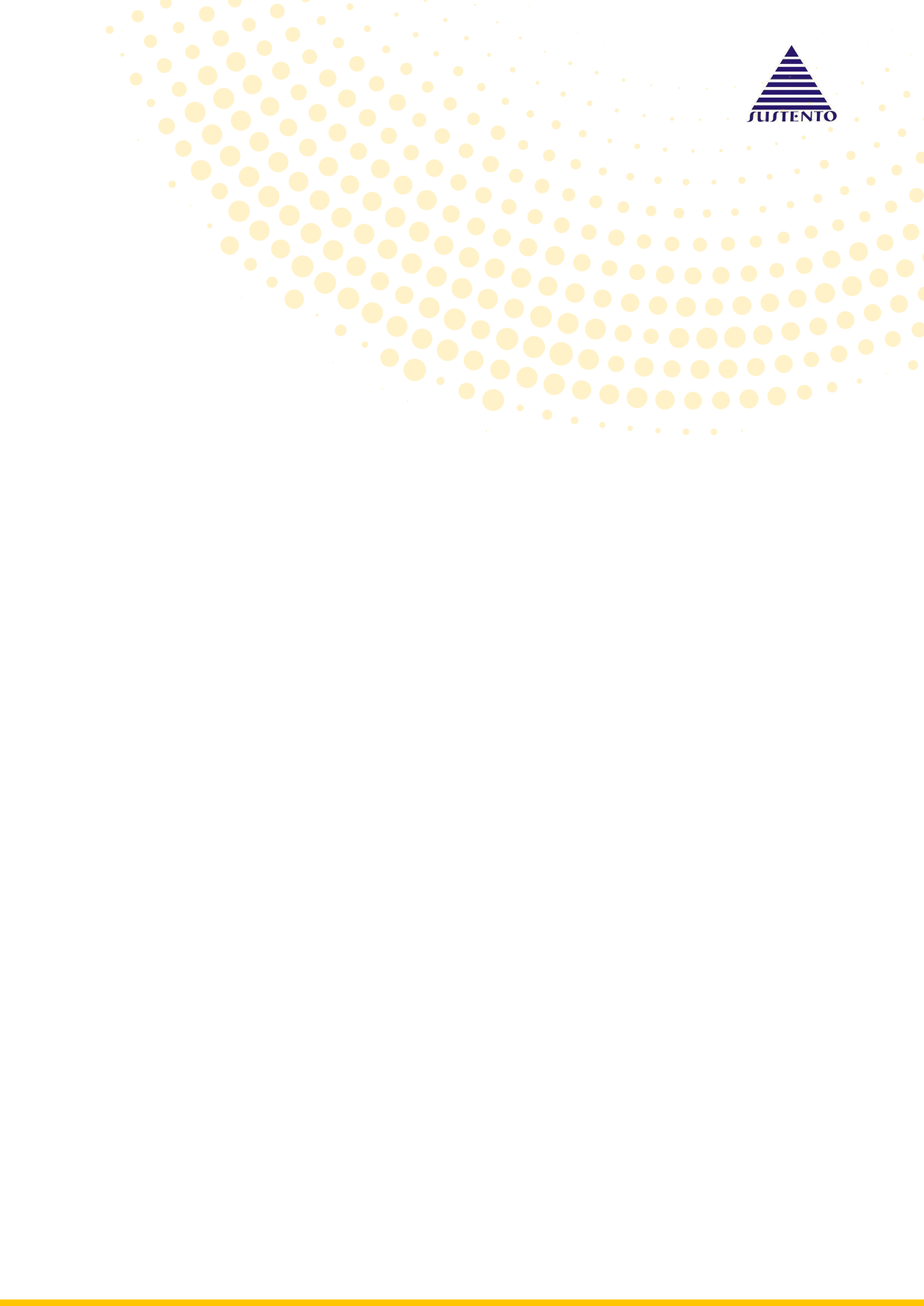 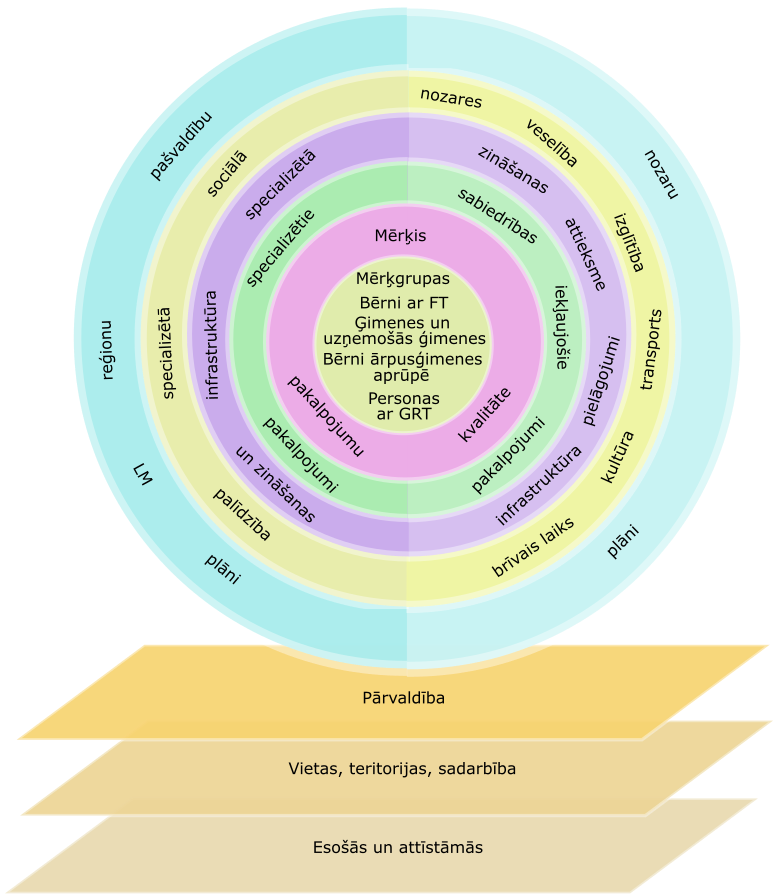 1.attēls. DI Plāna Stratēģiskā ietvara shēmaAvots: autoru izstrādātsDI plāna stratēģiskā ietvara pieeja (1.attēls) vērsta uz DI mērķa grupām – bērni ar FT, bērni ārpusģimenes aprūpē un pilngadīgas personas ar GRT - kā centrālo prioritāti, kā arī uz ģimenēm (likumiskiem pārstāvjiem un audžuģimenēm), potenciāliem aizbildņiem, adoptētājiem un audžuģimenēm. Katrā mērķgrupā ir savas tai raksturīgās vajadzības, kas ir aprakstītas DI plāna “Pašreizējās situācijas” sadaļā - Izvērtējuma rezultātā identificēto Projekta mērķa grupas personu vajadzību analīze. Sabiedrībā balstītu sociālo pakalpojumu un ģimeniskais videi pietuvinātu pakalpojumu pilnveides mērķis ir mērķgrupām sniegto pakalpojumu kvalitātes uzlabošanās, kas saprotama ar pasaules praksē atzītajām, starptautisko organizāciju definētajām, valsts starptautiskajās saistībās noteiktajām un normatīvos paredzētajām vislabākajām esošajām pieejām šādu pakalpojumu nodrošināšanai. Nodrošināmā pakalpojumu kvalitāte šajā izpratnē tiek risināta, nodrošinot atbilstošu rehabilitācijas pakalpojumu bērniem ar FT, ģimeniskai videi pietuvinātu pakalpojumu bērniem ārpusģimenes aprūpē un dzīves vietas un saturīgas dienas pavadīšanas pakalpojumu personām ar GRT pieejamību.Lai uzlabotu mērķa grupām sniegto pakalpojumu kvalitāti, par būtiskiem priekšnosacījumiem tiek uzskatīti atbilstoša pārvaldība vairākos līmeņos, telpiski plānota rīcība vietās un teritorijās, kā arī iesaistīto pušu mērķtiecīga sadarbība. Turklāt DI plāna mērķa sasniegšanai tiek vērtēta esošā un attīstāmā pārvaldība un sadarbība RPR vietu un teritoriju kontekstā.DI ir sabiedrībā balstīts process, kas ietver no vienas puses – pašas mērķa grupas personu intereses un vajadzības, ko tām nodrošina sabiedrība ar valsts un pašvaldību pārvaldības institūciju starpniecību. No otras – tas ir integrējošs process, kas prasa sabiedrībā akceptētas rīcības - iekļaujošu pasākumu kopumu, lai DI process varētu norisināties sekmīgi. Pirmajā gadījumā DI balstās uz sabiedrībā balstītu sociālo pakalpojumu un ģimeniskai videi pietuvinātu pakalpojumu plānošanu un sniegšanu, kas tieši vērsts uz mērķgrupām un to vajadzībām (piemēram, grupu dzīvokļi, dienas aprūpes centri, sociālā rehabilitācija u.c.). Otrā gadījumā papildus tam mērķgrupām nepieciešami plašāki vispārējie pakalpojumi, kas veicina mērķgrupu iekļaušanos sabiedrībā (piemēram, pielāgojumi sabiedriskā transportā, skolās, ārstniecības iestādēs, atbilstoša mācību procesa, veselības pakalpojumu pieejamība). Sabiedrībā balstīti sociālie pakalpojumi un ģimeniskai videi pietuvināti pakalpojumi orientējas uz pašu mērķgrupu un to vajadzībām un ir specifiski gan attiecībā pret pakalpojumu plānošanu, gan pakalpojumu nodrošināšanu. Vispārējie pakalpojumi attiecas uz plašāku mērķauditoriju - sabiedrību kopumā un fiziskās vides pielāgošanu, ņemot vērā mērķgrupu vajadzības nepieciešamību iekļaujošai pieejai. No pasākumu plānošanas un īstenošanas aspekta sabiedrībā balstīti sociālie pakalpojumi un ģimeniskai videi pietuvināti pakalpojumi saistāmi ar LM atbildību, kā vadošo valsts pārvaldes institūciju, ietverot zemākus pārvaldes līmeņus – plānošanas reģionus un pašvaldības, kas ir tieši atbildīgas par DI procesa nodrošinājumu mērķgrupām savās teritorijās. Mērķgrupu iekļaujošo pasākumu plānošana un īstenošana ir LM un citu nozaru ministriju (IZM, SM, VM, VARAM, EM, KM) atbildība, ņemot vērā mērķgrupu vajadzības. Šajā sakarā nepieciešama daudzsektoru un daudzlīmeņu valsts pārvaldes un sabiedrisko organizāciju iesaiste. Nepieciešama sabiedrības attieksmes maiņa attiecībā pret atšķirīgo, citādo, savādāko un spēju to pieņemt no vienas puses, un valsts institūciju rīcībām (fiziskās un sociālās infrastruktūras nodrošināšana, personāla sagatavošana) integrēšanas pasākumu nodrošināšanā, no otras. Process var aizņemt ilgstošu laiku, kas prasa atbilstošu rīcību plānošanu. Pārvaldības jautājumi saistīti ar teritoriālo organizāciju un paredz pakalpojumu (esošo un attīstāmo) skatījumu, ietverot atbildīgo institūciju sadarbību pakalpojumu izvietojumā un organizācijā. Pakalpojumus, ņemot vērā gan to ģeogrāfisko novietojumu, transporta sasniedzamību, izmaksas un pašu mērķgrupu vajadzības, gan to apjomu, nav lietderīgi organizēt visās pašvaldībās. Sniedzot pakalpojumus pašvaldību teritorijās, veidojas atšķirīgi nodrošinājuma modeļi, kas balstās uz jau esošās infrastruktūras pielāgošanu jaunajām vajadzībām, jaunas infrastruktūras izveidi dažādām mērķgrupām,paredzot atšķirīgus pakalpojumus, vai arī neveidojot pakalpojumus un iepērkot tos citu pašvaldību teritorijās. Katrā no gadījumiem var būt atšķirīgi pašvaldību un citu institūciju sadarbības modeļi un teritoriālā organizācija. 2. DEINSTITUCONALIZĀCIJAS PLĀNA RĪCĪBU VIRZIENI (RV) UN UZDEVUMIRV 1 - Vajadzību apzināšana, kas orientēta uz sociālo dienestu, mērķa grupu un mērķa grupu piederīgo vajadzībām: Apzināt sociālo dienestu vajadzības;Apzināt mērķa grupu personu individuālās vajadzības;Apzināt mērķa grupu personu piederīgo vajadzības.RV 2 - Sabiedrībā balstītu sociālo pakalpojumu nodrošināšana, kas orientēta uz infrastruktūras attīstību un pakalpojumu nodrošināšanu: Nodrošināt sabiedrībā balstītu sociālo pakalpojumu infrastruktūras attīstību;Nodrošināt sabiedrībā balstītu sociālo pakalpojumu sniegšanu.RV 3 - Vispārējo pakalpojumu pieejamības veicināšana, kas orientēta uz sabiedrībā iekļaujošu vispārējo pakalpojumu attīstību mērķa grupas personām un sabiedrības un pakalpojumu sniedzēju attieksmes maiņu: Nodrošināt sabiedrībā iekļaujošus vispārējos pakalpojumus mērķa grupas personām; Veicināt sabiedrības un pakalpojumu sniedzēju attieksmes maiņu.RV 4 – Pārvaldība, kas orientēta uz sociālo pakalpojumu organizatorisko, finansēšanas, institucionālo un teritoriālo struktūru: Uzlabot sociālo pakalpojumu organizatorisko un finansēšanas struktūru; Uzlabot institucionālo un teritoriālo struktūru.Īstenojot uzdevumus, plānots:piedāvāt kvalitatīvus pakalpojumus bērniem ar FT pēc iespējas tuvāk dzīvesvietai, kas ietver atbalstu ģimenēm (likumiskajiem pārstāvjiem un audžuģimenēm) un sociālās rehabilitācijas pakalpojumu pieejamību;bērniem ārpusģimenes aprūpē nodrošināt aprūpi ģimeniskā vidē, paredzot ģimeniskas vides aprūpi un ģimeniskai videi pietuvinātus ilgstošas aprūpes pakalpojumus;nodrošināt iespēju pilngadīgām personām ar GRT dzīvot sabiedrībā, paredzot sabiedrībā balstītu sociālo pakalpojumu attīstību un pakalpojumu pieejamības nodrošināšanu, paplašinot iespējas iekļaujošai dzīvei sabiedrībā.Izvēlētie risinājumi izstrādāti, pamatojoties uz esošās situācijas analīzi un pašvaldību iespējām attīstīt atbilstošus pakalpojumus. Lai sasniegtu darbības programmas „Izaugsme un nodarbinātība” 9.2.2.SAM “Palielināt kvalitatīvu institucionālai aprūpei alternatīvu sociālo pakalpojumu dzīvesvietā un ģimeniskai videi pietuvinātu pakalpojumu pieejamību personām ar invaliditāti un bērniem”, rīcības virzieniem tiek identificēti sekojoši sasniedzamie rezultāti. Tabula Nr. 1: Rīcības virzienu sasniedzamie rezultāti Avots: autoru izstrādātsSnieguma ietvars ir noteikts rādītāju kopums katram prioritārajam virzienam, kuru veido finanšu rādītājs uz 2018.gada 31.decembri, t.i. sertificēti izdevumi (ES fondu finansējums kopā ar nacionālo finansējumu), un SAM rādītāju starpposmu vērtības uz 2018. gada 31.decembri. Snieguma rezerve ERAF projektiem ir 6,66%. Lai prioritārais virziens iegūtu snieguma rezervi, visiem prioritārā virziena snieguma ietvara finanšu rādītājiem un prioritārā virziena snieguma ietvara iznākuma rādītājiem ir jāsasniedz vismaz 85%. Gadījumā, ja rādītāji tiek sasniegti zem 85%, snieguma rezerve prioritārajam virzienam netiek piešķirta. Sasniedzamie rezultāti tiek panākti, īstenojot 4 rīcību virzienus. Tai pašā laikā rīcību virzieni ir plašāki gan laika, gan īstenošanas pasākumu izpratnē, kā visu mērķgrupu aptveršanas, tā nepieciešamo pasākumu ziņā.  Jaunu sabiedrībā balstītu sociālo pakalpojumu izveide tiek īstenota atbilstoši Sociālo pakalpojumu un sociālās palīdzība likumā, 20.10.2016. MK noteikumos Nr. 871, 23.06.2017. MK noteikumos Nr. 338 un citos normatīvajos aktos, kas reglamentē sociālo pakalpojumu izveidi un sniegšanu, noteiktajam. 3. RĪCĪBAS PLĀNSTabula Nr. 2 Avots: autoru izstrādāts4. NEPIECIEŠAMAIS FINANSĒJUMSLai īstenotu DI plānā paredzēto sabiedrībā balstītu sociālo, kā arī ģimeniskai videi pietuvinātu pakalpojumu izveides risinājumus, kopējais plānotais finansējums ir 16 879 723.30  EUR, tai skaitā 9.3.1.1.pasākuma finansējums -  13 477 083.90 EUR.Sabiedrībā balstītu sociālo pakalpojumu infrastruktūras izveides plānotā finansējuma dalījumu RPR pašvaldību griezumā (EUR) skatīt tabulā Nr. 3.Tabula Nr. 3. Sabiedrībā balstītu sociālo pakalpojumu infrastruktūras izveides plānotā finansējuma dalījums RPR pašvaldību griezumā (EUR)Avots: autoru izstrādāts5. sabiedrībā balstītu sociālo pakalpojumu izvietojuma plānsPakalpojumiem, ko plānots īstenot DI plāna ietvaros, tai skaitā plānotajai infrastruktūrai, ir jāveicina mērķa grupas personas neatkarīgas dzīves, līdzdalības un iekļaušanās iespējas. Veidojot un sniedzot sabiedrībā balstītus sociālos, kā arī ģimeniskai videi pietuvinātus pakalpojumus, ir jānodrošina līdzvērtīga tiem piekļuve, ko izmanto pārējā sabiedrība, un individuāls atbalsts, ja tāds ir nepieciešams. Pakalpojumiem jāatrodas ar sabiedrisko transportu pieejamā vietā (vismaz 4 reisi dienā, lai persona varētu dienas laikā nokļūt uz un no pakalpojuma), jābūt pieejamiem veselības aprūpes pakalpojumiem (vismaz ģimenes ārsts), brīvā laika aktivitātēm un nodarbinātībai. Bērniem ir jābūt pieejamiem izglītības pakalpojumiem. Pakalpojumiem jānodrošina vides pieejamība. Ieguldījumi ir attiecināmi infrastruktūrā un nekustamajā īpašumā, kas ir attiecīgās pašvaldības vai citas publiskas personas īpašumā, vai to un zemi pašvaldība plāno iegādāties savā īpašumā, vai arī tā ir nodota pašvaldības valdījumā vai lietojumā uz noteiktu laika periodu, kas nav īsāks par pieciem gadiem pēc noslēguma maksājuma pašvaldībai veikšanas.9.3.1.1. pasākuma finansējums izmantojams jaunu būvju būvniecībai, esošu būvju pārbūvei vai atjaunošanai, pakalpojuma sniegšanai telpu aprīkošanai un nepieciešamā materiāltehniskā nodrošinājuma (tai skaitā mēbeļu, datoru, datorprogrammatūras, tehnisko palīglīdzekļu un citu nepieciešamo ierīču un materiālu) iegādei, teritorijas labiekārtošanai, vides un informācijas pieejamības nodrošināšanai. Definējot atbilstošāko pakalpojumu izvietojuma plānu katrai no DI projekta mērķa grupām, DI plāna izstrādes eksperti ņēma vērā šādus apsvērumus: 1) individuālo vajadzību izvērtējumu rezultāti pašvaldību griezumā; 2) pašvaldību sociāli demogrāfiskās attīstības tendences (iedzīvotāju skaita izmaiņas, DI mērķgrupu personu skaita izmaiņas); 3) kopējais DI mērķgrupu personu skaits pašvaldībās; 4) vispārējo pakalpojumu (sabiedriskais transports, ģimenes ārsts, brīvā laika aktivitātes, nodarbinātība, bērniem – izglītības pakalpojumi) esošā un plānotā pieejamība.5.1. Sabiedrībā balstītu sociālo pakalpojumu izvietojuma plāns personām ar garīga rakstura traucējumiemLīdz šim RPR 29 pašvaldībās pilngadīgām personām ar GRT ir izveidoti un darbojas dienas aprūpes centri 8 pašvaldībās, “atelpas brīža” pakalpojums – 1 pašvaldībā, specializēto darbnīcu pakalpojums – 2 pašvaldībās, grupu dzīvokļi – 2 pašvaldībās. Infrastruktūras izveides ietvaros personām ar GRT ir paredzēts attīstīt jaunus sabiedrībā balstītus sociālos pakalpojumus 13 no 29 pašvaldībām, nodrošinot pakalpojumu daļēju teritoriālo pārklājumu. Kopumā paredzēts izveidot jaunus dienas aprūpes centrus 8 pašvaldībās, “atelpas brīža” pakalpojumu – 7 pašvaldībās, specializēto darbnīcu pakalpojumus – 5 pašvaldībās, kā arī 10 grupu dzīvokļus – 9 pašvaldībās. Jaunizveidotajos pakalpojumos kopā būs 343 vietas, no tām dienas aprūpes centros – 148 vieta, “atelpas brīža” pakalpojumā – 15 vietas, specializēto darbnīcu pakalpojumā – 81 vieta un grupu dzīvokļos – 89 vietas. Plānoto pakalpojumu teritoriālo izvietojumu, kontekstā ar esošajiem pakalpojumiem, skatīt 2.attēlā. 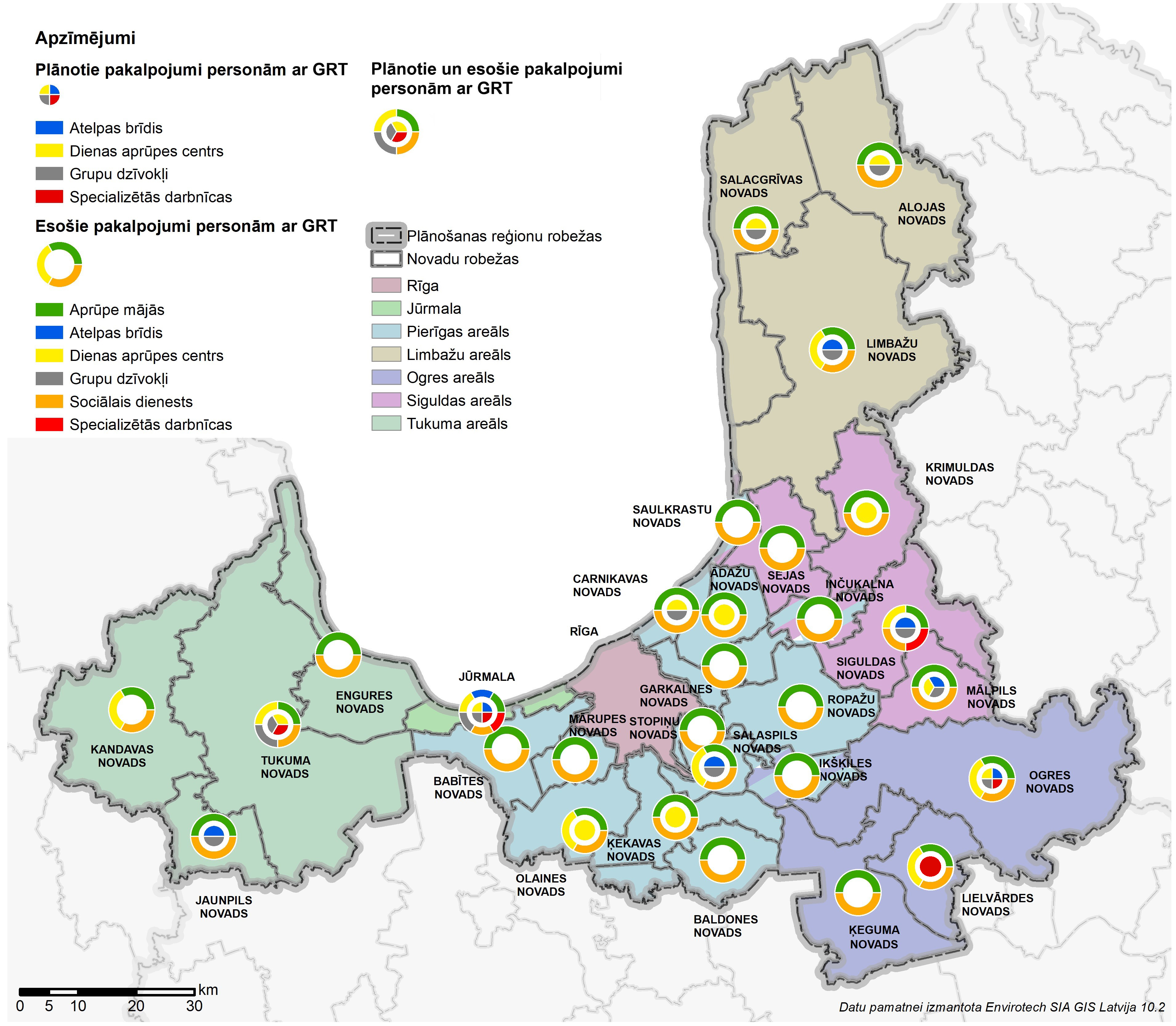 2.attēls. Sabiedrībā balstītu sociālo pakalpojumu izvietojuma plāns pilngadīgām personām ar GRT kontekstā ar esošajiem pakalpojumiem.Avots: autoru izstrādāts343 jaunizveidojamo, kā arī esošajās pakalpojumu vietās sabiedrībā balstīti sociālie pakalpojumi tiks sniegti 320 mērķa grupas personām.Plašs pakalpojumu spektrs – grupu dzīvokļu, specializēto darbnīcu, “atelpas brīža” un dienas aprūpes centra pakalpojumi – tiks izveidots Tukuma un Ogres areālā, galvenokārt plānojot pakalpojumus areāla centros – Tukuma un Ogres pilsētās. Pārējos Rīgas plānošanas reģiona areālos plānots veidot 3 no 4 pakalpojumu veidiem –  grupu dzīvokļu, “atelpas brīža” un dienas aprūpes centra pakalpojumu.Jūrmalas valstspilsētā un Siguldas areālā esošo sabiedrībā balstītu sociālo pakalpojumu infrastruktūrā, papildinot ar jaunizveidoto pakalpojumu infrastruktūru, pilngadīgām personām ar GRT kopumā būs pieejami visi 4 pakalpojumu veidi, kā arī aprūpe mājās un individuālās speciālistu konsultācijas. Savukārt Pierīgas areālā, kurā līdz šim sabiedrībā balstītu sociālo pakalpojumu infrastruktūra netika mērķtiecīgi attīstīta, tiks izveidoti 4 dienas aprūpes centri, 2 grupu dzīvokļi, kā arī specializēto darbnīcu un “atelpas brīža” pakalpojums. Limbažu areālā, kurā mērķa grupas personām galvenokārt pieejams bija ilgstošas sociālās aprūpes un sociālās rehabilitācijas institūcijā pakalpojums, tiks veidots grupu dzīvoklis Limbažos.RPR teritorijā, 2 jau esošus grupu dzīvokļu pakalpojumus, papildinot ar 10 jaunizveidotajiem grupu dzīvokļiem, tiks radīti priekšnosacījumi pilngadīgām personām ar GRT iekļauties un dzīvot sabiedrībā, mazinot risku nonākt ilgstošas sociālas aprūpes un sociālas rehabilitācijas institūcijā.5.2. Sabiedrībā balstītu sociālo pakalpojumu izvietojuma plāns bērniem ārpusģimenes aprūpē un bērniem ar FTRPR  29 pašvaldībās līdz šim ilgstošās sociālās aprūpes un sociālās rehabilitācijas institūcijā pakalpojumi ārpusģimenes aprūpē esošiem bērniem tika sniegti 5 pašvaldībās. Visu pašvaldību BSAC DI plāna izstrādes ietvaros ir izstrādāti reorganizācijas plāni, kas paredz pašvaldībās aizstāt institucionālās aprūpes pakalpojumu formu ar iespēju augt ģimeniskā vidē. Ģimeniskai videi pietuvināta pakalpojuma un jauniešu mājas  izveide netiek plānota. Atbilstoši DI plānu ekspertu viedoklim, ģimeniskai videi pietuvinātu pakalpojumu un vietu skaits plānojams pēc iespējas mazāks, jo pieaugot atbalstam aizbildnības, audžuģimeņu kustībai un adopcijai, palielināsies iespējas bērniem augt ģimeniskā vidē.Bērniem ar FT sabiedrībā balstīti sociālie pakalpojumi tiks izveidoti 12 pašvaldībās, pakalpojumu pieejamību nodrošinot 580 bērniem, gan veidojot jaunu pakalpojumu infrastruktūru, gan nodrošinot pakalpojumus pašvaldībās esošās sociālo vai ārstniecības pakalpojumu sniegšanas vietās. Turklāt bērniem ar FT pašvaldībās, kas neplāno pakalpojumu infrastruktūras izveidi, pakalpojums tiks nodrošināts sadarbībā ar citām pašvaldībām funkcionālo saišu kontekstā.Vienā pašvaldībā tiks izveidots dienas aprūpes centra pakalpojums, kas sniegs nozīmīgu atbalstu ģimenēm (likumiskajiem pārstāvjiem vai audžuģimenēm). 12 pašvaldībās tiks veidotas rehabilitācijas pakalpojumu sniegšanas vietas, kurās dažādi speciālisti, piemēram, fizioterapeits, ergoterapeits, psihologs un logopēds sniegs nepieciešamās konsultācijas un atbalstu. Plānoto pakalpojumu teritoriālo izvietojumu, kontekstā ar esošajiem pakalpojumiem, skatīt 3.attēlā.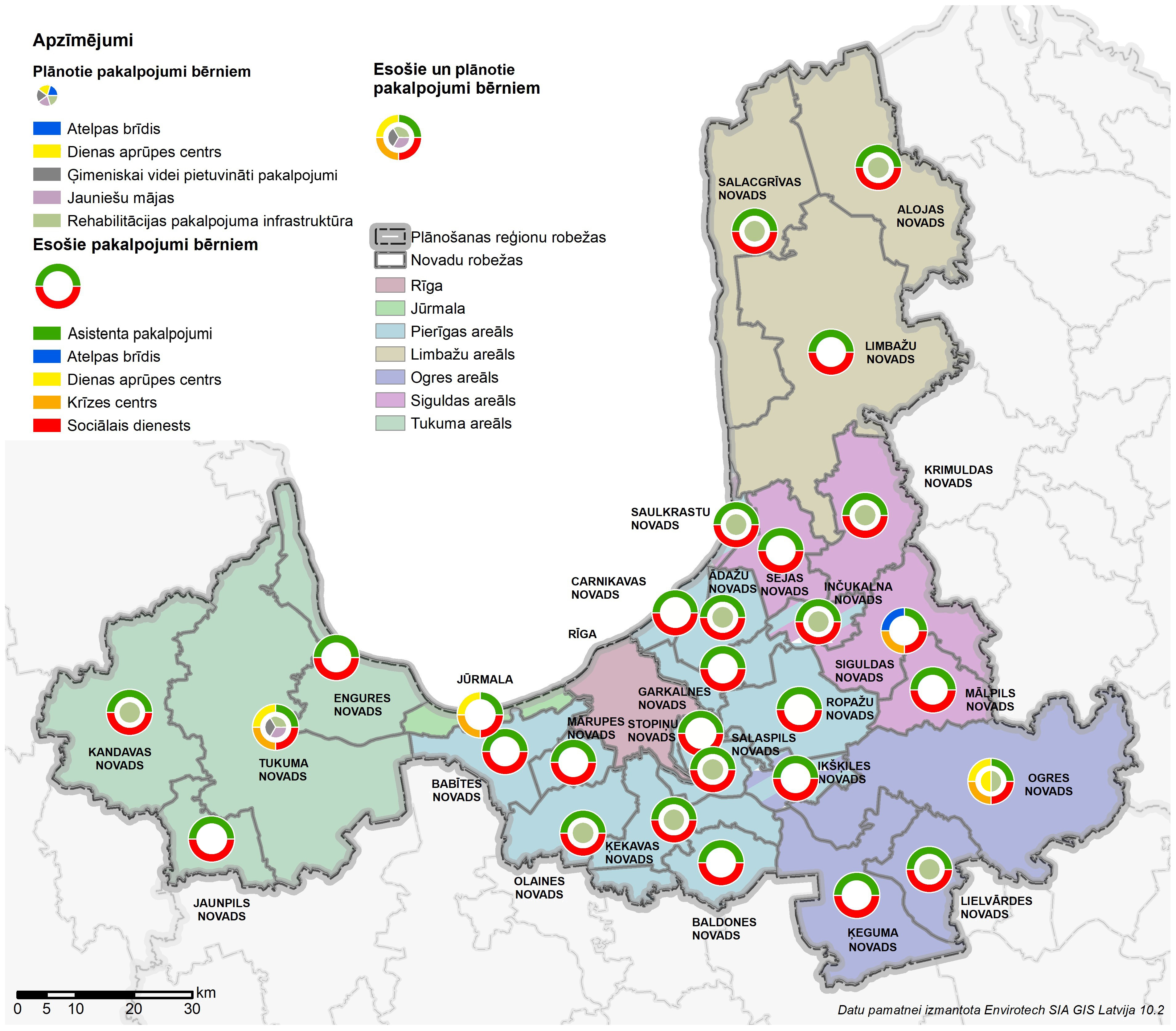 3.attēls. Sabiedrībā balstītu sociālo pakalpojumu izvietojuma plāns bērniem ārpusģimenes aprūpē un bērniem ar FT kontekstā ar esošajiem pakalpojumiem.Avots: autoru izstrādātsAplūkojot jaunizveidoto pakalpojumu teritoriālo pārklājumu, pakalpojumu infrastruktūras pieejamība tiks nodrošināta visos reģiona areālos. Tukuma un Ogres areālos tiks izveidots salīdzinoši plašs pakalpojumu spektrs, aptverot gan sociālās aprūpes, gan rehabilitācijas pakalpojumus. Pārējos reģiona areālos tiks veidotas rehabilitācijas pakalpojumu sniegšanas vietas bērniem ar FT, nodrošinot pakalpojumu līdzsvarotu teritoriālo pārklājumu, vienlaicīgi radot iespēju jaunizveidotās vietas elastīgi pielāgot nepieciešamo pakalpojumu sniegšanai.  Veidojot sociālās aprūpes un rehabilitācijas pakalpojumus, RPR teritorijā tiks sniegts atbalsts bērniem ar FT un to ģimenēm (likumiskajiem pārstāvjiem vai audžuģimenēm), tā radot priekšnosacījumus iekļauties un dzīvot sabiedrībā, mazinot risku nonākt ilgstošas sociālas aprūpes un sociālas rehabilitācijas institūcijā.Tabula Nr. 4. Detalizēta informācija par pakalpojumu sniegšanas vietu infrastruktūruAvots: autoru izstrādāts6. Sabiedrībā balstītu Sociālo pakalpojumu sniegšanai nepieciešamo cilvēkresursu analīzeAtbilstoši Sociālo pakalpojumu un sociālās palīdzības likuma 10. pantam, lai nodrošinātu iedzīvotāju vajadzību profesionālu izvērtēšanu un kvalitatīvu sociālo pakalpojumu un sociālās palīdzības sniegšanu, katrā pašvaldībā jābūt vismaz vienam sociālā darba speciālistam uz katriem tūkstoš iedzīvotājiem. Papildus saskaņā ar  13.07.2017. MK noteikumos Nr. 338 “Prasības sociālo pakalpojumu sniedzējiem” noteikto, ja pašvaldības teritorijā iedzīvotāju skaits pārsniedz 3000, sociālajā dienestā ar klientiem strādā ne mazāk kā trīs sociālā darba speciālisti – sociālais darbinieks darbam ar ģimenēm un bērniem, sociālais darbinieks darbam ar pilngadīgām personām un sociālās palīdzības organizators. Esošo speciālistu pietiekamību būtu jāvērtē 4 pašvaldībās – Ādažu novadā, Garkalnes novadā, Ikšķiles novadā un Mārupes novadā, kur atbilstoši pārskatam par sociālajiem pakalpojumiem un sociālo palīdzību novada/republikas pilsētas pašvaldībās, 2016. gada beigās darbinieku skaits bija mazāk kā viens darbinieks uz 1000 iedzīvotājiem. Vairumā RPR pašvaldību tiek nodrošinātas minimālās prasības pēc sociālā darba speciālistu skaita uz 1000 iedzīvotājiem, tomēr bieži šīs prasības nenodrošina atbilstošu sociālā darba mikropraksi. Krīžu intervence sociālajā darbā, lai bērni netiktu šķirti no ģimenēm un lai pilngadīgām personām ar GRT sniegtu nepieciešamo atbalstu, netiek īpaši izcelta, definēta vai noteikta, un visbiežāk to realizē tas pats sociālais darbinieks, kurš veic gadījuma vadīšanu. Lai nodrošinātu pakalpojumu sniegšanu izveidotajā infrastruktūrā atbilstoši MK noteikumos Nr. 338 “Prasības sociālo pakalpojumu sniedzējiem” definētajām prasībām, tika apkopots ieteicamo speciālistu skaits.  Plāna izstrādes eksperti ieteicamos speciālistus un to skaitu iesaka pamatojoties uz 3 informācijas avotiem - minētajiem MK noteikumiem Nr.338, plānoto pakalpojumu vietu skaitu un individuālo vajadzību izvērtējumiem. Speciālistu skaits tiks precizēts, pašvaldībām izstrādājot katra atsevišķa pakalpojuma nolikumu, tai skaitā iesaistīto personālu.  DI plāna īstenošanai, ņemot vērā plānoto pakalpojumu vietu skaitu un individuālo vajadzību izvērtējumus, ieteicamais speciālistu skaits RPR kopumā ir 56 aprūpētāji grupu dzīvokļu, “atelpas brīža”, dienas aprūpes centru pakalpojumu nodrošināšanai; 33 sociālie rehabilitētāji grupu dzīvokļu, dienas aprūpes centru, specializēto darbnīcu pakalpojumu nodrošināšanai; 34 speciālisti dienas aprūpes centru un specializēto darbnīcu pakalpojumu atbilstošā profila nodrošināšanai; 28 sociālie darbinieki visu pakalpojumu nodrošināšanai. Bērnu ar FT sociālās rehabilitācijas pakalpojumu nodrošināšanai ieteicami 13 speciālisti. Detalizēta informācija par ieteicamo speciālistu skaitu dalījumā pēc pakalpojumiem pašvaldībās sniegta tabulā Nr. 5.Tabula Nr. 5 Ieteicamais speciālistu skaits un izmaksas dalījumā pēc pakalpojumiem pašvaldībāsAvots: autoru izstrādātaAplūkojot ieteicamo speciālistu skaitu teritoriālā kontekstā –  Ogres, Tukuma, Siguldas, Limbažu un Pierīgas areālu, kā arī Jūrmalas valstspilsētas griezumā, vislielākais speciālistu skaits ieteicams Pierīgas areālā –  41 speciālists. Ieteicamo speciālistu skaits Tukuma areālā 33, Siguldas areālā 34, Ogres areālā ir 33, savukārt Limbažu areālā ieteicami 12  un Jūrmalas valstspilsētā 11 speciālisti. Areālos, kuros tiek plānots attīstīt lielāku skaitu pakalpojumu, attiecīgi ieteicams arī lielāks speciālistu skaits pakalpojumu nodrošināšanai. Ņemot vērā, ka grupu dzīvokļu, “atelpas brīža” pakalpojumu un ģimeniskai videi pietuvinātas aprūpes pakalpojumi ietver 24 stundu, t.i. diennakts aprūpi, ieteicamais speciālistu skaits šo pakalpojumu nodrošināšanai ir visaugstākais.Ieteicamo speciālistu skaita nodrošināšanai indikatīvi paredzamās izmaksas ir atkarīgas no speciālistu kvalifikācijas, bet šajā gadījumā aprēķinātas balstoties metodikā par vienas vienības izmaksu standarta likmju aprēķinu un piemērošanu Eiropas Sociālā fonda darbības programmas “Izaugsme un nodarbinātība” 9.2.2. specifiskā atbalsta mērķa “Palielināt kvalitatīvu institucionālai aprūpei alternatīvu sociālo pakalpojumu dzīvesvietā un ģimeniskai videi pietuvinātu pakalpojumu pieejamību personām ar invaliditāti un bērniem” 9.2.2.1. pasākuma “Deinstitucionalizācija” īstenošanai. Atbilstoši vienas vienības standarta likmju aprēķinam dienas aprūpes centra pakalpojumā personāla izmaksas veido 68%, grupu dzīvokļa pakalpojumā – 79%, specializēto darbnīcu pakalpojumā – 58%, “atelpas brīža” pakalpojumā – 68%, konsultācijas un individuālais atbalsts – 90%. Kopējo pakalpojumu uzturēšanas izmaksu apjomu skatīt pielikumā Nr.9.Īstenojot sabiedrībā balstītu sociālo pakalpojumu attīstību un izveidi, pašvaldību sociālie dienesti akcentē speciālistu vai pakalpojumu sniedzēju trūkumu, ko var atzīmēt kā būtisku risku sekmīgai pakalpojumu īstenošanai. Gadījumā, ja tiktu veidoti ģimeniskai videi pietuvināts pakalpojums un Jauniešu mājas pakalpojums, tad būtu iespējams piesaistīt personālu, kas iepriekš jau strādājis BSAC, nodrošinot kvalifikācijas pilnveidi atbilstoši attiecīgo BSAC reorganizācijas plānos paredzētajam, tai skaitā slēdzamās VSAC filiāles personālam. BSAC reorganizācijas plānos arī ilustratīvi norādīts ieteicamais personāla apjoms plānotajos pakalpojumos. Detalizētāk šis jautājums aplūkots  RPR DI  plāna Pašreizējās situācijas raksturojuma un analīzes dokumenta 4.8. nodaļā.7. PAŠVALDĪBU SADARBĪBAS KOORDINĀCIJAS MODELISAtbilstoši Reģionālās politikas pamatnostādnēm 2013.–2019.gadam, līdz 2019.gadam pakalpojumi tiek organizēti saskaņā ar attīstības centru pieeju – jo augstāks attīstības centra līmenis, jo lielāks pakalpojumu skaits un atbilstošs hierarhiskais līmenis pašvaldībām ir jānodrošina. Atbilstoši Latvijas ilgtspējīgas attīstības stratēģijas līdz 2030.gadam (“Latvija 2030” jeb LIAS) telpiskās attīstības perspektīvā Rīgas un Jūrmalas valstspilsētas definētas kā starptautiskas un nacionālas nozīmes centri, savukārt Ogres, Tukuma, Limbažu un Siguldas novadu pašvaldības, kā reģionālas nozīmes attīstības centri. Rīgas plānošanas reģiona Ilgtspējīgas attīstības stratēģijā līdz 2030. gadam ir noteikti dažādu profilu novada nozīmes centri – Pierīgas, specializētie un lauku attīstības centri, ietverot atšķirīgu funkciju apjomu un specifiku. Publisko individuālo pakalpojumu klāsts (“grozs”) pa apdzīvoto vietu grupām izstrādāts kā vadlīnijas turpmāko sabiedrisko pakalpojumu plānošanai. Pamatojoties uz vispārējām attīstības tendencēm un ar tām saistīto statistisko informāciju, kas apkopota DI plāna pašreizējā situācijas raksturojumā, pastāv varbūtība, ka RPP definēto pakalpojumu nepieciešamība un pieejamība var mainīties demogrāfiskās, migrācijas un sociālekonomisko izmaiņu ietekmē.Atbilstoši rīcības plānā definētajiem rīcību virzieniem un uzdevumiem DI plāna mērķu sasniegšanai, redzams, ka ne visas 29 pašvaldības plāno veidot sabiedrībā balstītu sociālo pakalpojumu infrastruktūru. Attiecīgi pašvaldības, kuras neplāno pakalpojumu infrastruktūras izveidi, pakalpojumu pieejamību nodrošinās kādā citā pašvaldībā. Pašvaldībām, kuru administratīvās teritorijas robežojas ar citu plānošanas reģionu pašvaldībām, ir potenciāls savstarpēji piedāvāt vai nodrošināt sabiedrībā balstītus sociālos pakalpojumus mērķa grupas personām.DI plāna izstrādes eksperti pašvaldībām ierosina potenciālos sadarbības areālus sabiedrībā balstītu sociālo pakalpojumu nodrošināšanai RPR, tomēr vienlaikus pašvaldības var apsvērt sadarbību ar citām pašvaldībām RPR vai ārpus tā.Pašvaldības, kas neveido sabiedrībā balstītus sociālos pakalpojumus, izvērtē kādus un cik pakalpojumus mērķa grupas personām varētu nodrošināt citās pašvaldībās. Pakalpojumus pilngadīgām personām ar GRT neveido 16 pašvaldības (4. attēls), tādēļ tām attiecīgos pakalpojumus ieteicams nodrošināt citā – galvenokārt kaimiņu pašvaldībā vai tai tuvākajā pašvaldībā, kas sniedz nepieciešamos pakalpojumus, tostarp arī Rīgas pilsētā, kaut arī Rīgas pilsēta DI projekta īstenošanā nav partnerpašvaldība, tajā pieejams pieejams plašs pakalpojumu klāsts. Otra pašvaldību grupa –  pašvaldības, kuras veido atsevišķus sabiedrībā balstītus sociālos pakalpojumus un pārējos nodrošina sadarbībā ar citām pašvaldībām. Izvērtējot sadarbību, arī šajā gadījumā ieteicams vispirms noteikt iespējas sadarboties ar kaimiņu pašvaldībām, tādā veidā izmantojot funkcionālās saites, lai, atbilstoši mērķa grupas personu individuālos atbalsta plānos minētajam, nodrošinātu nepieciešamos pakalpojumus.4.attēls. Pašvaldību sadarbības areāli sociālo pakalpojumu nodrošināšanai Rīgas plānošanas reģionā personām ar GRT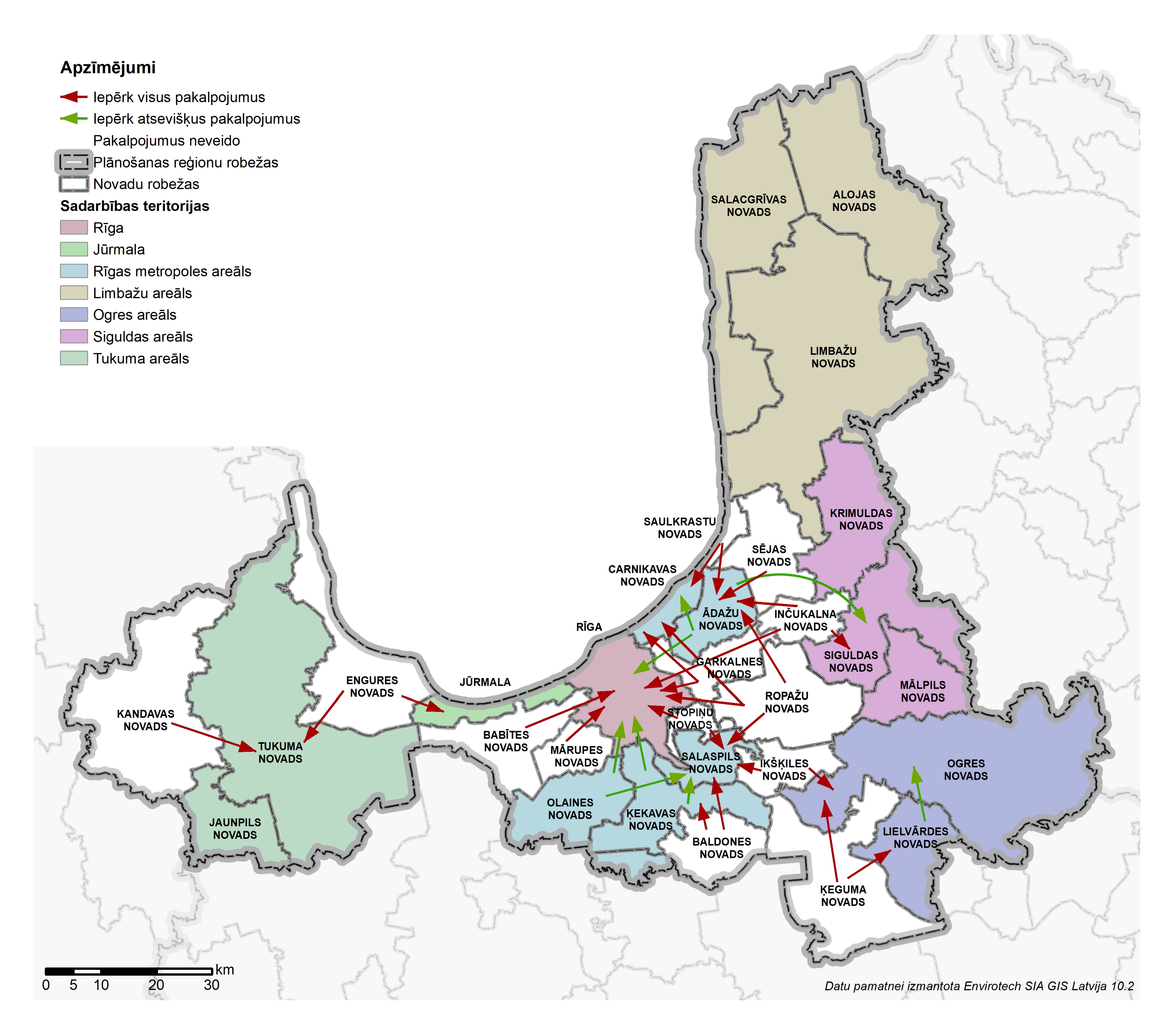 Avots: autoru izstrādātsPlānotie pakalpojumi pilngadīgām personām ar GRT  nodrošina daļēju teritoriālo pārklājumu un  pakalpojumu pieejamību visā reģiona teritorijā. Ogres areālā Ikšķiles un Ķeguma novadam nepieciešamos pakalpojumus ir iespējams nodrošināt sadarbībā ar Ogres pašvaldību. Pierīgas areāla pašvaldībām tiek ieteikts sabiedrībā balstītu sociālo pakalpojumu nodrošināšanu organizēt, izmantojot NVO sniegtos sociālos pakalpojumus Rīgas pilsētā vai sadarbībā ar Ādažu, Salaspils, Ķekavas un Olaines pašvaldībām. Jūrmalas valstspilsētai, Siguldas un Tukuma novada pašvaldībām, ņemot vērā sniegto pakalpojumu klāstu, pastāv augsts potenciāls attīstīt teicamu sadarbību ar teritoriāli tuvajām kaimiņu pašvaldībām, kurām tās ir labi sasniedzamas pašvaldības. 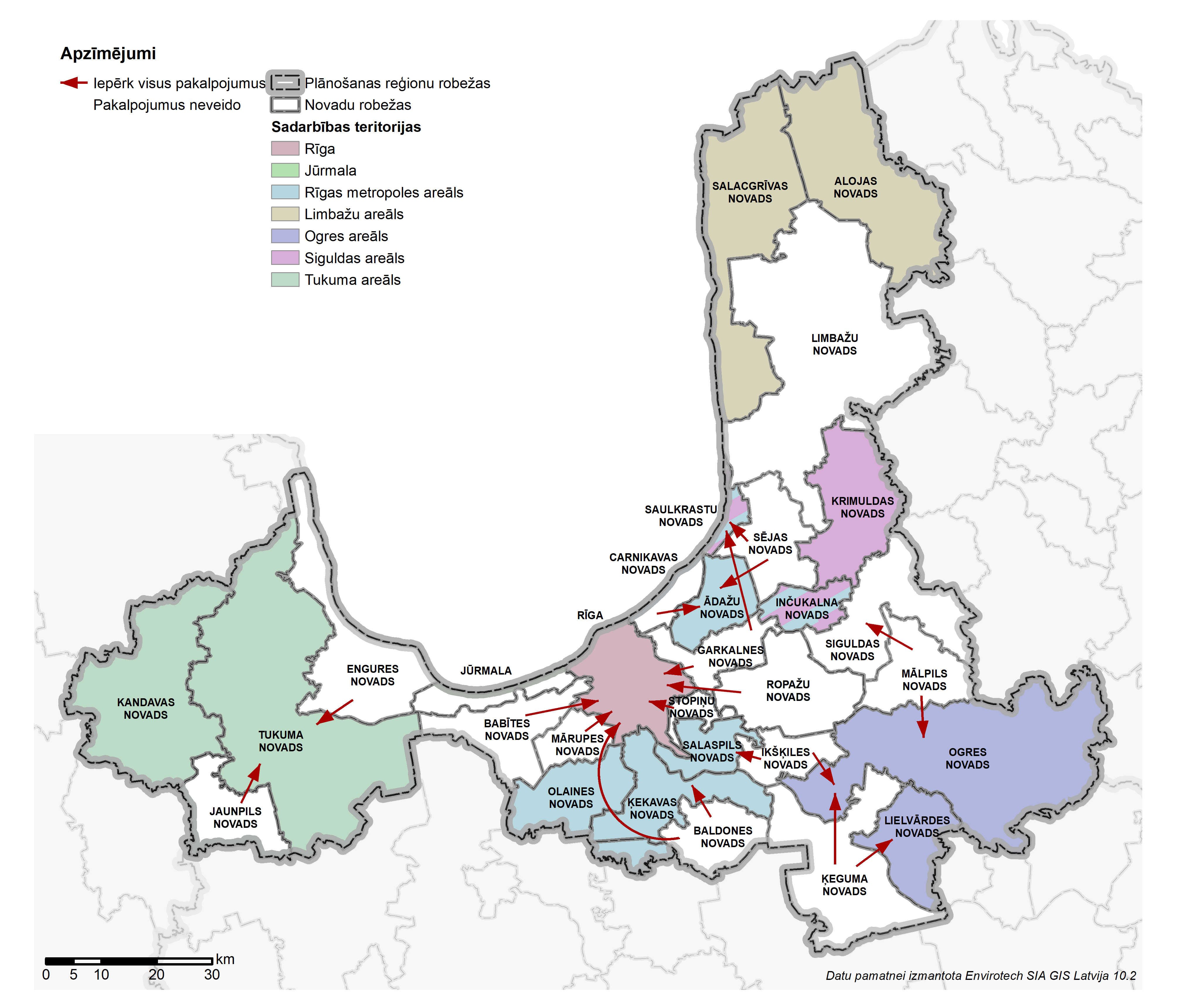 5.attēls. Pašvaldību sadarbības areāli sociālo pakalpojumu nodrošināšanai Rīgas plānošanas reģionā bērniem ar FTAvots: autoru izstrādātsJaunas sabiedrībā balstītu sociālo pakalpojumu bērniem ar FT infrastruktūras izveide netiek plānota 17 pašvaldībās (5. attēls), no tām 9 pašvaldībām ieteicams pakalpojumus nodrošināt sadarbībā ar blakus esošajām pašvaldībām, tai skaitā Rīgas pilsētu. Savukārt Jūrmalas valstspilsētas, Siguldas un Limbažu novadu pašvaldības plāno nodrošināt pakalpojumus bērniem ar FT jau esošajās pakalpojumu sniegšanas vietās, neveidojot jaunas. Īstenojot plānoto pakalpojumu infrastruktūras izveidi, rehabilitācijas pakalpojumu pieejamība bērniem ar FT tiktu nodrošināta, aptverot visu reģiona teritoriju. 8. RPR DEINSTITUCIONALIZĀCIJAS PLĀNA IEVIEŠANAS LAIKA GRAFIKS UN UZRAUDZĪBAAtsaucoties  uz normatīvo regulējumu DI procesa īstenošanā, kā arī līdz šim sasniegto progresu, sabiedrībā balstītu sociālu pakalpojumu sniegšana izveidotajā infrastruktūrā plānota sākot ar 2020. gadu. RPR DI plāna izstrāde tika uzsākta 2017. gada otrajā pusē, tādēļ DI plāna ieviešanas laika grafikā atspoguļots laika periods ir no 2018. – 2023. gadam.Tabula Nr. 6. DI plāna ieviešanas laika grafiksAvots: autoru izstrādātaRPR DI plāna ieviešanas uzraudzības un rezultātu novērtēšanas mērķis ir izvērtēt īstenošanas gaitā sasniegto, kā arī salīdzināt ar sākotnēji plānoto. Uzraudzības un rezultātu novērtēšanas uzdevumi ir:Identificēt izveidotos pakalpojumus; Identificēt sabiedrībā balstītus sociālos pakalpojumus saņēmušo mērķa grupu personu skaitu; Salīdzināt pakalpojumu saņēmušo mērķa grupu personu skaitu ar sākotnēji plānoto; Apzināt problēmas, kas radušās pašvaldībām sabiedrībā balstītu sociālo pakalpojumu mērķa grupas personām īstenošanā; Veikt nepieciešamos grozījumus rīcības plānā, pārskatot DI plānu. Aktivitātes, kas ir atbalstošas pakalpojumu ieviešanai, bet tiešā veidā neattiecas uz pakalpojumu infrastruktūras izveidi un īstenošanu projekta mērķa grupām, projekta ietvaros netiks mērītas un salīdzinātas, kā rezultātā nav attiecināmas uz projekta rezultatīvajiem rādītājiem.Par RPR DI plāna uzraudzību ir atbildīga RPR administrācija. Reģiona deinstitucionalizācijas vadības grupa ne retāk kā reizi gadā apstiprina ziņojumu, salīdzinot un izvērtējot sasniegtos rezultātus ar plānotajiem. RPR administrācija, pamatojoties uz ziņojuma rezultātiem, sagatavo DI plāna ieviešanas progresa izvērtējumu ne retāk kā reizi divos gados:līdz 2020. gada 1. aprīlim – par periodu līdz 2019. gada 31. decembrim;līdz 2022. gada 1. aprīlim – par periodu līdz 2021. gada 31. decembrim.Ieviešanas progresa izvērtējumu nodod saskaņošanai un apstiprināšanai RPR Attīstības padomē.  Tabula Nr. 7. Plāna ieviešanas uzraudzības un rezultātu novērtēšanas kārtībaAvots: autoru izstrādāta9. PIELIKUMSPAKALPOJUMU INDIKATĪVĀS UZTURĒŠANAS IZMAKSAS GADĀ PAŠVALDĪBU GRIEZUMĀFinansējuma aprēķinam ir indikatīva nozīme* Pakalpojumiem pilngadīgām personām ar GRT pakalpojumu izmaksas aprēķinātas balstoties metodikā par vienas vienības izmaksu standarta likmju aprēķinu un piemērošanu Eiropas Sociālā fonda darbības programmas “Izaugsme un nodarbinātība” 9.2.2. specifiskā atbalsta mērķa “Palielināt kvalitatīvu institucionālai aprūpei alternatīvu sociālo pakalpojumu dzīvesvietā un ģimeniskai videi pietuvinātu pakalpojumu pieejamību personām ar invaliditāti un bērniem” 9.2.2.1. pasākuma “Deinstitucionalizācija” īstenošanai. Pakalpojumos, kuros precīzi nav nodefinēts, vai klientiem ir nepieciešama aprūpe vai nē, cena tiek pārrēķināta pieņemot, ka 50% gadījumu ir nepieciešama un 50% nav nepieciešama. Atbilstoši metodikā noteiktajam pakalpojuma cenā ietilpst visas izmaksas, kas nepieciešamas pakalpojumu nodrošināšanai, tai skaitā personāla izmaksas, telpu nomas un uzturēšnas izmaksas, ēdināšanas izmaksas un citas izmaksas. Norādītās indikatīvās izmaksas aprēķinātas pieņemot, ka pakalpojuma apmeklējums sastāda 100%. Pakalpojumiem bērniem ar FT izmaksas noteiktas prognozējot vidējo speciālistu likmi par vienu konsultāciju un pieņemot, ka katram bērnam tiks nodrošinātas 40 konsultācijas. ** Bērniem ar FT norādīts nevis vietu skaits, bet personu skaits.*** Personāla izmaksu īpatsvars aprēķināts, balstoties metodikā par vienas vienības izmaksu standarta likmju aprēķinu un piemērošanu Eiropas Sociālā fonda darbības programmas “Izaugsme un nodarbinātība” 9.2.2. specifiskā atbalsta mērķa “Palielināt kvalitatīvu institucionālai aprūpei alternatīvu sociālo pakalpojumu dzīvesvietā un ģimeniskai videi pietuvinātu pakalpojumu pieejamību personām ar invaliditāti un bērniem” 9.2.2.1. pasākuma “Deinstitucionalizācija” īstenošanai. Atbilstoši vienas vienības standarta likmju aprēķinam dienas aprūpes centra pakalpojumā sastāda 68%, grupu dzīvokļa pakalpojumā - 79%, specializēto darbnīcu pakalpojumā - 58%, “atelpas brīža” pakalpojumā - 68%, konsultācijas un individuālais atbalsts - 90%.MērķisBāzes vērtība 2017Mērķa vērtība (ar snieguma rezervi)Datu avotsSniegti sabiedrībā balstīti sociālie pakalpojumi personām ar GRT0320RPR DI plāna ieviešanas progresa novērtējuma ziņojumsSniegti sociālās aprūpes un rehabilitācijas pakalpojumi bērniem ar FT0580RPR DI plāna ieviešanas progresa novērtējuma ziņojumsIzveidotas vietas ģimeniskai videi pietuvinātās aprūpes iestādēs bērniem ārpusģimenes aprūpē00RPR DI plāna ieviešanas progresa novērtējuma ziņojumsIzveidotas vietas sabiedrībā balstītu sociālo pakalpojumu sniegšanai personām ar GRT0343RPR DI plāna ieviešanas progresa novērtējuma ziņojumsIzveidoto vai labiekārtoto sabiedrībā balstītu sociālo pakalpojumu vietu skaits bērniem ar FT022RPR DI plāna ieviešanas progresa novērtējuma ziņojumsPlānotā darbība: pasākums / rīcībaDarbības pamatojumsSasniedzamie rezultātiPar darbības izpildi atbildīgais/-ieĪstenošanas termiņš, periodsNepieciešamā finansējuma apjoms EURFinansējuma avots vai avoti EUR, procentuālais dalījumsSadarbībaRV 1 ​- VAJADZĪBU APZINĀŠANA, KAS ORIENTĒTA UZ SOCIĀLO DIENESTU, MĒRĶGRUPU UN MĒRĶGRUPU PIEDERĪGO VAJADZĪBĀMRV 1 ​- VAJADZĪBU APZINĀŠANA, KAS ORIENTĒTA UZ SOCIĀLO DIENESTU, MĒRĶGRUPU UN MĒRĶGRUPU PIEDERĪGO VAJADZĪBĀMRV 1 ​- VAJADZĪBU APZINĀŠANA, KAS ORIENTĒTA UZ SOCIĀLO DIENESTU, MĒRĶGRUPU UN MĒRĶGRUPU PIEDERĪGO VAJADZĪBĀMRV 1 ​- VAJADZĪBU APZINĀŠANA, KAS ORIENTĒTA UZ SOCIĀLO DIENESTU, MĒRĶGRUPU UN MĒRĶGRUPU PIEDERĪGO VAJADZĪBĀMRV 1 ​- VAJADZĪBU APZINĀŠANA, KAS ORIENTĒTA UZ SOCIĀLO DIENESTU, MĒRĶGRUPU UN MĒRĶGRUPU PIEDERĪGO VAJADZĪBĀMRV 1 ​- VAJADZĪBU APZINĀŠANA, KAS ORIENTĒTA UZ SOCIĀLO DIENESTU, MĒRĶGRUPU UN MĒRĶGRUPU PIEDERĪGO VAJADZĪBĀMRV 1 ​- VAJADZĪBU APZINĀŠANA, KAS ORIENTĒTA UZ SOCIĀLO DIENESTU, MĒRĶGRUPU UN MĒRĶGRUPU PIEDERĪGO VAJADZĪBĀMRV 1 ​- VAJADZĪBU APZINĀŠANA, KAS ORIENTĒTA UZ SOCIĀLO DIENESTU, MĒRĶGRUPU UN MĒRĶGRUPU PIEDERĪGO VAJADZĪBĀMApzināt sociālo dienestu vajadzībasApzināt sociālo dienestu vajadzībasApzināt sociālo dienestu vajadzībasApzināt sociālo dienestu vajadzībasApzināt sociālo dienestu vajadzībasApzināt sociālo dienestu vajadzībasApzināt sociālo dienestu vajadzībasApzināt sociālo dienestu vajadzībasApzināt sociālo dienestu vajadzībasApzinot esošo situāciju, konstatēta SD atšķirīgā situācija un atšķirīgās vajadzības, lai sekmīgi nodrošinātu sociālos pakalpojumus un sniegtu sociālo palīdzību mērķgrupas personām. Vajadzības nav pilnvērtīgi identificētas un nav izstrādāti risinājumi SD darba kvalitātes paaugstināšanai.9.2.1.1 pasākuma “Profesionāla sociālā darba attīstība pašvaldībās” ietvaros paredzēts veikt ex-ante un ex-post izvērtējumu pašvaldību sociālo dienestu darbības efektivitātes novērtēšanai. N/APašvaldībasLīdz 2019. gada 31. decembrimN/APašvaldību budžeta ietvarosES struktūrfondi - 9.2.1.1. Profesionāla sociālā darba attīstība pašvaldībāsN/ANodrošināt speciālistu un personāla apmācībasVeicot SD aptauju, ir konstatēta nepieciešamība pēc apmācību programmu īstenošanas, tai skaitā darbā ar mērķgrupas personām. Īstenojot BSC reorganizāciju un plānojot pilngadīgu personu ar GRT atgriešanos pašvaldībā no VSAC,  personāla pārkvalifikācijas apmācības un sociālo mentoru apmācības tiks nodrošinātas 9.2.2.1. pasākuma “Deinstitucionalizācija” ietvaros.Papildus apmācības SD darbiniekiem tiks nodrošinātas 9.2.1.1.pasākumā “Profesionāla sociālā darba attīstība pašvaldībās”, kura mērķis ir paaugstināt sociālo dienestu darba efektivitāti un darbinieku profesionalitāti darbam ar riska situācijās esošām personām.N/ALMSDRPRPASTĀVĪGIN/APašvaldību budžets, valsts budžets, ES struktūrfondi - 9.2.1.1. Profesionāla sociālā darba attīstība pašvaldībās,  9.2.2.1.DeinstitucionalizācijaN/AApzināt mērķa grupu personu individuālās vajadzībasApzināt mērķa grupu personu individuālās vajadzībasApzināt mērķa grupu personu individuālās vajadzībasApzināt mērķa grupu personu individuālās vajadzībasApzināt mērķa grupu personu individuālās vajadzībasApzināt mērķa grupu personu individuālās vajadzībasApzināt mērķa grupu personu individuālās vajadzībasApzināt mērķa grupu personu individuālās vajadzībasĪstenot vienotu mērķa grupas pārstāvju izvērtējumu un individuālo vajadzību apzināšanuDI projekta ietvaros RPR ir izvērtēti tikai 10% no visiem mērķgrupas pārstāvjiem. Pilnvērtīgam pakalpojumu plānojumam un sekmīgam atbalstam individuālā līmenī nepieciešams plašāks mērķa grupu pārstāvju izvērtējums. Izvērtējumus ieteicams organizēt, nodrošinot individuālu pieeju un izmantojot metodoloģiju, kas nodrošina pilnu vajadzību analīzi un nepieciešamo pakalpojumu identificēšanu. Turpinot 9.2.2.1.pasākuma “Deinstitucionalizācija” īstenošanu, tiks papildus izvērtētas partnerpašvaldībās izvērtēšanai pieteiktās personas. N/ASDPASTĀVĪGIN/APašvaldību budžeta ietvarosES struktūrfondi - 9.2.2.1.DeinstitucionalizācijaN/AGrupēt individuālās vajadzības pašvaldību griezumā un prognozēt nepieciešamos atbalsta pasākumus, tai skaitā sociālos pakalpojumus Atbilstoši individuālajiem vajadzību izvērtējumiem nepieciešams apkopot vajadzības pašvaldību griezumā, identificējot nepieciešamākos pakalpojumus un pakalpojumus, ko iespējams nodrošināt sadarbībā ar citiem novadiem, nodrošinot pakalpojumu nepārklāšanos un atbilstību vajadzībām.N/ASDPASTĀVĪGIN/APašvaldību budžeta ietvarosN/A1.2.3. Izstrādāt individuālo sociālās rehabilitācijas plānu katrai mērķa grupas personaiLai nodrošinātu mērķorientētus un uz individuālajām vajadzībām balstītus plānus visiem mērķa grupu pārstāvjiem, nepieciešams izstrādāt individuālos sociālās aprūpes vai sociālās rehabilitācijas plānus (individuālais atbalsta plāns), nosakot nepieciešamo sabiedrībā balstītu sociālo pakalpojumu, sociālās palīdzības un vispārējo pakalpojumu atbalsta mehānismus. N/ASDPASTĀVĪGIN/APašvaldību budžeta ietvarosN/AApzināt mērķa grupu personu piederīgo vajadzībasApzināt mērķa grupu personu piederīgo vajadzībasApzināt mērķa grupu personu piederīgo vajadzībasApzināt mērķa grupu personu piederīgo vajadzībasApzināt mērķa grupu personu piederīgo vajadzībasApzināt mērķa grupu personu piederīgo vajadzībasApzināt mērķa grupu personu piederīgo vajadzībasApzināt mērķa grupu personu piederīgo vajadzības1.3.1. Apzināt personu ar GRT vecāku individuālās vajadzības Atbalsts vecākiem ir būtisks priekšnosacījums personu ar GRT nenonākšanai ilgstošas sociālās aprūpes  un sociālās rehabilitācijas institūcijās. Ikdienā nodrošinot atbalstu tuviniekiem, kuriem ir augsts izdegšanas risks un nepieciešams liels atbalsts, lai saglabātu atbilstošu dzīves kvalitāti, tiek veicināta iespēja personām ar GRT dzīvot sabiedrībā. Piederīgajiem nepieciešams gan psiholoģisks atbalsts, gan atbalsts personu ar GRT aprūpes nodrošināšanā, gan “atelpas brīža” pakalpojumi. Pilnvērtīgam pakalpojumu plānojumam un sekmīgam atbalstam individuālā līmenī nepieciešams vecāku vajadzību izvērtējums.N/ASDPASTĀVĪGIN/APašvaldību budžeta ietvarosN/A1.3.2. Apzināt bērnu ar FT vecāku (likumisko pārstāvju vai audžuģimenes) individuālās vajadzībasAtbalsts vecākiem ir būtisks priekšnosacījums bērnu ar FT nenonākšanai ilgstošas sociālās aprūpes un sociālās rehabilitācijas  institūcijā un sekmīgai integrācijai sabiedrībā. Vecākiem ir nepieciešams gan psiholoģisks atbalsts, gan sociālā rehabilitācija un atbalsts bērna ar FT aprūpes nodrošināšanā, gan “atelpas brīža”pakalpojumi. Pilnvērtīgam pakalpojumu plānojumam un sekmīgam atbalstam individuālā līmenī nepieciešams vecāku (likumisko pārstāvju vai audžuģimenes) vajadzību izvērtējums.N/ASDPASTĀVĪGIN/APašvaldību budžeta ietvarosN/A1.3.3. Apzināt audžuģimeņu individuālās vajadzībasAudžuģimenēm, kas nodrošina aprūpi bērniem, kuri nonākuši ārpusģimenes aprūpē, tai skaitā, kuri ir  pārcietuši emocionālo, fizisko, seksuālo vardarbību, aprūpes nenodrošināšanu jeb nevērīgu attieksmi vai citus nelabvēlīgus apstākļus, un bērniem ar īpašām vajadzībām ir nepieciešamas zināšanas, pieredze un indivduāls atbalsts. Pilnvērtīgam atbalsta plānam individuālā līmenī nepieciešams audžuģimeņu vajadzību izvērtējums. Atbilstoši LM prioritārajam pasākumam „Alternatīvo ģimenes aprūpes formu attīstība” plānota audžuģimeņu atbalsta centru izveide, kur centru viens no uzdevumiem būtu izstrādāt rehabilitācijas un/vai atbalsta plānu konkrētajai audžuģimenei. N/ASDAudžuģimeņu atbalsta centriPASTĀVĪGIN/APašvaldību budžeta ietvaros, valsts budžets N/A1.3.4. Apzināt ģimeņu, kas atrodas SD redzeslokā (“riska ģimenes”) vajadzības Lai mazinātu risku bērnu nonākšanai ārpusģimenes aprūpē, nepieciešams apzināt SD redzeslokā esošo  ģimeņu vajadzības un iespējas tās risināt. Preventīvi pasākumi ir obligāts priekšnoteikums ārpusģimenes aprūpē esošo bērnu skaita samazinājumam. Ģimeņu vajadzību izvērtēšanai un nepieciešamā atbalsta sniegšanā nepieciešams attīstīt starpinstitucionālas sadarbības modeļus. N/ASDPASTĀVĪGIN/APašvaldību budžeta ietvarosN/A​RV 2 - SABIEDRĪBĀ BALSTĪTU SOCIĀLO PAKALPOJUMU NODROŠINĀŠANA, KAS ORIENTĒTA UZ INFRASTRUKTŪRAS ATTĪSTĪBU UN PAKALPOJUMU NODROŠINĀŠANU​RV 2 - SABIEDRĪBĀ BALSTĪTU SOCIĀLO PAKALPOJUMU NODROŠINĀŠANA, KAS ORIENTĒTA UZ INFRASTRUKTŪRAS ATTĪSTĪBU UN PAKALPOJUMU NODROŠINĀŠANU​RV 2 - SABIEDRĪBĀ BALSTĪTU SOCIĀLO PAKALPOJUMU NODROŠINĀŠANA, KAS ORIENTĒTA UZ INFRASTRUKTŪRAS ATTĪSTĪBU UN PAKALPOJUMU NODROŠINĀŠANU​RV 2 - SABIEDRĪBĀ BALSTĪTU SOCIĀLO PAKALPOJUMU NODROŠINĀŠANA, KAS ORIENTĒTA UZ INFRASTRUKTŪRAS ATTĪSTĪBU UN PAKALPOJUMU NODROŠINĀŠANU​RV 2 - SABIEDRĪBĀ BALSTĪTU SOCIĀLO PAKALPOJUMU NODROŠINĀŠANA, KAS ORIENTĒTA UZ INFRASTRUKTŪRAS ATTĪSTĪBU UN PAKALPOJUMU NODROŠINĀŠANU​RV 2 - SABIEDRĪBĀ BALSTĪTU SOCIĀLO PAKALPOJUMU NODROŠINĀŠANA, KAS ORIENTĒTA UZ INFRASTRUKTŪRAS ATTĪSTĪBU UN PAKALPOJUMU NODROŠINĀŠANU​RV 2 - SABIEDRĪBĀ BALSTĪTU SOCIĀLO PAKALPOJUMU NODROŠINĀŠANA, KAS ORIENTĒTA UZ INFRASTRUKTŪRAS ATTĪSTĪBU UN PAKALPOJUMU NODROŠINĀŠANU​RV 2 - SABIEDRĪBĀ BALSTĪTU SOCIĀLO PAKALPOJUMU NODROŠINĀŠANA, KAS ORIENTĒTA UZ INFRASTRUKTŪRAS ATTĪSTĪBU UN PAKALPOJUMU NODROŠINĀŠANU2.1. Nodrošināt sabiedrībā balstītu sociālo pakalpojumu infrastruktūras attīstību2.1. Nodrošināt sabiedrībā balstītu sociālo pakalpojumu infrastruktūras attīstību2.1. Nodrošināt sabiedrībā balstītu sociālo pakalpojumu infrastruktūras attīstību2.1. Nodrošināt sabiedrībā balstītu sociālo pakalpojumu infrastruktūras attīstību2.1. Nodrošināt sabiedrībā balstītu sociālo pakalpojumu infrastruktūras attīstību2.1. Nodrošināt sabiedrībā balstītu sociālo pakalpojumu infrastruktūras attīstību2.1. Nodrošināt sabiedrībā balstītu sociālo pakalpojumu infrastruktūras attīstību2.1. Nodrošināt sabiedrībā balstītu sociālo pakalpojumu infrastruktūras attīstībuALOJAS NOVADS                                                                                                                                                                                                    19 733.09ALOJAS NOVADS                                                                                                                                                                                                    19 733.09ALOJAS NOVADS                                                                                                                                                                                                    19 733.09ALOJAS NOVADS                                                                                                                                                                                                    19 733.09ALOJAS NOVADS                                                                                                                                                                                                    19 733.09ALOJAS NOVADS                                                                                                                                                                                                    19 733.09ALOJAS NOVADS                                                                                                                                                                                                    19 733.09ALOJAS NOVADS                                                                                                                                                                                                    19 733.092.1.3. Izveidot rehabilitācijas pakalpojumu infrastruktūru 9 bērniem ar FT Alojas novadā - Ausekļa iela 1, AlojaAr uzdevuma īstenošanu jānodrošina pakalpojumu pieejamība iespējami tuvāk mērķgrupas personu dzīvesvietai.Atbilstoši individuālajiem vajadzību izvērtējumiem pakalpojumi nepieciešami 8 bērniem ar FT. Alojas novadā laika periodā no 2014. līdz 2017. gadam bērnu ar FT skaits palielinājies par 3,4%. Kopumā novadā ir identificēti 12 bērni ar FT.Alojas novads papildus izvērtēšanai pieteicis vienu bērnu. Kopējais bērnu ar FT skaits novadā, kuriem nepieciešami rehabilitācijas pakalpojumi, ir lielāks. Novada izvietojuma un transporta saišu trūkuma dēļ bērniem ar FT ir apgrūtinoši saņemt rehabilitācijas pakalpojumus citos novados. Vietas izvēle balstīta cilvēkresursu un pieejamas infrastruktūras dēļ.   9 personasPašvaldībaLīdz 2021. gada 31. decembrimTIKS PRECIZĒTSERAF – 85%Valsts un pašvaldības līdzfinansējums – 15%N/ALIMBAŽU NOVADSLIMBAŽU NOVADSLIMBAŽU NOVADSLIMBAŽU NOVADSLIMBAŽU NOVADSLIMBAŽU NOVADS790 123.502.1.4. Izveidot grupu dzīvokļu pakalpojuma (ar diennakts personāla atbalstu) infrastruktūru 12 personām ar GRT Limbažu novadā - Cēsu iela 7, LimbažiPakalpojuma pieejamības nodrošināšana reģiona attīstības centrā. Atbilstoši individuālajiem vajadzību izvērtējumiem pakalpojums nepieciešams 13 pilngadīgām personām ar GRT no 22 izvērtētajām. Limbažu novadā 12 personas ar GRT saņem SD DAC pakalpojumus.  Papildus 3 Limbažu personas atrodas VSAC un, lai nodrošinātu iespēju šīm personām atgriezties pašvaldībā, mājoklis ar individuālu atbalstu sociālo problēmu risināšanā ir obligāts priekšnosacījums. Novadā laika periodā no 2014. līdz 2017. gadam personu ar GRT skaits palielinājies par 27,5%, kas nodrošina stabilu pieprasījumu pēc pakalpojuma ilgtermiņā. Kopumā novadā identificētas 176 pilngadīgas personas ar GRT. Vietas izvēle balstīta Limbažu pilsētas teritorijā, kur pieejami visi nepieciešamie vispārējie pakalpojumi un atbilstošākā pieejamā infrastruktūra.   12 vietas12 personasPašvaldībaLīdz 2021. gada 31. decembrimTIKS PRECIZĒTSERAF – 85%Valsts un pašvaldības līdzfinansējums – 15%N/A2.1.5. Izveidot “atelpas brīža” pakalpojuma infrastruktūru 8 personām ar GRT Limbažu novadā - Cēsu iela 7, LimbažiAtbilstoši individuālajiem vajadzību izvērtējumiem pakalpojums nepieciešams 11 pilngadīgām personām ar GRT. Pakalpojums sniegs atbalstu gan personām, kurām veikta individuālo vajadzību izvērtēšana, gan plašākam personu ar GRT lokam, sniedzot īslaicīgu sociālo aprūpi un aizstājot aprūpes procesā  piederīgosu. Vienlaicīgi tas nodrošinās pakalpojumu personām, kurām nepieciešams grupu dzīvokļa pakalpojums, bet kuras vai  to piederīgie nav gatavi uzreiz sākt grupu dzīvokļa pakalpojuma izmantošanu. Novadā laika periodā no 2014. līdz 2017. gadam personu ar GRT skaits palielinājies par 27,5%, kas nodrošina stabilu pieprasījumu pēc pakalpojuma ilgtermiņā. Kopumā novadā identificētas 176 personas ar GRT.2 vietas8 personasPašvaldībaLīdz 2021. gada 31. decembrimTIKS PRECIZĒTSERAF – 85%Valsts un pašvaldības līdzfinansējums – 15%N/AJŪRMALAJŪRMALAJŪRMALAJŪRMALAJŪRMALAJŪRMALA1 692 421.772.1.9. Izveidot grupu dzīvokļa pakalpojuma (ar diennakts personāla atbalstu) infrastruktūru 8 personām ar GRT Jūrmalas valstspilsētā – Hercoga Jēkaba iela 4, Jūrmala              (kadastra apzīmējuma NR.1300 0216625)Jūrmalas valstspilsēta plāno uzņemt uz dzīvi pašvaldībā 8 pilngadīgas personas ar GRT no VSAC, un mājokļa ar individuālu atbalstu sociālo problēmu risināšanā nodrošināšana ir obligāts priekšnosacījums. Kopumā Jūrmalā dzīvo 13,3% no visām partnerpašvaldībās dzīvojošām personām ar GRT. Laika periodā no 2014. gada līdz 2017. gadam personu skaits ar GRT pieaudzis par 18,3 %, kas apliecina šāda pakalpojuma nozīmīgumu un nepieciešamību ilgtermiņā. Kopumā pilsētā identificētas 444 personas ar GRT.Vietas izvēle balstīta pieejamos cilvēkresursos tuvākajā apkārtnē, sabiedrības attieksmē pret mērķa grupu un Jūrmalas valstspilsētas informācijā par racionālāko risinājumu telpu piemērošanā. 8 vietas8 personasPašvaldībaLīdz 2023. gada 31. decembrimTIKS PRECIZĒTSERAF – 85%Valsts un pašvaldības līdzfinansējums – 15%N/A2.1.10. Papalašināt sabiedrībā balstītu sociālo pakalpojumu infrastruktūru (dienas aprūpes centra (tai skaitā konsultācijām un individuālam atbalstam), “atelpas brīža” un specializēto darbnīcu pakalpojumam)  34 personām ar GRT Jūrmalas valstspilsētā - Dūņu ceļš 2, Jūrmala, ĶemeriJūrmalas veselības veicināšanas un sociālo pakalpojumu centrs nodrošina DAC pakalpojumus 57 pilngadīgām personām ar GRT, specializēto darbnīcu pakalpojumu 7 personām ar GRT. Atbilstoši sniegtajai informācijai paplašināt pakalpojuma klāstu pie esošā resursu nodrošinājuma nav iespējams. Speciālistu konsultācijas un individuālais atbalsts individuālajos izvērtējumos norādīts 34 personām ar GRT, atbalsta grupas un grupu nodarbības - 34 personām ar GRT, specializēto darbnīcu pakalpojums – 24, “atelpas brīža” pakalpojums – 13 personām ar GRT. Paplašinot esošā DAC personām ar GRT telpas tiks paplašināts pakalpojums un nodrošināto nepieciešamie pakalpojumi Jūrmalas valstspilsētas pašvaldībā, lai nodrošinātu individuālajos atbalsta plānos identificēto pakalpojumu sniegšanu personām ar GRT, tai skaitā  nodrošinot aprūpi mājās, specializētās darbnīcas, u.c. paredzētās aktivitātes.  Plānots pilnveidot DAC pakalpojumu, nodrošinot 26 personām ar GRT speciālistu konsultācijas un individuālo atbalstu, atbalsta grupas un grupu nodarbības. Izveidot 6 jaunas vietas specializētās darbnīcās un 2 vietas “atelpas brīža” pakalpojumā. Kopumā Jūrmalā dzīvo 13,3% no visām partnerpašvaldībās dzīvojošām personām ar GRT. Laika periodā no 2014. gada līdz 2017. gadam personu skaits ar GRT pieaudzis par 18,3 %, kas apliecina šāda pakalpojuma nozīmīgumu un nepieciešamību ilgtermiņā. Kopumā Jūrmalā  identificētas 444 personas ar GRT. Papildus Jūrmalas valstspilsēta plāno 8 pilngadīgu personu ar GRT atgriešanos uz dzīvi pašvaldībā no VSAC, kas palielina pieprasījumu pēc pakalpojuma.  Vietas izvēle balstīta atbilstošas infrastruktūras esamībā. 34 vietas34 personasPašvaldībaLīdz 2023. gada 31. decembrimTIKS PRECIZĒTSERAF – 85%Valsts un pašvaldības līdzfinansējums – 15%N/AOGRES NOVADSOGRES NOVADSOGRES NOVADSOGRES NOVADSOGRES NOVADSOGRES NOVADS4 058 257.002.1.11. Izveidot grupu dzīvokļa pakalpojuma (ar diennakts personāla atbalstu),  infrastruktūru  10 personām ar GRT Ogres novadā - Suntažu iela 2, OgrePakalpojuma pieejamības nodrošināšana reģiona attīstības centrā. Atbilstoši individuālajiem vajadzību izvērtējumiem pakalpojums nepieciešams 29 pilngadīgām personām ar GRT no kopumā 54 izvērtētām personām. Pašvaldība pieteikusi papildus 4 pilngadīgas personas ar GRT izvērtēšanai. Ogres novadā dzīvo 10,6% no visām partnerpašvaldībās dzīvojošām personām ar GRT. Laika periodā no 2014. gada līdz 2017. gadam personu skaits ar GRT pieaudzis par 10,5%, kas apliecina šāda pakalpojuma nozīmīgumu un nepieciešamību ilgtermiņā. Kopumā novadā identificētas 289 personas ar GRT.Vietas izvēle balstīta pieejamajā infrastruktūrā, kas atrodas pašvaldības īpašumā un atbilst pakalpojuma izveides priekšnosacījumiem.  Citu pakalpojumu izveides alternatīvas netika konstatētas. 10 vietas10 personasPašvaldībaLīdz 2021. gada 31. decembrimTIKS PRECIZĒTSERAF – 85%Valsts un pašvaldības līdzfinansējums – 15%Ikšķiles novads2.1. Izveidot “atelpas brīža” pakalpojuma infrastruktūru 12 personām ar GRT Ogres novadā - Suntažu iela 2, OgreAtbilstoši individuālajiem vajadzību izvērtējumiempakalpojums nepieciešams 9 pilngadīgām personām ar GRT. Pakalpojums sniegs atbalstu gan personām, kurām veikta individuālo vajadzību izvērtēšana, gan plašākam personu ar GRT lokam, nodrošinot atbilstošu risinājumu un sniedzot atbalstu piederīgajiem, kas nodrošina ikdienas atbalstu. Vienlaicīgi tas nodrošinās pakalpojumu tām pilngadīgām personāmar GRT, kam nepieciešams grupu dzīvokļa pakalpojums, bet personas un piederīgie nav gatavi uzreiz sākt šī pakalpojuma izmantošanu. Ogres novadā dzīvo 10,6% no visām partnerpašvaldībās dzīvojošām personām ar GRT. Laika periodā no 2014. gada līdz 2017. gadam personu skaits ar GRT pieaudzis par 10,5%, kas apliecina šāda pakalpojuma nozīmīgumu un nepieciešamību ilgtermiņā. Kopumā novadā identificētas 289 personas ar GRT.Novads nodrošinās “atelpas brīža” pakalpojumu arī pilngadīgām personām ar GRT no blakus novadiem. 3 vietas12 personasPašvaldībaLīdz 2021. gada 31. decembrimTIKS PRECIZĒTSERAF – 85%Valsts un pašvaldības līdzfinansējums – 15%Ikšķiles novads2.1.12. Izveidot dienas aprūpes centra pakalpojuma infrastruktūru 24 personām ar GRT Ogres novadā - Upes prospekts 16, OgreAtbilstoši individuālajiem vajadzību izvērtējumiem pakalpojums nepieciešams 47 pilngadīgām personām ar GRT, kas atbilst 87% no visām novērtētajām personām ar GRT pašvaldībā. DAC “Saime” pakalpojumu jau saņem 32 personas ar GRT. Atbilstoši novada sniegtajai informācijai esošajā pakalpojumā visas vietas ir aizņemtas, nav iespēju papildu personu ar GRT uzņemšanai un ir nepieciešama pakalpojuma paplašināšana jaunās telpās.  Ogres novadā dzīvo 10,6% no visām partnerpašvaldībās dzīvojošām personām ar GRT. Laika periodā no 2014. gada līdz 2017. gadam personu skaits ar GRT pieaudzis par 10,5%, kas apliecina šāda pakalpojuma nozīmīgumu un nepieciešamību ilgtermiņā. Kopumā novadā identificētas 289 personas ar GRT.Vietas izvēle balstīta pieejamajā infrastruktūrā, kas atrodas pašvaldības īpašumā un atbilst pakalpojuma izveides priekšnosacījumiem.   12 vietas24 personasPašvaldībaLīdz 2021. gada 31. decembrimTIKS PRECIZĒTSERAF – 85%Valsts un pašvaldības līdzfinansējums – 15%N/A2.1.13. Izveidot specializēto darbnīcu pakalpojuma infrastruktūru 30 personām ar GRT Ogres novadā - Upes prospekts 16,  OgreAtbilstoši individuālajiem vajadzību izvērtējumiem pakalpojums nepieciešams 39 pilngadīgām personām ar GRT, kas atbilst 72% no visām novērtētajām personām ar GRT pašvaldībā. Atbilstošs pakalpojums novadā nav pieejams. Ogres novadā dzīvo 10,6% no visiem partnerpašvaldībās dzīvojošām personām ar GRT. Laika periodā no 2014. gada līdz 2017. gadam personu skaits ar GRT pieaudzis par 10,5%, kas apliecina šāda pakalpojuma nozīmīgumu un nepieciešamību ilgtermiņā. Kopumā novadā identificētas 289 cik personas ar GRT.Vietas izvēle balstīta pieejamajā infrastruktūrā, kas atrodas pašvaldības īpašumā un atbilst pakalpojuma izveides priekšnosacījumiem.   Pakalpojuma īstenošanā ir plānota arī sadarbība ar blakus novadiem, nodrošinot pakalpojumu to teritorijā dzīvojošām pilngadīgām personām ar GRT. 24 vietas30 personasPašvaldībaLīdz 2021. gada 31. decembrimTIKS PRECIZĒTSERAF – 85%Valsts un pašvaldības līdzfinansējums – 15%Ikšķile2.1.14. Izveidot rehabilitācijas pakalpojuma infrastruktūru 63 bērniem ar FT Ogres novadā - Suntažu iela 2, OgreRehabilitācijas pakalpojumi atbilstoši individuālajiem vajadzību izvērtējumiem nepieciešami 63 Ogres bērniem ar FT. Pakalpojums tiek veidots kopā ar DAC bērniem ar FT, grupu dzīvokļiem un “atelpas brīža” pakalpojumu pilngadīgām personām ar GRT, nodrošinot plašu pakalpojumu pieejamību un pieprasījumu. Ogres novadā kopumā dzīvo 144 bērni ar FT un laika periodā no 2014. gada līdz 2017. gadam kopējais bērnu skaits pieaudzis par 12,5%. Kopumā novadā ir identificēti 48 bērni ar FT.Vietas izvēle balstīta pieejamajā infrastruktūrā, kas atrodas pašvaldības īpašumā un atbilst pakalpojuma izveides priekšnosacījumiem.  Citu pakalpojumu izveides alternatīvas netika konstatētas. 63 personasPašvaldībaLīdz 2021. gada 31. decembrimTIKS PRECIZĒTSERAF – 85%Valsts un pašvaldības līdzfinansējums – 15%Ikšķiles novads2.1.15. Izveidot dienas aprūpes centra pakalpojuma infrastruktūru 20 bērniem ar FT Ogres novadā - Suntažu iela 2, OgrePakalpojums tiek veidots kopā ar rehabilitācijas pakalpojumu bērniem ar FT, grupu dzīvokļiem un “atelpas brīža” pakalpojumu pilngadīgām personām ar GRT, nodrošinot plašu pakalpojumu pieejamību un pieprasījumu. Novadā izvērtēti 63 bērni ar FT, kas ir augstākais rādītājs starp novadiem. Izvērtējumos DAC bērniem ar FT netika vērtēts kā nepieciešams pakalpojums, bet, atbilstoši novada sniegtajai informācijai, vismaz 15 bērniem ar FT, veicot bērnu atkārtotu izvērtējumu, šāds pakalpojums ir nepieciešams. Ogres novadā kopumā dzīvo 144 bērni ar FT un laika periodā no 2014. gada līdz 2017. gadam kopējais bērnu skaits pieaudzis par 12,5%.  Kopumā novadā ir identificēti 48 bērni ar FT.Vietas izvēle balstīta pieejamajā infrastruktūrā, kas atrodas pašvaldības īpašumā un atbilst pakalpojuma izveides priekšnosacījumiem.  Citu pakalpojumu izveides alternatīvas netika konstatētas. 10 vietas20 personasPašvaldībaLīdz 2021. gada 31. decembrimTIKS PRECIZĒTSERAF – 85%Valsts un pašvaldības līdzfinansējums – 15%Ikšķiles novadsLIELVĀRDES NOVADSLIELVĀRDES NOVADSLIELVĀRDES NOVADSLIELVĀRDES NOVADSLIELVĀRDES NOVADSLIELVĀRDES NOVADS305 864.232.1.16. Izveidot specializēto darbnīcu pakalpojuma infrastruktūru 19 personām ar GRT Lielvārdes novadā -“Doktorāts”, Ceriņu ielā 2a, JumpravaAtbilstoši individuālajiem vajadzību izvērtējumiem pakalpojums nepieciešams 19 personām, kas atbilst 95% no visām izvērtētajām personām ar GRT pašvaldībā. Novads pieteicis papildus personas izvērtēšanai, kā rezultātā var prognozēt lielāku pieprasījumu pēc pakalpojuma. Novadā atbilstoša pakalpojuma nav. Lielvārdes novadā DAC saņem 14 personas ar GRT. Lielvārdes novadā dinamikā saglabājas stabili augsts personu ar GRT skaits (75), kas nodrošina pakalpojuma nepieciešamību ilgtermiņā. Vietas izvēle balstīta pieejamajā infrastruktūrā, kas atrodas pašvaldības īpašumā un atbilst pakalpojuma izveides priekšnosacījumiem.   15 vietas19 personasPašvaldībaLīdz 2021. gada 31. decembrimTIKS PRECIZĒTSERAF – 85%Valsts un pašvaldības līdzfinansējums – 15%Ķeguma novads2.1.17. Izveidot rehabilitācijas pakalpojuma infrastruktūru 39 bērniem ar FT Lielvārdes novadā - “Poliklīnika”, Raiņa iela 5, LielvārdeRehabilitācijas pakalpojumi atbilstoši individuālajiem vajadzību izvērtējumiem nepieciešami 34 bērniem ar FT. Novads papildus pieteicis 5 bērnus ar FT, kā rezultātā var prognozēt lielāku pieprasījumu.   Lielvārdes novadā kopumā dzīvo 46  bērni ar FT un laika periodā no 2014. gada līdz 2017. gadam samazinājies par 6,1%. Pakalpojumu plānots izveidot infrastruktūrā, ko ikdienā jau izmanto bērni ar FT.39 personasPašvaldībaLīdz 2021. gada 31. decembrimTIKS PRECIZĒTSERAF – 85%Valsts un pašvaldības līdzfinansējums – 15%Ķeguma novadsTUKUMA NOVADSTUKUMA NOVADSTUKUMA NOVADSTUKUMA NOVADSTUKUMA NOVADSTUKUMA NOVADS2 726 590.59 2.1.18. Izveidot specializēto darbnīcu pakalpojuma infrastruktūru 33 personām ar GRT  Tukuma novadā –  Melnezera iela 1, Tukums, Tukuma novads Pakalpojuma pieejamības nodrošināšana reģiona attīstības centrā. Atbilstoši individuālajiem vajadzību izvērtējumiem pakalpojums nepieciešams 14 pilngadīgām personām ar GRT, kas atbilst 44% no visām novērtētajām personām. Novadā atbilstoša pakalpojuma nav. Tuvākajā apkārtnē atrodas grupu dzīvoklis personām ar GRT, kas būtu viena no pakalpojuma mērķa grupām. Prognozējams, ka novadā atgriezīsies 22 personas ar GRT no VSAC, kā rezultātā pieprasījums pēc pakalpojuma būs lielāks.  BSAC reorganizācijas rezultātā veidojas personāla resursi, ko var piesaistīt pakalpojuma īstenošanai.Kopumā Tukuma novadā dzīvo 8,4% no visām partnerpašvaldībās dzīvojošām personām ar GRT. Laika periodā no 2014. gada līdz 2017. gadam personu skaits ar GRT pieaudzis par 16,7%, kas apliecina šāda pakalpojuma nozīmīgumu un nepieciešamību ilgtermiņā. Kopumā novadā identificētas 259 personas ar GRT.30 vietas33 personasPašvaldībaLīdz 2021. gada 31. decembrimTIKS PRECIZĒTSERAF – 85%Valsts un pašvaldības līdzfinansējums – 15%N/A2.1.19. Izveidot dienas aprūpes centra pakalpojuma infrastruktūru 24 personām ar GRT Tukuma novadā - “Rīti”, Slampes pagasts, Tukuma novads. (kadastra apzīmējuma NR. 9080 011 0267 001)Dienas aprūpes centra pakalpojumu Tukuma novadā saņem 33 pilngadīgas personas ar GRT. Atbilstoši novada sniegtajai informācijai palielināt klientu skaitu pie esošā resursu nodrošinājuma nav iespēju. Atbilstoši individuālajiem vajadzību izvērtējumiem pakalpojums nepieciešams 22 pilngadīgām personām ar GRT, kas atbilst 69% no visām novērtētajām personām. Pakalpojumu plānots veidot sadarbībā ar grupu māju personām ar GRT - "Pirts”, Slampes pagasta, Tukuma novadā, kas būtu viena no pakalpojuma mērķa grupām.  Prognozējams, ka novadā atgriezīsies 22 pilngadīgas personas ar GRT no VSAC, kā rezultātā pieprasījums pēc pakalpojuma būs lielāks. Kopumā Tukuma novadā dzīvo 8,4% no visām partnerpašvaldībās dzīvojošām personām ar GRT. Laika periodā no 2014. gada līdz 2017. gadam personu skaits ar GRT pieaudzis par 16,7%, kas apliecina šāda pakalpojuma nozīmīgumu un nepieciešamību ilgtermiņā. Kopumā novadā identificētas 259 personas ar GRT.Vieta izvēlēta atbilstoši pašvaldības īpašumā esošai pieejamai infrastruktūrai abu pakalpojumu izveidei.  12 vietas24 personasPašvaldībaLīdz 2021. gada 31. decembrimTIKS PRECIZĒTSERAF – 85%Valsts un pašvaldības līdzfinansējums – 15%N/A2.1.20. Izveidot grupu dzīvokļa pakalpojuma (ar diennakts personāla atbalstu) infrastruktūru 7 personām ar GRT  Tukuma novadā - Tukuma novadā - “Rīti”,  Slampes pagasts, Tukuma novads (kadastra apzīmējuma NR. 9080 011 0267 002)Tukuma novadā grupu dzīvokļu pakalpojumu saņem 12 pilngadīgas personas ar GRT un, atbilstoši novada informācijai, esošajos pakalpojumos maksimāli pieejamas 14 vietas. Atbilstoši individuālajiem vajadzību izvērtējumiem pakalpojums nepieciešams 22 personām, kas atbilst 69% no visām novērtētajām personām. Pakalpojumu plānots veidot sadarbībā ar DAC, kas būtu viena no pakalpojuma mērķa grupām. Prognozējams, ka novadā atgriezīsies 22 pilngadīgas personas ar GRT no VSAC, kā rezultātā pieprasījums pēc pakalpojuma būs lielāks. Kopumā Tukuma novadā dzīvo 8,4% no visiem partnerpašvaldībās dzīvojošām personām ar GRT. Laika periodā no 2014. gada līdz 2017. gadam personu skaits ar GRT pieaudzis par 16,7%, kas apliecina šāda pakalpojuma nozīmīgumu un nepieciešamību ilgtermiņā. Kopumā novadā identificētas 259 personas ar GRT.Vieta izvēlēta atbilstoši pašvaldības īpašumā pieejamai infrastruktūrai abu pakalpojumu izveidei.  7 vietas7 personasPašvaldībaLīdz 2021. gada 31. decembrimTIKS PRECIZĒTSERAF – 85%Valsts un pašvaldības līdzfinansējums – 15%N/A2.1.21. Izveidot grupu dzīvokļa pakalpojuma (bez diennakts personāla atbalsta) infrastruktūru 3 personām ar GRT Tukuma novadā –Celtnieku iela 3, Tukums, Tukuma novadsTukuma novadā grupu dzīvokļu pakalpojumu saņem 12 pilngadīgas personas ar GRT un, atbilstoši novada informācijai, esošajos pakalpojumos maksimāli pieejamas 14 vietas. Atbilstoši individuālajiem vajadzību izvērtējumiem pakalpojums nepieciešams 22 personām, kas atbilst 69% no visām novērtētajām personām. Pašvaldība, veidojot jaunu dzīvojamo māju, plāno izveidot vienu dzīvokļa tipa grupu dzīvokli personām ar GRT. Prognozējams, ka novadā atgriezīsies 22 pilngadīgas personas ar GRT  no VSAC, kā rezultātā pieprasījums pēc pakalpojuma būs lielāks. Kopumā Tukuma novadā dzīvo 8,4% no visām partnerpašvaldībās dzīvojošām personām ar GRT. Laika periodā no 2014. gada līdz 2017. gadam personu skaits ar GRT pieaudzis par 16,7%, kas apliecina šāda pakalpojuma nozīmīgumu un nepieciešamību ilgtermiņā. Kopumā novadā identificētas 259 personas ar GRT.Vieta izvēlēta atbilstošas infrastruktūras izveides procesa dēļ. 3 vietas3 personasPašvaldībaLīdz 2021. gada 31. decembrimTIKS PRECIZĒTSERAF – 85%Valsts un pašvaldības līdzfinansējums – 15%N/A2.1.22. Izveidot rehabilitācijas pakalpojuma infrastruktūru 59 bērniem ar FT Tukuma novadā - Raudas iela 8, Tukums, Tukuma novadsPakalpojuma pieejamības nodrošināšana reģiona attīstības centrā. Plānots izveidot rehabilitācijas pakalpojumu, kas nodrošinātu pakalpojumus 50 bērniem ar FT, kuriem tie nepieciešami atbilstoši individuālajiem vajadzību izvērtējumiem.  Novads izvērtēšanai papildus pieteicis 9 bērnus, kā rezultātā var prognozēt lielāku pieprasījumu pēc pakalpojuma. Kopumā novadā ir stabili augsts bērnu ar FT skaits. 2016. gadā Tukuma novadā dzīvoja 154 bērni ar FT. Vieta izvēlēta atbilstošas infrastruktūras, tās pieejamības un vispārējo pakalpojumu pieejamības dēļ.  59 personasPašvaldībaLīdz 2021. gada 31. decembrim150 000,00 EUR	ERAF – 85%Valsts un pašvaldības līdzfinansējums – 15%N/AJAUNPILS NOVADSJAUNPILS NOVADSJAUNPILS NOVADSJAUNPILS NOVADSJAUNPILS NOVADSJAUNPILS NOVADS461 962.972.1.25. Izveidot grupu dzīvokļa pakalpojuma (ar diennakts personāla atbalstu) infrastruktūru 8  personām ar GRT Jaunpils novadā - „Lodes”, Jaunpils, Jaunpils novadsAtbilstoši individuālajiem vajadzību izvērtējumiem pakalpojums nepieciešams 8 pilngadīgām personām ar GRT, kas atbilst 67% no visām izvērtētajām personām. Jaunpils novads prognozē vienas personas ar GRT no VSAC atgriešanos novadā.Jaunpils novadā saglabājas stabils personu ar GRT kopējais skaits (20).  Vieta izvēlēta vienīgā pieejamā infrastruktūras risinājuma apstākļos.  9 vietas9 personasPašvaldībaLīdz 2021. gada 31. decembrimTIKS PRECIZĒTSERAF – 85%Valsts un pašvaldības līdzfinansējums – 15%N/A2.1.26. Izveidot “atelpas brīža” pakalpojuma infrastruktūru 8 personām ar GRT Jaunpils novadā - „Lodes”, Jaunpils, Jaunpils novadsAtbilstoši individuālajiem vajadzību izvērtējumiem pakalpojums nepieciešams 1 pilngadīgai personai ar GRT. Novadā un tuvākajos novados atbilstoša pakalpojuma nav, tai skaitā Tukuma novadā, kurā dzīvo liels skaits mērķa grupu personu. Atbilstošu pakalpojumu šādam skaitam personu iespējams izveidot tikai kopā ar grupu dzīvokļa pakalpojumu, paplašinot pakalpojuma kapacitāti un samērojot ieguldījumu apjomu ar paredzētajiem ieguvumiem. Jaunpils novadā saglabājas stabils personu ar GRT kopējais skaits (20). Pakalpojums tiks nodrošināts arī citu novadu (Kandava, Tukums) personām ar GRT, kuros atbilstošs ‘pakalpojums netiek plānots. 2 vietas8 personasPašvaldībaLīdz 2021. gada 31. decembrimTIKS PRECIZĒTS ERAF – 85%Valsts un pašvaldības līdzfinansējums – 15%Tukuma novads, Engures novads,Kandavas novadsKANDAVAS NOVADSKANDAVAS NOVADSKANDAVAS NOVADSKANDAVAS NOVADSKANDAVAS NOVADSKANDAVAS NOVADS29 662.532.1.27. Pilnveidot rehabilitācijas pakalpojuma infrastruktūru 11 bērniem ar FT Kandavas novadā, Jelgavas iela 4A, Kandava, Kandavas novadsParedzēta telpu pilnveide un aprīkojuma iegāde, lai nodrošinātu bērniem ar FT fizioterapijas pakalpojumu saņemšanu. Atbilstoši individuālajiem vajadzību izvērtējumiem pakalpojums nepieciešams 11 bērniem ar FT. Laika periodā no 2014. gada līdz 2017. gadam bērnu ar FT skaits novadā pieaudzis par 8,9%. Kopumā novadā identificēti 49 bērni ar FT.Vietas izvēle balstīta esošā infrastruktūrā, kurā nepieciešami uzlabojumi. 11 personasPašvaldībaLīdz 2021. gada 31. decembrim27687,00 EURERAF – 85%Valsts un pašvaldības līdzfinansējums – 15%N/AKRIMULDAS NOVADSKRIMULDAS NOVADSKRIMULDAS NOVADSKRIMULDAS NOVADSKRIMULDAS NOVADSKRIMULDAS NOVADS827 403.272.1.28. Izveidot dienas aprūpes centra pakalpojuma infrastruktūru 26 personām ar GRT Krimuldas novadā - Parka ielā 1,Ragana, Krimuldas novads25 izvērtētām pilngadīgām personām ar GRT ir identificēta nepieciešamība pēc DAC pakalpojuma. Saskaņā ar Siguldas novada sociālā dienesta papildus apzināto un sniegto informāciju - 41 personai ir nepieciešami sabiedrībā balstīti sociāli pakalpojumi, t.sk. dienas aprūpes centra. Atbilstošas infrastruktūras neesamības dēļ ir izvēlēta teritorija, kurā būvēt DAC, un kurā pieejami arī citi vispārējie pakalpojumi. 25 vietas26 personasPašvaldībaLīdz 2023. gada 31. decembrimTIKS PRECIZĒTSERAF – 85%Valsts un pašvaldības līdzfinansējums – 15%N/A2.1.29. Izveidot rehabilitācijas pakalpojuma infrastruktūru 15 bērniem ar FT Krimuldas novadā - Parka ielā 1 Atbilstoši individuālajiem vajadzību izvērtējumiem pakalpojums nepieciešams 7 bērniem ar FT. Krimuldas novads ir apzinājis un pieteicis plānošanas reģionam papildus 8 bērnus ar FT, kam nepieciešami sabiedrībā balstīti sociālie  pakalpojumi, bet kopumā novadā dzīvo 20 bērni ar FT, kā rezultātā var prognozēt lielāku pieprasījumu pēc pakalpojuma. Pakalpojumu plānots veidot kopīgā infrastruktūrā ar dienas aprūpes centra pakalpojumu, ieguldījumus samērojot ar paredzētajiem ieguvumiem.   15 personasPašvaldībaLīdz 2021. gada 31. decembrimTIKS PRECIZĒTSERAF – 85%Valsts un pašvaldības līdzfinansējums – 15%N/AMĀLPILS NOVADSMĀLPILS NOVADSMĀLPILS NOVADSMĀLPILS NOVADSMĀLPILS NOVADSMĀLPILS NOVADS542 319.142.1.30. Izveidot dienas aprūpes centra pakalpojuma infrastruktūru 26 personām ar GRT Mālpils novadā - Pils iela 7,  Mālpils, Mālpils novadsAtbilstoši individuālajiem vajadzību izvērtējumiem pakalpojums nepieciešams 21 pilngadadīgai personai ar GRT, kas atbilst 100% no izvērtētajām personām. Mālpils novads apzinājis un pieteicis papildus 10 personas ar GRT vajadzību izvērtēšanai, kā rezultātā var prognozēt lielāku pieprasījumu pēc pakalpojuma. Laika periodā no 2014. gada līdz 2017. gadam Mālpils novadā personu ar GRT skaits pieaudzis par 30%. Kopumā novadā identificētas 39 personas ar GRT.Atbilstošs pakalpojums novadā nav pieejams. Vieta izvēlēta atbilstoši iespējai piemērot infrastruktūru, ieguldījumus samērojot ar paredzētajiem ieguvumiem. Pakalpojumu  plānots veidot sasaistē ar grupu dzīvokļiem Pils ielā 7, tādējādi  nodrošinot pakalpojumu papildinātību. 16 vietas26 personasPašvaldībaLīdz 2021. gada 31. decembrimTIKS PRECIZĒTSERAF – 85%Valsts un pašvaldības līdzfinansējums – 15%N/A2.1.31. Izveidot grupu dzīvokļu pakalpojuma (ar diennakts personāla atbalstu) infrastruktūru 8 personām ar GRT Mālpils novadā - Pils iela 12, Mālpils, Mālpils novadsAtbilstoši individuālajiem vajadzību izvērtējumiem pakalpojums nepieciešams 11 pilngadīgām personām ar GRT, kas atbilst 52% no izvērtētajām personām. Mālpils novads apzinājis un pieteicis papildus 10 personas ar GRT vajadzību izvērtēšanai, kā rezultātā var prognozēt lielāku pieprasījumu pēc pakalpojuma. Laika periodā no 2014. gada līdz 2017. gadam Mālpils novadā personu ar GRT skaits pieaudzis par 30%. Kopumā novadā identificētas 39 personas ar GRT.Atbilstošs pakalpojums novadā nav pieejams. Vieta izvēlēta atbilstoši iespējai piemērot infrastruktūru, ieguldījumus samērojot ar paredzētajiem ieguvumiem. Pakalpojumu plānots veidot sasaistē ar DAC, Pils ielā 14, tādējādi nodrošinot pakalpojumu papildinātību.8 vietas8 personasPašvaldībaLīdz 2021. gada 31. decembrimTIKS PRECIZĒTSERAF – 85%Valsts un pašvaldības līdzfinansējums – 15%Lielvārdes novads2.1.32. Izveidot “atelpas brīža” pakalpojuma infrastruktūru 8 personām ar GRT, Mālpils novadā - Pils iela 12,  Mālpils, Mālpils novadsPakalpojums sniegs atbalstu gan personām, kurām veikta  individuālo vajadzību izvērtēšana, gan plašākam pilngadīgu personu ar GRT lokam, nodrošinot atbalstu piederīgajiem, kas nodrošina ikdienas atbalstu. Pakalpojumu iespējams nodrošināt tikai kopā ar grupu dzīvokļa pakalpojumu pilngadīgām personām ar GRT, paplašinot pakalpojuma kapacitāti un samērojot ieguldījumu apjomu ar paredzētajiem ieguvumiem. Laika periodā no 2014. gada līdz 2017. gadam Mālpils novadā personu ar GRT skaits pieaudzis par 30%. Kopumā novadā identificētas 39 personas ar GRT.2 vietas8 personasPašvaldībaLīdz 2021. gada 31. decembrimTIKS PRECIZĒTSERAF – 85%Valsts un pašvaldības līdzfinansējums – 15%N/ASIGULDAS NOVADSSIGULDAS NOVADSSIGULDAS NOVADSSIGULDAS NOVADSSIGULDAS NOVADSSIGULDAS NOVADS854 077.462.1.33. Izveidot grupu dzīvokļu pakalpojuma (ar diennakts personāla  atbalstu) infrastruktūru 16 personām ar GRT Siguldas novadā – Saules iela 6B, SiguldaPakalpojuma pieejamības nodrošināšana reģiona attīstības centrā. Atbilstoši individuālajiem vajadzību izvērtējumiem pakalpojums nepieciešams 17 pilngadīgām personām ar GRT, kas atbilst 45% no visām izvērtētajām personām novadā. Pakalpojums novadā nav pieejams. Novads apzinājis un pieteicis papildus 6 personas ar GRT individuālajiem izvērtējumiem, kā rezultātā var prognozēt lielāku pieprasījumu pēc pakalpojuma. Novads prognozē, ka 3 personas ar GRT no VSAC atgriezīsies uz dzīvi pašvaldībā.  Kopumā novadā dzīvo gandrīz 200 personas ar GRT, un laika periodā no 2014. gada līdz 2017. gadam personu skaits pieaudzis par 22,1%. Novads nodrošina DAC pakalpojumu 24 personām ar GRT un Specializēto darbnīcu pakalpojumu 19 personām ar GRT sadarbībā ar NVO. Vieta izvēlēta atbilstoši novada stratēģiskajam plānam un priekšdarbiem atbilstoša pakalpojuma attīstīšanai. 16 vietas16 personasPašvaldībaLīdz 2021. gada 31. decembrimTIKS PRECIZĒTSERAF – 85%Valsts un pašvaldības līdzfinansējums – 15%N/A2.1.34. Izveidot “atelpas brīža” pakalpojuma infrastruktūru 24 personām ar GRT Siguldas novadā - Saules iela 6B, SiguldaPakalpojums sniegs atbalstu gan personām, kurām veikta  individuālo vajadzību izvērtēšanā, gan plašākam pilngadīgu personu ar GRT lokam, nodrošinot atbalstu piederīgajiem, kas nodrošina ikdienas atbalstu. Kopumā novadā dzīvo gandrīz 200 personas ar GRT, un laika periodā no 2014. gada līdz 2017. gadam personu skaits pieaudzis par 22,1%. Siguldas novadā jau reģistrēts “atelpas brīža” pakalpojums, kur mērķa grupas norādīti gan bērni ar FT, gan personas ar GRT. Pakalpojumu faktiski saņēmuši tikai bērni ar FT. Bērnu un pilngadīgu personu pakalpojuma atrašanās vienās telpās nav uzskatāma par labo praksi, tādēļ tiek plānots jauns pakalpojums atsevišķā ēkā personām ar GRT. 2 vietas24 personasPašvaldībaLīdz 2021. gada 31. decembrimTIKS PRECIZĒTSERAF – 85%Valsts un pašvaldības līdzfinansējums – 15%N/APlānotā darbība: pasākums / rīcībaDarbības pamatojumsSasniedzamie rezultātiPar darbības izpildi atbildīgais/-ieĪstenošanas termiņš, periodsNepieciešamā finansējuma apjoms EURFinansējuma avots vai avoti EUR, procentuālais dalījumsSadarbībaINČUKALNA NOVADSINČUKALNA NOVADSINČUKALNA NOVADSINČUKALNA NOVADSINČUKALNA NOVADSINČUKALNA NOVADS62 021.642.1.35. Pilnveidot rehabilitācijas pakalpojuma infrastruktūru 23 bērniem ar FT Inčukalna novadā – Atmodas 1-2, Inčukalns, Inčukalna novadsAtbilstoši individuālajiem vajadzību izvērtējumiem pakalpojums nepieciešams 15 bērniem ar FT. Novads apzinājis un pieteicis papildus izvērtēšanai 8 bērnus, kā rezultātā var prognozēt lielāku pieprasījumu pēc pakalpojuma.  Kopumā novadā identificēti 36 bērni ar FT.Pakalpojumu plānots pilnveidot infrastruktūrā, kas nodrošina vispārējos pakalpojumus mērķa grupai. Tādējādi tiek nodrošināts pieprasījums pēc pakalpojuma, un ieguldījums samērots ar paredzētajiem ieguvumiem.   23 personasPašvaldībaLīdz 2021. gada 31. decembrimTIKS PRECIZĒTSERAF – 85%Valsts un pašvaldības līdzfinansējums – 15%N/AĀDAŽU NOVADSĀDAŽU NOVADSĀDAŽU NOVADSĀDAŽU NOVADSĀDAŽU NOVADSĀDAŽU NOVADS1 608 482.152.1.36. Izveidot dienas aprūpes centra pakalpojuma infrastruktūru 38 personām ar GRT Ādažu novadā - Attekas iela 39, Ādaži, Ādažu novads	Atbilstoši individuālajiem vajadzību izvērtējumiem pakalpojums nepieciešams 23 pilngadīgām personām ar GRT, kas atbilst 85% no visām izvērtētajām personām novadā. Pakalpojums tiek nodrošināts 10 personām ar GRT, kopā ar citām mērķa grupām DC ietvaros. Šāds pakalpojums novadā nav pieejams.Ādažu novadā dinamikā ir novērojams straujš iedzīvotāju skaita pieaugums un paredzama arī turpmāka skaita palielināšanās. Vienlaicīgi novadā dzīvo virs 50 pilngadīgām personām ar GRT, un Sociālā dienesta redzeslokā ir 38 personas, kam būtu nepieciešams dienas aprūpes centra pakalpojums. Pakalpojumu plānots izveidot infrastruktūrā, kas nodrošina vairākus pakalpojumus mērķa grupām, tādējādi nodrošinot pieprasījumu pēc pakalpojuma un ieguldījumus samērojot ar paredzētajiem ieguvumiem. Vieta izvēlēta integrētā vidē, kurā pieejams plašs vispārējo un sociālo pakalpojumu piedāvājums. 30 vietas38 personasPašvaldībaLīdz 2021. gada 31. decembrimTIKS PRECIZĒTSERAF – 85%Valsts un pašvaldības līdzfinansējums – 15%N/A2.1.37. Izveidot specializēto darbnīcu pakalpojuma infrastruktūru 16 personām ar GRT  Ādažu novadā –  Garā iela 20, Carnikava, Carnikavas pagasts, Ādažu novads (kadastra numurs 80520051240, kadastra apzīmējums 80520051959).Atbilstoši individuālajiem vajadzību izvērtējumiem pakalpojums nepieciešams 12 pilngadīgām personām ar GRT, kas atbilst 30 % no visām izvērtētajām personām novadā. Ādažu novadā dinamikā ir novērojams straujš iedzīvotāju skaita pieaugums un paredzama arī turpmāka skaita palielināšanās. Vienlaicīgi novadā dzīvo virs 50 pilngadīgām personām ar GRT. Sociālā dienesta redzeslokā ir arī  82 bērni ar invaliditāti, kuri nākotnē sasniegs pilngadību un daļai no viņiem būs nepieciešams specializēto darbnīcu pakalpojums, lai nodrošinātu viņu iekļauVieta izvēlēta atbilstoši iespējai piemērot infrastruktūru, ieguldījumus samērojot ar paredzētajiem ieguvumiem.16 personasPašvaldībaLīdz 2023. gada 31. decembrimTIKS PRECIZĒTSERAF – 85%Valsts un pašvaldības līdzfinansējums – 15%N/A2.1.38. Pilnveidot rehabilitācijas pakalpojuma infrastruktūru 34 bērniem ar FT Ādažu novadā - Attekas iela 39, Ādaži, Ādažu novadsAtbilstoši individuālajiem vajadzību izvērtējumiem pakalpojums nepieciešams 28 bērniem ar FT. Novads apzinājis un papildus pieteicis izvērtēšanai 6 bērnus ar FT, kā rezultātā var prognozēt lielāku pieprasījumu pēc pakalpojuma. Ādažu novada dinamikā ir novērojams straujš iedzīvotāju skaita pieaugums un paredzama arī turpmāka skaita palielināšanās. Bērnu ar FT skaits laika periodā no 2014. gada līdz 2017. gadam palielinājies par 26,3%. Kopumā novadā identificēti 48 bērni ar FT.Pakalpojumu plānots izveidot infrastruktūrā, kas nodrošina vairākus pakalpojumus mērķa grupām, tādējādi nodrošinot pieprasījumu pēc pakalpojuma un ieguldījumus samērojot ar paredzamajiem ieguvumiem.  34 personasPašvaldībaLīdz 2021. gada 31. decembrimTIKS PRECIZĒTSERAF – 85%Valsts un pašvaldības līdzfinansējums – 15%N/AOLAINES NOVADSOLAINES NOVADSOLAINES NOVADSOLAINES NOVADSOLAINES NOVADSOLAINES NOVADS1 098 066.552.1.40. Paplašināt dienas aprūpes centra pakalpojuma infrastruktūru 16 personām ar GRT Olaines novadā - Zeiferta ielā 6B, Olainē (Kadastra apzīmējuma NR. 80090041818)Atbilstoši individuālajiem vajadzību izvērtējumiem pakalpojums nepieciešams 13 pilngadīgām personām ar GRT, kas atbilst 81% no visām izvērtētajām personām novadā. Atbilstoši SD sniegtajai informācijai esošo DAC pakalpojumu apmeklē 12 personas ar GRT un papildus vietas bez atbilstošas infrastruktūras pilnveides nav iespējamas. Olaines novadā dzīvo 170 personas ar GRT, kā rezultātā paredzams pieprasījuma palielinājums. Vietas izvēle ir vienīgā alternatīva.  Pakalpojumu plānots pilnveidot infrastruktūrā, kas nodrošina vairākus pakalpojumus mērķa grupām, tādējādi nodrošinot pieprasījumu pēc pakalpojuma un ieguldījumus samērojot ar paredzētajiem ieguvumiem.  12 vietas16 personasPašvaldībaLīdz 2021. gada 31. decembrimTIKS PRECIZĒTSERAF – 85%Valsts un pašvaldības līdzfinansējums – 15%N/A2.1.41. Izveidot rehabilitācijas pakalpojumu infrastruktūru 33 bērniem ar FT Olaines novadā - Zeiferta ielā 6B, Olainē         (Kadastra apzīmējuma NR. 80090041818)Atbilstoši individuālajiem vajadzību izvērtējumiem pakalpojums nepieciešams 33 bērniem ar FT. Atbilstoši LabIS datiem Olaines novadā 2016. gadā dzīvoja 110 bērni un trīs gadu dinamikā novērojams pieaugums (12,2%).  Pakalpojumu plānots pilnveidot infrastruktūrā, kas nodrošina vairākus pakalpojumus mērķa grupām, tādējādi nodrošinot pieprasījumu pēc pakalpojuma un ieguldījumus samērojot ar paredzētajiem ieguvumiem. 33 personasPašvaldībaLīdz 2021. gada 31. decembrimTIKS PRECIZĒTSERAF – 85%Valsts un pašvaldības līdzfinansējums – 15%N/ASALASPILS NOVADSSALASPILS NOVADSSALASPILS NOVADSSALASPILS NOVADSSALASPILS NOVADSSALASPILS NOVADS474 607.172.1.42. Izveidot grupu dzīvokļu pakalpojuma (ar diennakts personāla atbalstu) infrastruktūru  6 personām ar GRT Salaspils novadā - Skolas iela 7, SalaspilsAtbilstoši individuālajiem vajadzību izvērtējumiem pakalpojums nepieciešams 10 pilngadīgām personām ar GRT, kas atbilst 67% no visām izvērtētajām personām novadā. Novads apzinājis un papildus pieteicis izvērtēšanai 7 personas ar GRT, kā rezultātā var paredzēt lielāku pieprasījumu pēc pakalpojuma.  Novadā dienas centra pakalpojumu saņem 15 personas ar GRT.Kopumā novadā pēc LabIS datiem 2016. gadā dzīvoja 163 personas ar GRT, un laika periodā no 2014. gada personu skaits pieaudzis par 18,1%. Atbilstošs pakalpojums novadā nav pieejams, kā rezultātā var prognozēt pieprasījumu pēc pakalpojuma ilgtermiņā. Izvēlētajā vietā nodrošināta visu vispārējo pakalpojumu pieejamība, pakalpojums tiek izveidots dažādu grupu kopdzīvojamā ēkā.  6 vietas6 personasPašvaldībaLīdz 2021. gada 31. decembrimTIKS PRECIZĒTSERAF – 85%Valsts un pašvaldības līdzfinansējums – 15%N/A2.1.43. Izveidot “atelpas brīža” pakalpojuma infrastruktūru 16 personām ar GRT Salaspils novadā - Skolas iela 7, SalaspilsPakalpojums sniegs atbalstu gan personām, kurām veikta  individuālo vajadzību izvērtēšana, gan plašākam pilngadīgu personu ar GRT lokam, nodrošinot atbalstu piederīgajiem, kas sniedz ikdienas atbalstu.Atbilstoši individuālajiem vajadzību izvērtējumiem pakalpojums nepieciešams 14 pilingadīgām personām ar GRT, kas atbilst 93% no visām izvērtētajām personām novadā. Kopumā pēc LabIS datiem Salaspils novadā 2016. gadā dzīvoja  163 personas ar GRT, un laika periodā no 2014. gada personu skaits pieaudzis par 18,1%.2 vietas16 personasPašvaldībaLīdz 2021. gada 31. decembrimTIKS PRECIZĒTSERAF – 85%Valsts un pašvaldības līdzfinansējums – 15%N/A2.1.44. Pilnveidot rehabilitācijas pakalpojuma infrastruktūru 35 bērniem ar FT Salaspils novadā - Skolas iela 7, SalaspilsAtbilstoši individuālajiem vajadzību izvērtējumiem pakalpojums nepieciešams 26 bērniem ar FT. Novads identificējis un pieteicis papildus izvērtēšanai 9 bērnus ar FT, bet kopumā novadā dzīvo vairāk kā 90 bērnu ar FT, kā rezultātā var prognozēt lielāku pieprasījumu pēc pakalpojuma. Pakalpojumu plānots pilnveidot infrastruktūrā, kas nodrošina vairākus pakalpojumus mērķa grupām, tādējādi nodrošinot pieprasījumu pēc pakalpojuma un ieguldījumus samērojot ar paredzētajiem ieguvumiem.   35 personasPašvaldībaLīdz 2021. gada 31. decembrimTIKS PRECIZĒTSERAF – 85%Valsts un pašvaldības līdzfinansējums – 15%N/ASAULKRASTU NOVADSSAULKRASTU NOVADSSAULKRASTU NOVADSSAULKRASTU NOVADSSAULKRASTU NOVADSSAULKRASTU NOVADS15 260.432.1.45. Pilnveidot rehabilitācijas pakalpojuma infrastruktūru 17 bērniem ar FT Saulkrastu novadā Ainažu iela 34, SaulkrastiAtbilstoši individuālajiem vajadzību izvērtējumiem pakalpojums nepieciešams 10 bērniem ar FT. Saulkrastu novads ir noslēdzis nodomu protokolu ar Garkalnes novadu par sadarbību pakalpojuma nodrošināšanai. Garkalnes novadā atbilstoši individuālajiem vajadzību izvērtējumiem pakalpojums nepieciešams 7 bērniem ar FT. Laika periodā no 2014. gada līdz 2017. gadam bērnu skaits Saulkrastu novadā pieaudzis par 10,5%. Kopumā novadā identificēti 21 bērni ar FT.Teritoriālā izvietojuma dēļ pakalpojuma sniegšana ir racionāla un nepieciešama. Pakalpojumu plānots pilnveidot infrastruktūrā, kas nodrošina vispārējos pakalpojumus mērķa grupām, tādējādi nodrošinot pieprasījumu pēc pakalpojuma un ieguldījumus samērojot ar paredzētajiem ieguvumiem.17 personasPašvaldībaLīdz 2021. gada 31. decembrimTIKS PRECIZĒTSERAF – 85%Valsts un pašvaldības līdzfinansējums – 15%Garkalnes novadsĶEKAVAS NOVADSĶEKAVAS NOVADSĶEKAVAS NOVADSĶEKAVAS NOVADSĶEKAVAS NOVADSĶEKAVAS NOVADS1 378 678.792.1.46. Pilnveidot rehabilitācijas pakalpojuma infrastruktūru 32 bērniem ar FT Ķekavas novadā - Gaismas iela 19/8, ĶekavaAtbilstoši individuālajiem vajadzību izvērtējumiem pakalpojums nepieciešams 32 bērniem ar FT. Pēdējos trīs gados iedzīvotāju skaits pieaudzis par vairāk kā 2% un paredzama arī turpmāka iedzīvotāju skaita palielināšanās. Novadā dzīvo gandrīz 100 bērni ar FT un trīs gadu periodā bērnu ar FT skaits pieaudzis par 8,9%. Pakalpojumu plānots pilnveidot infrastruktūrā, kas nodrošina vispārējos pakalpojumus mērķa grupai, tādējādi nodrošinot pieprasījumu pēc pakalpojuma un ieguldījumus samērojot ar paredzētajiem ieguvumiem.32 personasPašvaldībaLīdz 2021. gada 31. decembrimTIKS PRECIZĒTSERAF – 85%Valsts un pašvaldības līdzfinansējums – 15%N/A2.1.47. Pilnveidot dienas aprūpes centra pakalpojuma infrastruktūru 15 personām ar GRT Ķekavas novadā - Gaismas iela 19/8, Ķekava2.1.48. Izveidot grupu dzīvokļa dzīvokļu pakalpojuma (ar diennakts personāla atbalstu) infrastruktūru  10 personām ar GRT Ķekavas novadā - Gaismas iela 19/8, ĶekavaPilngadīgas personas ar GRT dienas aprūpes centra pakalpojumu saņem ilgstošas aprūpes un sociālās rehabilitācijas institūcijas telpās kopā ar senioriem dienas centra pakalpojuma ietvaros. Plānota atsevišķa pakalpojuma infrastruktūras izveide, tā nodrošinot kvalitatīvu pakalpojumu. Ķekavas novadā izvērtētas 10 pilngadīgas personas, kam nepieciešams dienas centra aprūpes  pakalpojums (izvērtējumos nav norādīts, jo visas 10 personas ar GRT jau saņem DC pakalpojumu). Novads papildus pieteicis 1 personu ar GRT papildus izvērtēšanai, kā arī plāno 4 personu iespējamu atgriešanos no VSAC. Pēdējos trīs gados iedzīvotāju skaits pieaudzis par vairāk kā 2% un paredzama arī turpmāka iedzīvotāju skaita palielināšanās. Novadā dzīvo virs 100 personām ar GRT un trīs gadu periodā to skaits pieaudzis par 22%.Atbilstoši individuālajiem vajadzību izvērtējumiem pakalpojums nepieciešams 7 pilngadīgām personām ar GRT. Tiek plānota vēl vienas personas ar GRT no VSAC atgriešanās novadā. Pašlaik 4 personām pašvaldība iepērk grupu dzīvokļa pakalpojumu citās pašvaldībās. Tā kā atbilstošs pakalpojums novadā nav pieejams, līdz ar to var prognozēt pieprasījumu pēc pakalpojuma ilgtermiņā. Infrastruktūras izveides vieta izvēlēta vienīgā pieejamā infrastruktūras risinājuma apstākļos.15 vietas15 personas10 vietas10 personasPašvaldībaPašvaldībaLīdz 2021. gada 31. decembrimLīdz 2023. gada 31. decembrimTIKS PRECIZĒTSTIKS PRECIZĒTSERAF – 85%Valsts un pašvaldības līdzfinansējums – 15%ERAF – 85%Valsts un pašvaldības līdzfinansējums – 15%N/AN/ANodrošināt sabiedrībā balstītu sociālo pakalpojumu sniegšanuNodrošināt sabiedrībā balstītu sociālo pakalpojumu sniegšanuNodrošināt sabiedrībā balstītu sociālo pakalpojumu sniegšanuNodrošināt sabiedrībā balstītu sociālo pakalpojumu sniegšanuNodrošināt sabiedrībā balstītu sociālo pakalpojumu sniegšanuNodrošināt sabiedrībā balstītu sociālo pakalpojumu sniegšanuNodrošināt sabiedrībā balstītu sociālo pakalpojumu sniegšanuNodrošināt sabiedrībā balstītu sociālo pakalpojumu sniegšanuSniegt sabiedrībā balstītus sociālos pakalpojumus personām ar GRT –  aprūpes mājās, dienas aprūpes centra, specializēto darbnīcu, grupu dzīvokļu un "atelpas brīža" pakalpojumi, speciālistu konsultācijas un individuālais atbalsts, kā arī  nodrošinātas atbalsta grupas un grupu nodarbībasSabiedrībā balstītu sociālo pakalpojumu nepietiekamais skaits ir viens no iemesliem mērķa grupas personu nonākšanai institucionālā aprūpē. Nodrošinot 2.1. uzdevumā paredzēto pakalpojuma infrastruktūras izveidi, tiks radīti priekšnosacījumi plašāka sabiedrībā balstītu sociālo pakalpojuma sniegšanai pilngadīgām personām ar GRT. RPR ESF projekta “Deinstitucionalizācija un sociālie pakalpojumi personām ar invaliditāti un bērniem” Nr. 9.2.2.1./15/I/002 ietvaros ir paredzēts īstenot sabiedrībā balstītus sociālos pakalpojumus pilngadīgām personām ar GRT.320 pilngadīgas personas ar GRT ir saņēmušas sabiedrībā balstītus sociālos pakalpojumus PašvaldībasLīdz 2023. gada 31. decembrim5 221 625.17ES struktūrfondi - 9.2.2.1. pasākuma finansējums N/ASniegt sociālās aprūpes un sociālās rehabilitācijas pakalpojumus bērniem ar FT – sociālās rehabilitācijas pakalpojumi, dienas aprūpes centru pakalpojumi, īslaicīgās aprūpes jeb "atelpas brīža" pakalpojumi un sociālās aprūpes pakalpojumi.Nodrošinot 2.1. uzdevumā paredzēto pakalpojuma infrastruktūras izveidi, tiks radīti priekšnosacījumi sociālās rehabilitācijas, dienas aprūpes centra, “atelpas brīža” pakalpojumu nodrošināšanai bērniem  ar FT RPR ESF projekta “Deinstitucionalizācija un sociālie pakalpojumi personām ar invaliditāti un bērniem” Nr. 9.2.2.1./15/I/002 ietvaros paredzēts īstenot sabiedrībā balstītus sociālos pakalpojumus bērniem ar FT un to ģimenēm (likumiskajiem pārstāvjiem vai audžuģimenēm).580 bērni ar FT ir saņēmuši sabiedrībā balstītus sociālos pakalpojumus Pašvaldības Līdz 2023. gada 31. decembrim 1 942 036.00ES struktūrfondi - 9.2.2.1. pasākuma finansējumsN/AVeicināt iespēju bērniem izaugt ģimeniskā vidē, palielinot audžuģimeņu un specializēto audžuģimeņu skaitu partnerpašvaldībās Bērna attīstībai svarīgs priekšnoteikums ir iespēja saņemt atbilstošu atbalstu un emocionālo tuvību, ko nodrošina pakalpojumi, kas balstīti ģimeniskā vidē. Audžuģimeņu skaits palielinājies par 35% un ir izveidotas  specializētās audžuģimenesLM PašvaldībasBāriņtiesasLīdz 2021. gada 31. decembrim3 555 615.00Valsts budžets, pašvaldību budžetsN/APalielināt sabiedrībā balstītu sociālo pakalpojumu sniedzēju skaituLai nodrošinātu pakalpojumu sniegšanu jaunizveidotajā infrastruktūrā, SD būs nepieciešams veidot jaunas struktūrvienības vai piesaistīt profesionālus pakalpojumu sniedzējus. Pakalpojumos būs nepieciešams profesionāls personāls, kam nepieciešams nodrošināt kvalifikācijas pilnveidi. Lai rastos jauni pakalpojumu sniedzēji, ir nepieciešami trīs elementi – infrastruktūra, finansējums un apmācīti speciālisti. Ņemot vērā, ka infrastruktūra un finansējums pakalpojumu izmaksu segšanai ir pieejams, tad nepieciešams nodrošināt apmācītu speciālistu pieejamību, lai rastos papildus pakalpojumu sniedzēji. Sabiedrībā balstītu sociālo pakalpojumu sniedzēju skaita pieaugums par 75 %PašvaldībasLMLīdz 2021. gada 31. decembrimEsošā budžeta ietvarosPašvaldību budžets, valsts budžetsN/ARV 3 - VISPĀRĒJO PAKALPOJUMU PIEEJAMĪBAS VEICINĀŠANA, KAS ORIENTĒTA UZ SABIEDRĪBĀ IEKĻAUJOŠU VISPĀRĒJO PAKALPOJUMU ATTĪSTĪBU MĒRĶA GRUPAS PERSONĀM UN SABIEDRĪBAS UN PAKALPOJUMU SNIEDZĒJU ATTIEKSMES MAIŅURV 3 - VISPĀRĒJO PAKALPOJUMU PIEEJAMĪBAS VEICINĀŠANA, KAS ORIENTĒTA UZ SABIEDRĪBĀ IEKĻAUJOŠU VISPĀRĒJO PAKALPOJUMU ATTĪSTĪBU MĒRĶA GRUPAS PERSONĀM UN SABIEDRĪBAS UN PAKALPOJUMU SNIEDZĒJU ATTIEKSMES MAIŅURV 3 - VISPĀRĒJO PAKALPOJUMU PIEEJAMĪBAS VEICINĀŠANA, KAS ORIENTĒTA UZ SABIEDRĪBĀ IEKĻAUJOŠU VISPĀRĒJO PAKALPOJUMU ATTĪSTĪBU MĒRĶA GRUPAS PERSONĀM UN SABIEDRĪBAS UN PAKALPOJUMU SNIEDZĒJU ATTIEKSMES MAIŅURV 3 - VISPĀRĒJO PAKALPOJUMU PIEEJAMĪBAS VEICINĀŠANA, KAS ORIENTĒTA UZ SABIEDRĪBĀ IEKĻAUJOŠU VISPĀRĒJO PAKALPOJUMU ATTĪSTĪBU MĒRĶA GRUPAS PERSONĀM UN SABIEDRĪBAS UN PAKALPOJUMU SNIEDZĒJU ATTIEKSMES MAIŅURV 3 - VISPĀRĒJO PAKALPOJUMU PIEEJAMĪBAS VEICINĀŠANA, KAS ORIENTĒTA UZ SABIEDRĪBĀ IEKĻAUJOŠU VISPĀRĒJO PAKALPOJUMU ATTĪSTĪBU MĒRĶA GRUPAS PERSONĀM UN SABIEDRĪBAS UN PAKALPOJUMU SNIEDZĒJU ATTIEKSMES MAIŅURV 3 - VISPĀRĒJO PAKALPOJUMU PIEEJAMĪBAS VEICINĀŠANA, KAS ORIENTĒTA UZ SABIEDRĪBĀ IEKĻAUJOŠU VISPĀRĒJO PAKALPOJUMU ATTĪSTĪBU MĒRĶA GRUPAS PERSONĀM UN SABIEDRĪBAS UN PAKALPOJUMU SNIEDZĒJU ATTIEKSMES MAIŅURV 3 - VISPĀRĒJO PAKALPOJUMU PIEEJAMĪBAS VEICINĀŠANA, KAS ORIENTĒTA UZ SABIEDRĪBĀ IEKĻAUJOŠU VISPĀRĒJO PAKALPOJUMU ATTĪSTĪBU MĒRĶA GRUPAS PERSONĀM UN SABIEDRĪBAS UN PAKALPOJUMU SNIEDZĒJU ATTIEKSMES MAIŅURV 3 - VISPĀRĒJO PAKALPOJUMU PIEEJAMĪBAS VEICINĀŠANA, KAS ORIENTĒTA UZ SABIEDRĪBĀ IEKĻAUJOŠU VISPĀRĒJO PAKALPOJUMU ATTĪSTĪBU MĒRĶA GRUPAS PERSONĀM UN SABIEDRĪBAS UN PAKALPOJUMU SNIEDZĒJU ATTIEKSMES MAIŅU3.1. Nodrošināt sabiedrībā iekļaujošus vispārējos pakalpojumus mērķa grupas personām3.1. Nodrošināt sabiedrībā iekļaujošus vispārējos pakalpojumus mērķa grupas personām3.1. Nodrošināt sabiedrībā iekļaujošus vispārējos pakalpojumus mērķa grupas personām3.1. Nodrošināt sabiedrībā iekļaujošus vispārējos pakalpojumus mērķa grupas personām3.1. Nodrošināt sabiedrībā iekļaujošus vispārējos pakalpojumus mērķa grupas personām3.1. Nodrošināt sabiedrībā iekļaujošus vispārējos pakalpojumus mērķa grupas personām3.1. Nodrošināt sabiedrībā iekļaujošus vispārējos pakalpojumus mērķa grupas personām3.1. Nodrošināt sabiedrībā iekļaujošus vispārējos pakalpojumus mērķa grupas personāmSekmēt efektīvu bērnu ar invaliditāti iekļaušanu izglītības sistēmā, tai skaitā speciālo izglītības programmu īstenošanu vispārizglītojošās skolāRadīt priekšnosacījumus bērniem ar FT, t.sk. tiem bērniem ar FT, kuri atrodas ārpusģimenes aprūpē, izglītības ieguvi, paplašinot viņu iespējas iekļaujošai dzīvei sabiedrībā. Izglītības attīstības pamatnostādnēs 2014.-2020. gadam iekļaujošu izglītības programmu attīstība ir minēta kā viena no prioritātēm.Speciālo programmu skaita pieaugums par 50 %IZMPašvaldībasLīdz 2021. gada 31. decembrimN/APašvaldību budžets, valsts budžets, ES struktūrfondiN/ASekmēt speciālās izglītības iestāžu skaita samazināšanosRadīt priekšnosacījumus bērniem ar FT, t.sk. tiem bērniem ar FT, kuri atrodas ārpusģimenes aprūpē, izglītības ieguvi, paplašinot viņu iespējas iekļaujošai dzīvei sabiedrībā. Viena no galvenajām rekomendācijām, ko Latvijai sniegusi ANO saistībā ar ANO konvenciju par cilvēku ar invaliditāti tiesībām.Speciālās izglītības iestāžu skaits samazinājies par 60%IZMLīdz 2021. gada 31. decembrimN/AValsts budžetsN/ASekmēt ambulatorās psihiatriskās palīdzības (t.sk. mobilas atbalsta komandas) pieejamību pašvaldībās, un garīgās veselības aprūpes māsu pieejamības nodrošinājumuRadīt priekšnosacījumus pilngadīgām personām ar GRT saņemt nepieciešamo ambulatoro psihiatrisko palīdzību, paplašinot viņu iespējas iekļaujošai dzīvei sabiedrībā. Pieejams un savlaicīgs ambulatorās psihiatriskās palīdzības un garīgās veselības aprūpes māsu  atbalsts ir viens no galvenajiem priekšnosacījumiem pilngadīgu personu ar GRT iespējai dzīvot sabiedrībā un saglabāt atbilstošu dzīves kvalitāti.Nodrošināta ambulatorā psihiatriskā palīdzība un garīgās veselības aprūpes māsu atbalstsVMLīdz 2021. gada 31. decembrimN/AValsts budžetsLMSekmēt personām ar funkcionāliem traucējumiem pieejamu starppilsētu un vietējo transportuRadīt priekšnosacījumus bērniem ar FT, ārpusģimenes aprūpē esošiem bērniem un pilngadīgām personām ar GRT saņemt nepieciešamos pakalpojumus, paplašinot viņu iespējas iekļaujošai dzīvei sabiedrībā. Brīva pārvietošanās ir viena no galvenajām personu tiesībām. Pārvietošanās nodrošina mobilitāti, iespēju saņemt sev nepieciešamos pakalpojumus. Pieejams starppilsētu un vietējais transportsSMPašvaldībasLīdz 2021. gada 31. decembrimN/APašvaldību budžets, valsts budžets, ES struktūrfondiN/AAttīstīt nodarbinātības iespējas personām ar GRTRadīt priekšnosacījumus pilngadīgām personām ar GRT strādāt, paplašinot viņu iespējas iekļaujošai dzīvei sabiedrībā. Darbs un ienākumi ir svarīgs priekšnoteikums personām  nodrošināt patstāvīgu dzīvi. Pilngadīgām personām ar GRT ir nepieciešami atbalsta mehānismi – atbalsta personas darbā pakalpojumi, prasmju apmācība, sociālās uzņēmējdarbības formas u.c.Darba tirgū iekļautas 200 pilngadīgas personas ar GRTNVALMNVOLīdz 2023. gada 31. decembrim1,000,000.00Valsts budžets, ES struktūrfondiN/AIevērot “universālo dizainu” vides pieejamības nodrošināšanāRadīt priekšnosacījumus bērniem ar FT, ārpusģimenes aprūpē esošiem bērniem un pilngadīgām personām ar GRT saņemt nepieciešamos sabiedrībā balstītos sociālos pakalpojumus un vispārējos pakalpojumus, paplašinot viņu iespējas iekļaujošai dzīvei sabiedrībā. Vides pieejamība ir ļoti būtisks faktors, lai personas varētu nokļūt, iekļūt iestādē un saņemt sev vajadzīgos pakalpojumus. Nodrošināta vides pieejamībaIZMVARAMPašvaldībasLMPatstāvīgiN/APašvaldību budžets, valsts budžets, ES struktūrfondiN/A3.2. Veicināt sabiedrības un pakalpojumu sniedzēju attieksmes maiņu3.2. Veicināt sabiedrības un pakalpojumu sniedzēju attieksmes maiņu3.2. Veicināt sabiedrības un pakalpojumu sniedzēju attieksmes maiņu3.2. Veicināt sabiedrības un pakalpojumu sniedzēju attieksmes maiņu3.2. Veicināt sabiedrības un pakalpojumu sniedzēju attieksmes maiņu3.2. Veicināt sabiedrības un pakalpojumu sniedzēju attieksmes maiņu3.2. Veicināt sabiedrības un pakalpojumu sniedzēju attieksmes maiņu3.2. Veicināt sabiedrības un pakalpojumu sniedzēju attieksmes maiņuInformēt un izglītot sabiedrību par personām ar invaliditāti, veicinot toleranci un izpratniRadīt priekšnosacījumus bērniem ar FT, ārpusģimenes aprūpē esošiem bērniem un pilngadīgām personām ar GRT saņemt nepieciešamos pakalpojumus un atbalstu, tādejādi paplašinot viņu iespējas iekļaujošai dzīvei sabiedrībā. Sabiedrības negatīvā attieksme, aizspriedumi un diskriminācija ir viens no būtiskākajiem šķēršļiem integrācijas procesā. Atbilstoši LM izstrādātajam Rīcības plānam DI procesa īstenošanai 2015. – 2020. gadam, nepieciešams īstenot vienotu komunikācijas stratēģijas pasākumu plāna izpildi.  Īstenoti komunikācijas stratēģijas pasākumu plānā noteiktie pasākumi LMRPRLīdz 2021. gada 31. decembrimN/AValsts budžets, ES struktūrfondiN/ANodrošināt speciālistu (veselības aprūpes, izglītības, sociālo pakalpojumu jomas) apmācības par mērķa grupas personu vajadzībāmRadīt priekšnosacījumus bērniem ar FT, ārpusģimenes aprūpē esošiem bērniem un pilngadīgām personām ar GRT saņemt nepieciešamos pakalpojumus un atbalstu, tādejādi paplašinot viņu iespējas iekļaujošai dzīvei sabiedrībā. Pakalpojumu sniedzēju zināšanas un attieksme ir būtisks priekšnosacījums mērķa grupu personu sekmīgai integrācijai.Apmācīti speciālisti PašvaldībasSDIZMVMLīdz 2021. gada 31. decembrimEsošā budžeta ietvarosPašvaldību budžets, valsts budžets N/APlānotā darbība: pasākums / rīcībaDarbības pamatojumsSasniedzamie rezultātiPar darbības izpildi atbildīgais/-ieĪstenošanas termiņš, periodsNepieciešamā finansējuma apjoms EURFinansējuma avots vai avoti EUR, procentuālais dalījumsSadarbība​RV 4 – PĀRVALDĪBA, KAS ORIENTĒTA UZ SOCIĀLO PAKALPOJUMU ORGANIZATORISKO, FINANSĒŠANAS, INSTITUCIONĀLO UN TERITORIĀLO STRUKTŪRU​RV 4 – PĀRVALDĪBA, KAS ORIENTĒTA UZ SOCIĀLO PAKALPOJUMU ORGANIZATORISKO, FINANSĒŠANAS, INSTITUCIONĀLO UN TERITORIĀLO STRUKTŪRU​RV 4 – PĀRVALDĪBA, KAS ORIENTĒTA UZ SOCIĀLO PAKALPOJUMU ORGANIZATORISKO, FINANSĒŠANAS, INSTITUCIONĀLO UN TERITORIĀLO STRUKTŪRU​RV 4 – PĀRVALDĪBA, KAS ORIENTĒTA UZ SOCIĀLO PAKALPOJUMU ORGANIZATORISKO, FINANSĒŠANAS, INSTITUCIONĀLO UN TERITORIĀLO STRUKTŪRU​RV 4 – PĀRVALDĪBA, KAS ORIENTĒTA UZ SOCIĀLO PAKALPOJUMU ORGANIZATORISKO, FINANSĒŠANAS, INSTITUCIONĀLO UN TERITORIĀLO STRUKTŪRU​RV 4 – PĀRVALDĪBA, KAS ORIENTĒTA UZ SOCIĀLO PAKALPOJUMU ORGANIZATORISKO, FINANSĒŠANAS, INSTITUCIONĀLO UN TERITORIĀLO STRUKTŪRU​RV 4 – PĀRVALDĪBA, KAS ORIENTĒTA UZ SOCIĀLO PAKALPOJUMU ORGANIZATORISKO, FINANSĒŠANAS, INSTITUCIONĀLO UN TERITORIĀLO STRUKTŪRU​RV 4 – PĀRVALDĪBA, KAS ORIENTĒTA UZ SOCIĀLO PAKALPOJUMU ORGANIZATORISKO, FINANSĒŠANAS, INSTITUCIONĀLO UN TERITORIĀLO STRUKTŪRU4.1. Uzlabot sociālo pakalpojumu organizatorisko un finansēšanas struktūru4.1. Uzlabot sociālo pakalpojumu organizatorisko un finansēšanas struktūru4.1. Uzlabot sociālo pakalpojumu organizatorisko un finansēšanas struktūru4.1. Uzlabot sociālo pakalpojumu organizatorisko un finansēšanas struktūru4.1. Uzlabot sociālo pakalpojumu organizatorisko un finansēšanas struktūru4.1. Uzlabot sociālo pakalpojumu organizatorisko un finansēšanas struktūru4.1. Uzlabot sociālo pakalpojumu organizatorisko un finansēšanas struktūru4.1. Uzlabot sociālo pakalpojumu organizatorisko un finansēšanas struktūruIeviest jaunus sociālo pakalpojumu finansēšanas modeļusPamatnostādnēs sociālo pakalpojumu attīstībai 2014.-2020.gadiem definēti principi jaunu sociālo pakalpojumu finansēšanas modeļu ieviešanai, tai skaitā: veikta atbildību sadalījumu analīze sociālo pakalpojumu nodrošināšanā;izstrādāts finansēšanas modelis principa “nauda seko klientam” atsevišķu sociālo pakalpojumu finansēšanā;ieviesti individuālā budžeta principi sociālo pakalpojumu sniegšanā bērniem ar funkcionāliem traucējumiem.Izveidoto pakalpojumu darbības nodrošināšanai ilgtermiņā ir nepieciešams ieviest definētos principus.   Izstrādāts finansēšanas modelis un ieviesti individuālā budžeta principi sociālo pakalpojumu sniegšanāLMLīdz 2019. gada 31. decembrimEsošā budžeta ietvarosN/AN/A4.2. Uzlabot institucionālo un teritoriālo struktūru4.2. Uzlabot institucionālo un teritoriālo struktūru4.2. Uzlabot institucionālo un teritoriālo struktūru4.2. Uzlabot institucionālo un teritoriālo struktūru4.2. Uzlabot institucionālo un teritoriālo struktūru4.2. Uzlabot institucionālo un teritoriālo struktūru4.2. Uzlabot institucionālo un teritoriālo struktūru4.2. Uzlabot institucionālo un teritoriālo struktūruAktualizēt obligāti nodrošināmo sociālo pakalpojumu klāstu reģionālās attīstības centros, reģionālo attīstības centru atbalsta punktos un katrā novadāAtbilstoši Pamatnostādnēm sociālo pakalpojumu attīstībai 2014.-2020. gadam paredzēts izstrādāt vadlīnijas sociālo pakalpojumu „groza” pakāpeniskai ieviešanai un prioritāšu izvirzīšanai. RPR nepieciešamības gadījumā iesaistīsies, piemēram, valdlīniju izstrādē, sniegs plānošanas reģiona pašvaldībām nepieciešamo informāciju un savas kompetences ietvaros koordinēs īstenošanu. Izstrādātas vadlīnijasLMLīdz 2019. gada 31. decembrimN/AN/ARPRPašvaldībaKopējās plānotās SBSP infrastruktūras izmaksas (EUR)Plānotās SBSP infrastruktūras attiecināmās izmaksas (EUR), t.sk.:Plānotās SBSP infrastruktūras attiecināmās izmaksas (EUR), t.sk.:Plānotās SBSP infrastruktūras attiecināmās izmaksas (EUR), t.sk.:Plānotās SBSP infrastruktūras attiecināmās izmaksas (EUR), t.sk.:Plānotās SBSP infrastruktūras attiecināmās izmaksas (EUR), t.sk.:Plānotās SBSP infrastruktūras attiecināmās izmaksas (EUR), t.sk.:Plānotās SBSP infrastruktūras attiecināmās izmaksas (EUR), t.sk.:Plānotās SBSP infrastruktūras attiecināmās izmaksas (EUR), t.sk.:PašvaldībaKopējās plānotās SBSP infrastruktūras izmaksas (EUR)KOPĀ9.3.1.1.pasākuma finansējums (EUR), t.sk.:9.3.1.1.pasākuma finansējums (EUR), t.sk.:9.3.1.1.pasākuma finansējums (EUR), t.sk.:9.3.1.1.pasākuma finansējums (EUR), t.sk.:9.3.1.1.pasākuma finansējums (EUR), t.sk.:9.3.1.1.pasākuma finansējums (EUR), t.sk.:Pašvaldības ieguldītais papildu finansējumsPlānotās neattiecināmās izmaksas (EUR)PašvaldībaKopējās plānotās SBSP infrastruktūras izmaksas (EUR)KOPĀKOPĀERAFPašvaldības budžetsValsts budžeta dotācija pašvaldībāmValsts budžeta dotācija pašvaldībāmValsts budžets12=3+103=4+94=5+6+7+856778910Alojas novads19 733.0919 733.0913 269.6410 049.451 109.26475.39 1 635.54 1 635.546 463.450.00Limbažu novads782 405.21782 405.21615 258.05493 463.8358 948.8120 549.8220 549.8242 295.59167 147.160.00Salacgrīvas novads------------------------------Jūrmala1 692 421.771 630 237.061 630 237.061 385 701.50207 855.2236 680.3436 680.34---0.0062 184.71Ogres novads4 058 257.004 015 257.002 418 946.421 750 870.27193 938.0364 646.0164 646.01409 492.111 596 310.5843 000.00Lielvārdes novads305 276.13305 276.13277 146.50230 294.3029 779.529 954.659 954.657 118.0328 129.630.00Tukuma novads2 726 590.592 726 590.592 251 954.591 823 856.36230 995.8276 998.6176 998.61120 103.80474 636.000.00Jaunpils novads461 962.97461 962.97379 153.15306 524.6438 755.4812 918.5012 918.5020 954.5382 809.820.00Kandavas novads27 854.1827 854.1827 854.1823 676.062 924.691 253.431 253.43---0.000.00Krimuldas novads827 403.27827 403.27827 403.27703 292.7893 082.8631 027.6331 027.63---0.000.00Mālpils novads542 319.14531 460.00531 460.00451 741.0059 789.2519 929.7519 929.75---0.0010 859.14Siguldas novads854 077.46854 077.46695 092.19560 579.5675 425.8918 856.4718 856.4740 230.27158 985.270.00Inčukalna novads50 986.3850 986.3850 986.3843 338.425 735.971 911.991 911.99 ---0.000.00Ādažu novads1 608 482.151 556 022.901 275 287.121 024 805.18145 997.6825 764.3025 764.3078 719.96280 735.7852 459.25Carnikavas novads------------------------------Olaines novads1 098 066.551 098 066.55659 147.94476 766.3657 052.6914 263.1714 263.17111 065.72438 918.610.00Salaspils novads430 419.27430 419.27430 419.27365 856.3851 650.3112 912.5812 912.58---0.000.00Saulkrastu novads14 789.3514 789.3514 789.3512 570.951 774.72443.68443.68---0.000.00Ķekavas novads1 378 678.791 378 678.791 378 678.791 171 876.97175 781.5431 020.2831 020.28---0.000.00KOPĀ 16 879 723.3016 711 220.2013 477 083.9010 835 264.011 430 597.74379 606.60379 606.60831 615.553 234 136.30168 503.10PAKALPOJUMA NOSAUKUMS UN INFRASTRUKTŪRAS OBJEKTA ADRESE	ĒKAS RAKSTUROJUMS	ĒKAS RAKSTUROJUMS	ĒKAS RAKSTUROJUMSPAKALPOJUMA APRAKSTSTUVĀKIE PIEEJAMIE SOCIĀLIE UN VISPĀRĒJIE PAKALPOJUMI MĒRĶGRUPAIVEICAMĀS DARBĪBASĪPAŠUMTIESĪBAS UN NOSLODZEPAKALPOJUMA NOSAUKUMS UN INFRASTRUKTŪRAS OBJEKTA ADRESEESOŠĀS FUNKCIJASESOŠĀS FUNKCIJASPLĀNOTĀS FUNKCIJASPAKALPOJUMA APRAKSTSTUVĀKIE PIEEJAMIE SOCIĀLIE UN VISPĀRĒJIE PAKALPOJUMI MĒRĶGRUPAIVEICAMĀS DARBĪBASĪPAŠUMTIESĪBAS UN NOSLODZEALOJAS NOVADSALOJAS NOVADSALOJAS NOVADSALOJAS NOVADSALOJAS NOVADSALOJAS NOVADSALOJAS NOVADSALOJAS NOVADSRehabilitācijas pakalpojumu infrastruktūras izveide bērniem ar FT - Ausekļa iela 1, AlojaSkolas sporta zāleSkolas sporta zālePlānotā pakalpojuma sniegšana un skolas sporta zāleTiks nodrošināti rehabilitācijas pakalpojumi pēc individuāla pieraksta.  Pakalpojuma izmaksas atkarīgas no speciālistu kvalifikācijas, pakalpojuma sniedzēja un atrašanās vietas. Attīstības centrs - novada nozīmes centrs.  Alojā pieejami sociālā dienesta pakalpojumi.Alojā pieejams plašs vispārējo pakalpojumu klāsts, tai skaitā bibliotēka, kultūras nams, sporta centrs, veselības pakalpojumi (tai skaitā ģimenes ārsts). Aloju savieno laba sabiedriskā transporta satiksme - Staicele (13 km, 7 reisi), Ainaži (53 km, 4 reisi), Limbaži (33 km, 7 reisi), Valmiera (45 km, 3 reisi). Alojā pieejami izglītības pakalpojumi, tai skaitā Alojas vidusskola. TELPAS REHABILITĀCIJAS PAKALPOJUMA SNIEGŠANAI iZVEIDOŠANATelpu aprīkošanaPašvaldības īpašumāDAĻĒJA NOSLODZELIMBAŽU NOVADSLIMBAŽU NOVADSLIMBAŽU NOVADSLIMBAŽU NOVADSLIMBAŽU NOVADSLIMBAŽU NOVADSLIMBAŽU NOVADSLIMBAŽU NOVADSGrupu dzīvokļu pakalpojuma infrastruktūras izveide personām ar GRT - Cēsu iela 7, Limbaži n/an/aPlānotā pakalpojuma sniegšana, kā arī “atelpas brīža” pakalpojuma sniegšana personām ar GRTPakalpojums tiks nodrošināts 24 stundas diennaktī ar personāla uzraudzību.Pakalpojums ietver:- diennakts uzraudzību, kuru veic vismaz viens darbinieks;- palīdzību un atbalstu pašaprūpē vai, ja nepieciešams, sociālo aprūpi;- sadzīves iemaņu apgūšanu un uzturēšanu;- sociālo prasmju pilnveidi;- sabiedrībai pieņemamu saskarsmes iemaņu apgūšanu;- sociālā darbinieka individuālās konsultācijas.Attīstības centrs – reģiona nozīmes centrs. Limbažos pieejami dienas aprūpes centrs un sociālā dienesta pakalpojumi, kā arī plašs vispārējo pakalpojumu klāsts.  Psihiatra ambulatorie pakalpojumi pieejami Limbažu slimnīcā, Klostera iela 3.Sabiedriskais transports – autobusu satiksme ar Cēsīm (48 km, 4 reisi), Valmiera (46 km, 5 reisi), Sigulda (55 km, 2 reisi), Rīga (92 km, 13 reisi). Pieejami veselības pakalpojumi un brīvā laika aktivitātes. JAUNAS ĒKAS BŪVNIECĪBATelpu aprīkošanaPašvaldības īpašumāKopā ar “atelpas brīža” pakalpojumu PILNA NOSLODZE“Atelpas brīža” pakalpojuma infrastruktūras izveide personām ar GRT - Cēsu iela 7, Limbaži n/an/aPlānotā pakalpojuma sniegšana, kā arī grupu dzīvokļa pakalpojuma sniegšanaPakalpojums tiks nodrošināts 24 stundas diennaktī ar personāla uzraudzību.  Prognozējamais personāls: sociālais rehabilitētājs vai aprūpētājs atbilstoši maiņu grafikam. Pakalpojums ietver: -	uzraudzību un individuālu atbalstu aprūpē atbilstoši nepieciešamībai;-	palīdzību pašaprūpē un personīgās higiēnas nodrošināšanā atbilstoši nepieciešamībai;-	darbinieka konsultācijas atbilstoši nepieciešamībai;-	kognitīvo spēju uzturēšanu vai attīstīšanu;-	prasmju un kustību attīstību veicinošas nodarbības;-	brīvā laika aktivitātes un relaksējošās nodarbības;-	pastaigas svaigā gaisā;-	klientu informēšanas un izglītošanas pasākumus atbilstoši nepieciešamībai;-	vecumam, veselības stāvoklim un uztura normām atbilstošu ēdināšanu četras reizes dienā;-	izmitināšanu klienta vajadzībām pielāgotās telpās.Attīstības centrs – reģiona nozīmes centrs. Limbažos pieejams dienas aprūpes centrs un sociālā dienesta pakalpojumi, kā arī plašs vispārējo pakalpojumu klāsts.  Psihiatra ambulatorie pakalpojumi pieejami Limbažu slimnīcā, Klostera iela 3. Sabiedriskais transports – autobusu satiksme ar Cēsīm (48 km, 4 reisi), Valmiera (46 km, 5 reisi), Sigulda (55 km, 2 reisi), Rīga (92 km, 13 reisi). Pieejami veselības pakalpojumi un brīvā laika aktivitātes.JAUNAS ĒKAS BŪVNIECĪBATelpu aprīkošanaPašvaldības īpašumāKopā ar grupu dzīvokļa pakalpojumuPILNA NOSLODZEJŪRMALAJŪRMALAJŪRMALAJŪRMALAJŪRMALAJŪRMALAJŪRMALAJŪRMALAGrupu dzīvokļa pakalpojuma infrastruktūras izveide personām ar GRT – Hercoga Jēkaba iela 4, Jūrmala           (kadastra apzīmējuma NR.1300 021 6625)n/an/aTikai plānotā pakalpojuma sniegšanaPakalpojums tiks nodrošināts 24 stundas diennaktī ar personāla uzraudzību.Pakalpojums ietver:- diennakts uzraudzību, kuru veic vismaz viens darbinieks;- palīdzību un atbalstu pašaprūpē vai, ja nepieciešams, sociālo aprūpi;- sadzīves iemaņu apgūšanu un uzturēšanu;- sociālo prasmju pilnveidi;- sabiedrībai pieņemamu saskarsmes iemaņu apgūšanu;- sociālā darbinieka individuālās konsultācijas.Attīstības centrs – nacionālas nozīmes centrs. Pieejami dienas aprūpes centra, specializēto darbnīcu, grupu dzīvokļu pakalpojumi. Jūrmalā pieejams ļoti plašs vispārējo un sociālo pakalpojumu klāsts. Psihiatra pakalpojumi pieejami  Dubultu poliklīnikā, Slokas iela 26, Dakteres Skerškānes praksē, Asaru prospekts 61 vai Kauguru veselības centrā, Raiņa iela 98 a. Sabiedriskais transports – autobusu satiksme Rīga (37 km, 7 reisi), dzelzceļa satiksme Rīga (33 reisi). Pieejami veselības pakalpojumi un brīvā laika aktivitātes.Telpu pārbūve un aprīkošanaTeritorijas labiekārtošanaPašvaldības īpašumāPILNA NOSLODZESabiedrībā balstītu sociālo pakalpojumu infrastruktūras paplašināšana (Dienas aprūpes centra, tai skaitā konsultācijas un individuālais atbalsts,  atbalsta grupas un grupu nodarbības, kā arī “Atelpas brīža” un Specializēto darbnīcu pakalpojumam)  - personām ar GRT - Dūņu ceļš 2, Jūrmala, Ķemeri – 34 vietasVeselības veicināšanas un sociālo pakalpojumu centrsVeselības veicināšanas un sociālo pakalpojumu centrsPlānotā pakalpojuma sniegšana un Veselības veicināšanas sociālo pakalpojumu centrsPakalpojuma ietvaros tiks nodrošinātas konsultācijas un individuālā atbalsta pasākumi,  atbalsta grupas un grupu nodarbības, paplašinot dienas aprūpes centra pakalpojuma pieejamību 26 personām ar GRT, kā arī  sniegts  “atelpas brīža” pakalpojums 2 personām ar GRT, specializēto darbnīcu pakalpojums 6 personām ar GRT atbilstoši individuālajiem atbalsta plāniem. Pakalpojuma izmaksas atkarīgas no piesaistīto speciālistu veida un kvalifikācijas.Attīstības centrs – nacionālas nozīmes centrs. Pieejami dienas aprūpes centra, specializēto darbnīcu, grupu dzīvokļu pakalpojumi. Jūrmalā pieejams ļoti plašs vispārējo un sociālo pakalpojumu klāsts. Psihiatra pakalpojumi pieejami  Dubultu poliklīnikā, Slokas iela 26, Dakteres Skerškānes praksē, Asaru prospekts 61 vai Kauguru veselības centrā, Raiņa iela 98 a Sabiedriskais transports – autobusu satiksme Rīga (37 km, 7 reisi), dzelzceļa satiksme Rīga (33 reisi). Pieejami veselības, izglītības pakalpojumi un brīvā laika aktivitātes.ESOŠĀ DAC PAKALPOJUMA PAPLAŠINĀŠANA, VEICOT TELPU PĀRBŪVI UN ATJAUNOŠANUTelpu aprīkošanaPašvaldības īpašumāKopā ar Veselības veicināšanas un sociālo pakalpojumu centru PILNA NOSLODZEOGRES NOVADSOGRES NOVADSOGRES NOVADSOGRES NOVADSOGRES NOVADSOGRES NOVADSOGRES NOVADSOGRES NOVADSGrupu dzīvokļa pakalpojuma (ar diennakts personāla atbalstu) infrastruktūras izveide personām ar GRT - Suntažu iela 2, OgreDienas centrs “Saime”Dienas centrs “Saime”Plānotā pakalpojuma sniegšana, kā arī rehabilitācijas pakalpojumi un dienas aprūpes centrs bērniem ar FT un “atelpas brīža” pakalpojums personām ar GRTPakalpojums tiks nodrošināts 24 stundas diennaktī ar personāla uzraudzību.Pakalpojums ietver:- diennakts uzraudzību, kuru veic vismaz viens darbinieks;- palīdzību un atbalstu pašaprūpē vai, ja nepieciešams, sociālo aprūpi;- sadzīves iemaņu apgūšanu un uzturēšanu;- sociālo prasmju pilnveidi;- sabiedrībai pieņemamu saskarsmes iemaņu apgūšanu;- sociālā darbinieka individuālās konsultācijas.Attīstības centrs – reģiona nozīmes centrs. Pieejams dienas aprūpes centra “Saime” un sociālā dienesta pakalpojumi. Psihiatrs pieejams Ogres rajona slimnīcā, Slimnīcas iela 2. Papildus Ogres novadā tiek plānotas specializētās darbnīcas personām ar GRT.  Sabiedriskais transports – autobusu satiksme Rīga (35 km, 18 reisi), dzelzceļa satiksme Rīga (30 reisi). Pieejami veselības pakalpojumi un brīvā laika aktivitātes.ĒKAS RENOVĀCIJA, PIELĀGOŠANA Pakalpojumiem tiks nodrošināta atsevišķa ieeja un pakalpojumi savstarpēji nodalītiTelpu aprīkošana Pašvaldības īpašumāKopā ar rehabilitācijas pakalpojumiem, dienas aprūpes centru bērniem ar FT un “atelpas brīža” pakalpojumiem personām ar GRT PILNA NOSLODZE“Atelpas brīža” pakalpojuma infrastruktūras izveide personām ar GRT - Suntažu iela 2, Ogre Dienas centrs “Saime”Dienas centrs “Saime”Plānotā pakalpojuma sniegšana, kā arī rehabilitācijas pakalpojumi un dienas aprūpes centrs bērniem ar FT un grupu dzīvokļa pakalpojums personām ar GRTPakalpojums tiks nodrošināts 24 stundas diennaktī ar personāla uzraudzību.  Prognozējamais personāls: sociālais rehabilitētājs vai aprūpētājs atbilstoši maiņu grafikam. Pakalpojums ietver: -	uzraudzību un individuālu atbalstu aprūpē atbilstoši nepieciešamībai;-	palīdzību pašaprūpē un personīgās higiēnas nodrošināšanā atbilstoši nepieciešamībai;-	darbinieka konsultācijas atbilstoši nepieciešamībai;-	kognitīvo spēju uzturēšanu vai attīstīšanu;-	prasmju un kustību attīstību veicinošas nodarbības;-	brīvā laika aktivitātes un relaksējošās nodarbības;-	pastaigas svaigā gaisā;-	klientu informēšanas un izglītošanas pasākumus atbilstoši nepieciešamībai;-	vecumam, veselības stāvoklim un uztura normām atbilstošu ēdināšanu četras reizes dienā;-	izmitināšanu klienta vajadzībām pielāgotās telpās.Attīstības centrs – reģiona nozīmes centrs. Pieejams dienas aprūpes centra “Saime” un sociālā dienesta pakalpojumi. Psihiatrs pieejams Ogres rajona slimnīcā, Slimnīcas iela 2. Sabiedriskais transports – autobusu satiksme Rīga (35 km, 18 reisi), dzelzceļa satiksme Rīga (30 reisi). Pieejami veselības pakalpojumi un brīvā laika aktivitātes.ĒKAS RENOVĀCIJA, PIELĀGOŠANAPakalpojumiem tiks nodrošināta atsevišķa ieeja un pakalpojumi savstarpēji nodalītiTelpu aprīkošanaPašvaldības īpašumāKopā ar rehabilitācijas pakalpojumiem, dienas aprūpes centru bērniem ar FT un grupu dzīvokļa pakalpojumiem personām ar GRT PILNA NOSLODZEDienas aprūpes centra pakalpojuma infrastruktūras izveide personām ar GRT - Upes prospekts 16, Ogren/a (ēka netiek ekspluatēta)n/a (ēka netiek ekspluatēta)Plānotā pakalpojuma sniegšana, kā arī specializētās darbnīcas personām ar GRT un sociālais dienestsPakalpojums ietver: - uzraudzību un individuālu atbalstu;- palīdzību pašaprūpē atbilstoši nepieciešamībai;- sociālā darba speciālista konsultācijas atbilstoši nepieciešamībai;- kognitīvo spēju uzturēšanu vai attīstīšanu;- nodarbinātību veicinošo prasmju attīstīšanas nodarbības- patstāvīgās funkcionēšanas spēju attīstīšanu - sīkās motorikas, pašaprūpes un patstāvīgās funkcionēšanas  un citu prasmju attīstību veicinošas nodarbības atbilstoši klienta vecumam un funkcionālajam stāvoklim;- mākslas un mākslinieciskās pašdarbības spēju attīstīšanas nodarbības;- fiziskās aktivitātes;- brīvā laika un relaksējošās nodarbības atbilstoši dienas ritmam;- klientu informēšanas un izglītošanas pasākumus atbilstoši nepieciešamībai;- speciālistu konsultācijas atbilstoši nepieciešamībai un iespējām;- pastaigas svaigā gaisā.- likumiskajam pārstāvim atbalstu sociālo problēmu risināšanā atbilstoši nepieciešamībai.- ēdināšanu.Attīstības centrs – reģiona nozīmes centrs. Pieejams dienas aprūpes centra “Saime” un sociālā dienesta pakalpojumi. Psihiatrs pieejams Ogres rajona slimnīcā, Slimnīcas iela 2. Sabiedriskais transports – autobusu satiksme Rīga (35 km, 18 reisi), dzelzceļa satiksme Rīga (30 reisi). Pieejami veselības pakalpojumi un brīvā laika aktivitātes.Telpu aprīkošana Pakalpojumiem tiks nodrošināta atsevišķa ieeja un pakalpojumi savstarpēji tiks nodalīti. Pašvaldības īpašumāKopā ar specializēto darbnīcu pakalpojumu personām ar GRT un sociālo dienestu PILNA NOSLODZESpecializēto darbnīcu pakalpojuma infrastruktūras izveide personām ar GRT - Upes prospekts 16, Ogren/a (ēka netiek ekspluatēta)n/a (ēka netiek ekspluatēta)Plānotā pakalpojuma sniegšana, kā arī dienas aprūpes centra pakalpojums personām ar GRT un sociālais dienestsPakalpojums tiks nodrošināts darba dienās pilnu darba laiku. Pakalpojums ietver: - klienta nodarbinātības interešu un iemaņu novērtēšanu – atbilstoši vajadzībai;- darba iemaņu apguvi;- individuālās vai grupu nodarbības sociālā rehabilitētāja vadībā;- sociālā darbinieka individuālās konsultācijas;- klientu informēšanas un izglītošanas pasākumus atbilstoši nepieciešamībai;- brīvā laika pasākumus.Attīstības centrs – reģiona nozīmes centrs. Pieejams dienas aprūpes centrs “Saime” un sociālā dienesta pakalpojumi. Psihiatrs pieejams Ogres rajona slimnīcā, Slimnīcas iela 2.  Sabiedriskais transports – autobusu satiksme Rīga (35 km, 18 reisi), dzelzceļa satiksme Rīga (30 reisi). Pieejami veselības pakalpojumi un brīvā laika aktivitātes.Telpu aprīkošanaPakalpojumiem tiks nodrošināta atsevišķa ieeja un pakalpojumi savstarpēji tiks nodalītiPašvaldības īpašumāKopā ar dienas aprūpes centra pakalpojumu personām ar GRT un sociālo dienestu PILNA NOSLODZERehabilitācijas pakalpojumu infrastruktūras izveide bērniem ar FT - Suntažu iela 2, OgreDienas centrs “Saime”Dienas centrs “Saime”Plānotā pakalpojuma sniegšana, kā arī “atelpas brīža” pakalpojums personām ar GRT, dienas aprūpes centrs bērniem ar FT un grupu dzīvokļa pakalpojums personām ar GRTTiks nodrošinātas rehabilitācijas pakalpojumi pēc individuāla pieraksta.  Pakalpojuma izmaksas atkarīgas no speciālistu kvalifikācijas, pakalpojuma sniedzēja.Attīstības centrs – reģiona nozīmes centrs. Krīzes centrs “Laipa”, dienas aprūpes centrs bērniem ar FT un sociālā dienesta pakalpojumi.  Sabiedriskais transports – autobusu satiksme Rīga (35 km, 18 reisi), dzelzceļa satiksme Rīga (30 reisi). Pieejami veselības, izglītības (tai skaitā speciālās izglītības programmas) pakalpojumi un brīvā laika aktivitātes.ĒKAS RENOVĀCIJA, PIELĀGOŠANAPakalpojumiem tiks nodrošināta atsevišķa ieeja un pakalpojumi savstarpēji tiks nodalītiTelpu aprīkošanaPašvaldības īpašumāKopā ar “atelpas brīža” pakalpojumu, dienas aprūpes centru bērniem ar FT un grupu dzīvokļa pakalpojumiem personām ar GRT PILNA NOSLODZEDienas aprūpes centra infrastruktūras izveide bērniem ar FT - Suntažu iela 2, OgreDienas centrs “Saime”Dienas centrs “Saime”Plānotā pakalpojuma sniegšana, kā arī “atelpas brīža” pakalpojums un rehabilitācijas pakalpojumi bērniem ar FT un grupu dzīvokļa pakalpojums personām ar GRTPakalpojums ietver: -	uzraudzību un individuālu atbalstu aprūpē atbilstoši nepieciešamībai;-	sociālo prasmju attīstīšanas iespējas, izglītošanas, brīvā laika pavadīšanas, mākslas vai mākslinieciskās pašdarbības nodarbības.Attīstības centrs – reģiona nozīmes centrs. Krīzes centrs “Laipa”, dienas aprūpes centrs bērniem ar FT un sociālā dienesta pakalpojumi. Sabiedriskais transports – autobusu satiksme Rīga (35 km, 18 reisi), dzelzceļa satiksme Rīga (30 reisi). Pieejami veselības, izglītības (tai skaitā speciālās izglītības programmas) pakalpojumi un brīvā laika aktivitātes.ĒKAS RENOVĀCIJA, PIELĀGOŠANAPakalpojumiem tiks nodrošināta atsevišķa ieeja un pakalpojumi savstarpēji tiks nodalītiTelpu aprīkošanaPašvaldības īpašumāKopā ar “atelpas brīža” pakalpojumu, rehabilitācijas pakalpojumiem bērniem ar FT un grupu dzīvokļa pakalpojumiem personām ar GRT PILNA NOSLODZELIELVĀRDES NOVADSLIELVĀRDES NOVADSLIELVĀRDES NOVADSLIELVĀRDES NOVADSLIELVĀRDES NOVADSLIELVĀRDES NOVADSLIELVĀRDES NOVADSLIELVĀRDES NOVADSSpecializēto darbnīcu pakalpojuma infrastruktūras izveide personām ar GRT -“Doktorāts”, Ceriņu ielā 2a, JumpravaAmbulanceAmbulancePlānotā pakalpojuma sniegšana, rehabilitācijas pakalpojumi bērniem ar FT un ambulancePakalpojums ietver: - klienta nodarbinātības interešu un iemaņu novērtēšanu – atbilstoši vajadzībai;- darba iemaņu apguvi;- individuālās vai grupu nodarbības sociālā rehabilitētāja vadībā;- sociālā darbinieka individuālās konsultācijas;- klientu informēšanas un izglītošanas pasākumus atbilstoši nepieciešamībai;- brīvā laika pasākumus.- veidojot pakalpojumu, tiks nodrošināts specializētais transports nokļušanai uz/no pakalpojuma.  Attīstības centrs – novada nozīmes centrs. Jumpravā pieejami sociālā dienesta pakalpojumi. Jumpravā pieejami vispārējie pakalpojumi – bibliotēka, kultūras nams, veikali. Psihiatrs pieejams Ogres rajona slimnīcā, Slimnīcas iela 2. Sabiedriskais transports – dzelzceļa satiksme ar Lielvārdi (12 reisi) un Skrīveriem (12 reisi).  Jumpravā pieejami veselības pakalpojumi – doktorāts. ĒKAS RENOVĀCIJA, PIELĀGOŠANATelpu aprīkošanaPašvaldības īpašumāKopā ar rehabilitācijas pakalpojumiem bērniem ar FT un ambulanci PILNA NOSLODZE Rehabilitācijas pakalpojumu infrastruktūras izveide bērniem ar FT –  “Poliklīnika”, Raiņa iela 5, LielvārdePoliklīnikaPoliklīnikaPlānotā pakalpojuma sniegšana un poliklīnikaTiks nodrošinātas rehabilitācijas pakalpojumi pēc individuāla pieraksta.  Pakalpojuma izmaksas atkarīgas no speciālistu kvalifikācijas, pakalpojuma sniedzēja.Lielvārde - attīstības centrs - novada nozīmes centrs. Lielvārdē pieejami sociālā dienesta pakalpojumi. Sabiedriskais transports – autobusu satiksme Rīga (35 km, 18 reisi), dzelzceļa satiksme Rīga (30 reisi). Plaši attīstīti vispārējie pakalpojumi.ĒKAS RENOVĀCIJA, PIELĀGOŠANATelpu aprīkošanaPašvaldības īpašumāKopā ar poliklīnikuPILNA NOSLODZETUKUMA NOVADSTUKUMA NOVADSTUKUMA NOVADSTUKUMA NOVADSTUKUMA NOVADSTUKUMA NOVADSTUKUMA NOVADSTUKUMA NOVADSSpecializēto darbnīcu pakalpojuma infrastruktūras izveide personām ar GRT -  Melnezera iela 1, Tukums, Tukuma novads n/a (ēka netiek ekspluatēta) n/a (ēka netiek ekspluatēta)Plānotā pakalpojuma sniegšana Pakalpojums tiks nodrošināts darba dienās pilnu darba laiku.Pakalpojums ietver: - klienta nodarbinātības interešu un iemaņu novērtēšanu – atbilstoši vajadzībai;- darba iemaņu apguvi;- individuālās vai grupu nodarbības sociālā rehabilitētāja vadībā;- sociālā darbinieka individuālās konsultācijas;- klientu informēšanas un izglītošanas pasākumus atbilstoši nepieciešamībai;- brīvā laika pasākumus.Attīstības centrs – reģiona nozīmes centrs. Tukumā ir sociālā dienesta, kā arī dienas aprūpes centra „Saime” pakalpojumi un grupu dzīvokļa paklpojums personām ar GRT. Psihiatra ambulatorie pakalpojumi pieejami Ārstes psihiatres I. Grīnfeldes praksē, Tukuma Slimnīcā, Raudas iela 8.Sabiedriskais transports – autobusu satiksme Rīga (69 km, 26 reisi), dzelzceļa satiksme Rīga (27 reisi). Pieejams plašs vispārējo pakalpojumu klāsts.ĒKAS RENOVĀCIJA, PIELĀGOŠANATelpu aprīkošanaPašvaldības īpašumāPILNA NOSLODZE Dienas aprūpes centra pakalpojuma infrastruktūras izveide personām ar GRT - “Rīti” Slampe, Slampes pagasts, Tukuma novads(kadastra apzīmējuma NR. 9080 011 0267 001)AmbulanceAmbulancePlānotā pakalpojuma sniegšana un ambulancePakalpojums ietver: - uzraudzību un individuālu atbalstu;- palīdzību pašaprūpē atbilstoši nepieciešamībai;- sociālā darba speciālista konsultācijas atbilstoši nepieciešamībai;- kognitīvo spēju uzturēšanu vai attīstīšanu;- nodarbinātību veicinošo prasmju attīstīšanas nodarbības- patstāvīgās funkcionēšanas spēju attīstīšanu - sīkās motorikas, pašaprūpes un patstāvīgās funkcionēšanas  un citu prasmju attīstību veicinošas nodarbības atbilstoši klienta vecumam un funkcionālajam stāvoklim;- mākslas un mākslinieciskās pašdarbības spēju attīstīšanas nodarbības;- fiziskās aktivitātes;- brīvā laika un relaksējošās nodarbības atbilstoši dienas ritmam;- klientu informēšanas un izglītošanas pasākumus atbilstoši nepieciešamībai;- speciālistu konsultācijas atbilstoši nepieciešamībai un iespējām;- pastaigas svaigā gaisā.- likumiskajam pārstāvim atbalstu sociālo problēmu risināšanā atbilstoši nepieciešamībai.- ēdināšanu;Attīstības centrs – pagasts. Slampē pieejami sociālā dienesta pakalpojumi. Psihiatra ambulatorie pakalpojumi pieejami ārstes psihiatres I. Grīnfeldes praksē, Tukuma Slimnīcā, Raudas iela 8.  Dienas aprūpes centra klientiem tiks veidots arī grupu dzīvokļa pakalpojums atsevišķā ēkā. Gan jaunveidojamo dienas aprūpes centra, gan grupu dzīvokļa pakalpojumu Slampē plānots sniegt personām ar smagiem garīga rakstura traucējumiem. Sabiedriskais transports – autobusu satiksme Tukums (15 km, 5 reisi). Slampē pieejams ģimenes ārsts, kultūras pils, sporta klubs un veikali. ĒKAS RENOVĀCIJA, PIELĀGOŠANATelpu aprīkošanaPašvaldības īpašumāKopā ar ambulanciPILNA NOSLODZEGrupu dzīvokļa pakalpojuma infrastruktūras izveide personām ar GRT - Tukuma novadā - “Rīti”,  Slampes pagasts, Tukuma novads (kadastra apzīmējuma NR. 9080 011 0267 002)n/a  (ēkas drupas)n/a  (ēkas drupas)Tikai plānotā pakalpojuma sniegšana Pakalpojums tiks nodrošināts 24 stundas diennaktī ar personāla uzraudzību.Pakalpojums ietver:- diennakts uzraudzību, kuru veic vismaz viens darbinieks;- palīdzību un atbalstu pašaprūpē vai, ja nepieciešams, sociālo aprūpi;- sadzīves iemaņu apgūšanu un uzturēšanu;- sociālo prasmju pilnveidi;- sabiedrībai pieņemamu saskarsmes iemaņu apgūšanu;- sociālā darbinieka individuālās konsultācijas.Attīstības centrs – pagasts. Slampē pieejami sociālā dienesta pakalpojumi. Psihiatra ambulatorie pakalpojumi pieejami Ārstes psihiatres I. Grīnfeldes praksē, Tukuma Slimnīcā, Raudas iela 8. Grupu dzīvokļa klientiem tiks veidots dienas aprūpes centrs atsevišķā ēkā. Gan jaunveidojamo dienas aprūpes centra, gan grupu dzīvokļa pakalpojumu plānots sniegt personām ar smagiem garīga rakstura traucējumiem.   Sabiedriskais transports – autobusu satiksme Tukums (15 km, 5 reisi). Slampē pieejams ģimenes ārsts, kultūras pils, sporta klubs un veikali. Jaunas ēkas būvniecībaTelpu aprīkošanaPašvaldības īpašumāPILNA NOSLODZEGrupu dzīvokļa pakalpojuma infrastruktūras izveide  personām ar GRT - Celtnieku iela 3, TukumsDažāda statusa dzīvokļiDažāda statusa dzīvokļiPlānotā pakalpojuma sniegšana un dažāda statusa dzīvokļiPakalpojums tiks nodrošināts 24 stundas diennaktī.Pakalpojums ietver:- diennakts uzraudzību, kuru veic vismaz viens darbinieks vai elektroniskās informēšanas sistēma, ar kuras lietošanu iepazīstināti visi klienti un kura ir ērti lietojama ārkārtas situācijā;- sadzīves iemaņu uzturēšanu vai korekciju;- atbalstu pašaprūpē;- sociālo prasmju pilnveidi;- atbalstu darba meklēšanā un izpratnes par darba attiecībām veidošanu;- sabiedrībai pieņemamu saskarsmes iemaņu apgūšanu;- atbalstu fiziski aktīva dzīvesveida veicināšanai;- sociālā darbinieka individuālās konsultācijas.Attīstības centrs – reģiona nozīmes centrs. Tukumā ir sociālā dienesta, kā arī dienas aprūpes centra „Saime” pakalpojumi personām ar GRT. Gan jaunveidojamā grupu dzīvoklī, gan dienas aprūpes centrā „Saime” pakalpojumus plānots sniegt personām ar GRT, kurām ir psihiska saslimšana.Psihiatra ambulatorie pakalpojumi pieejami Ārstes psihiatres I. Grīnfeldes praksē, Tukuma Slimnīcā, Raudas iela 8.Sabiedriskais transports – autobusu satiksme Rīga (69 km, 26 reisi), dzelzceļa satiksme Rīga (27 reisi). Pieejams plašs vispārējo pakalpojumu klāsts.ĒKAS RENOVĀCIJA, PIELĀGOŠANATelpu aprīkošanaPašvaldības īpašumāKopā ar dzīvokļiem PILNA NOSLODZERehabilitācijas pakalpojumu infrastruktūras izveide bērniem ar FT - Raudas ielā 8, TukumsSlimnīca, ģimenes ārstu praksesSlimnīca, ģimenes ārstu praksesPlānotā pakalpojuma sniegšana, slimnīca kā arī ģimenes ārstu praksesTiks nodrošinātas rehabilitācijas pakalpojumi pēc individuāla pieraksta.  Pakalpojuma izmaksas atkarīgas no speciālistu kvalifikācijas, pakalpojuma sniedzēja.Attīstības centrs – reģiona nozīmes centrs. Tukumā pieejami krīzes centra pakalpojumi, dienas aprūpes centra pakalpojumi bērniem ar FT un sociālā dienesta pakalpojumi. Sabiedriskais transports – autobusu satiksme Rīga (69 km, 26 reisi), dzelzceļa satiksme Rīga (27 reisi). Pieejams plašs vispārējo pakalpojumu klāsts. Telpu pārbūve, Telpu pielāgošanaTelpu aprīkošanaKapitālsabiedrības “Tukuma slimnīca” un ģimenes ārstu kopīpašums.Tukuma pašvaldībai pieder 62% kapitāldaļasPILNA NOSLODZEJAUNPILS NOVADSJAUNPILS NOVADSJAUNPILS NOVADSJAUNPILS NOVADSJAUNPILS NOVADSJAUNPILS NOVADSJAUNPILS NOVADSJAUNPILS NOVADSGrupu dzīvokļa pakalpojuma infrastruktūras izveide personām ar GRT - „Lodes”, Jaunpils, Jaunpils novadsn/a (ēka netiek ekspluatēta)n/a (ēka netiek ekspluatēta)Plānotā pakalpojuma sniegšana un “atelpas brīža” pakalpojums personām ar GRTPakalpojums tiks nodrošināts 24 stundas diennaktī ar personāla uzraudzību.Pakalpojums ietver:- diennakts uzraudzību, kuru veic vismaz viens darbinieks;- palīdzību un atbalstu pašaprūpē vai, ja nepieciešams, sociālo aprūpi;- sadzīves iemaņu apgūšanu un uzturēšanu;- sociālo prasmju pilnveidi;- sabiedrībai pieņemamu saskarsmes iemaņu apgūšanu;- sociālā darbinieka individuālās konsultācijas.Attīstības centrs – novada nozīmes centrs. Jaunpilī pieejami tikai sociālā dienesta pakalpojumi. Grupu dzīvokļu klientiem plānots atbalsts nodarbinātības veicināšanai vai specializētais transports nokļūšanai specializētās darbnīcās Irlavā. Psihiatra ambulatorie pakalpojumi pieejami ārstes psihiatres I. Grīnfeldes praksē, Tukuma Slimnīcā, Raudas ielā 8.  Sabiedriskais transports – autobusu satiksme Tukums (39 km, 3 reisi) Pakalpojumi – kultūras nams, bibliotēka, muzejs, sporta zāles, veikali un ģimenes ārsts. ĒKAS RENOVĀCIJA, PIELĀGOŠANATelpu aprīkošanaPašvaldības īpašumāKopā ar “atelpas brīža” pakalpojumu personām ar GRT PILNA NOSLODZE“Atelpas brīža” pakalpojuma infrastruktūras izveide personām ar GRT - „Lodes”, Jaunpils, Jaunpils novadsn/a (ēka netiek ekspluatēta)n/a (ēka netiek ekspluatēta)Plānotā pakalpojuma sniegšana un grupu dzīvokļa pakalpojums personām ar GRTPakalpojums tiks nodrošināts 24 stundas diennaktī ar personāla uzraudzību.  Prognozējamais personāls: sociālais rehabilitētājs vai aprūpētājs atbilstoši maiņu grafikam. Pakalpojums ietver: -	uzraudzību un individuālu atbalstu aprūpē atbilstoši nepieciešamībai;-	palīdzību pašaprūpē un personīgās higiēnas nodrošināšanā atbilstoši nepieciešamībai;-	darbinieka konsultācijas atbilstoši nepieciešamībai;-	kognitīvo spēju uzturēšanu vai attīstīšanu;-	prasmju un kustību attīstību veicinošas nodarbības;-	brīvā laika aktivitātes un relaksējošās nodarbības;-	pastaigas svaigā gaisā;-	klientu informēšanas un izglītošanas pasākumus atbilstoši nepieciešamībai;-	vecumam, veselības stāvoklim un uztura normām atbilstošu ēdināšanu četras reizes dienā;-	izmitināšanu klienta vajadzībām pielāgotās telpās.Attīstības centrs – novada nozīmes centrs. Jaunpilī pieejami tikai sociālā dienesta pakalpojumi. . Psihiatra ambulatorie pakalpojumi pieejami Ārstes psihiatres I. Grīnfeldes praksē, Tukuma Slimnīcā, Raudas ielā 8. Sabiedriskais transports – autobusu satiksme Tukums (39 km, 3 reisi) Pakalpojumi – kultūras nams, bibliotēka, muzejs, sporta zāles, veikali un ģimenes ārsts.ĒKAS RENOVĀCIJA, PIELĀGOŠANATelpu aprīkošanaPašvaldības īpašumāKopā ar grupu dzīvokļa pakalpojumu personām ar GRT PILNA NOSLODZEKANDAVAS NOVADSKANDAVAS NOVADSKANDAVAS NOVADSKANDAVAS NOVADSKANDAVAS NOVADSKANDAVAS NOVADSKANDAVAS NOVADSKANDAVAS NOVADSRehabilitācijas pakalpojuma infrastruktūras pilnveide bērniem ar FT - Jelgavas iela 4a, Kandava, Kandavas novadsSociālā dienesta pakalpojumiSociālā dienesta pakalpojumiPlānotā pakalpojuma sniegšana un sociālā dienesta pakalpojumiTiks nodrošināti rehabilitācijas pakalpojumi pēc individuāla pieraksta.  Pakalpojuma izmaksas atkarīgas no speciālistu kvalifikācijas, pakalpojuma sniedzēja.Attīstības centrs – novada nozīmes centrs. Kandavā pieejami sociālā dienesta pakalpojumi. Sabiedriskais transports – autobusu satiksme Tukums (30 km, 13 reisi), Rīga (95 km, 9 reisi). Pieejams plašs vispārējo pakalpojumu klāsts.Telpu aprīkošana Pašvaldības īpašumāKopā ar sociālā dienesta pakalpojumiemPILNA NOSLODZEKRIMULDAS NOVADSKRIMULDAS NOVADSKRIMULDAS NOVADSKRIMULDAS NOVADSKRIMULDAS NOVADSKRIMULDAS NOVADSKRIMULDAS NOVADSKRIMULDAS NOVADSDienas aprūpes centra pakalpojuma infrastruktūras izveide personām ar GRT - Parka iela 1, Ragana n/an/aPlānotā pakalpojuma sniegšana un rehabilitācijas pakalpojumi bērniem ar FTPakalpojums ietver: - uzraudzību un individuālu atbalstu;- palīdzību pašaprūpē atbilstoši nepieciešamībai;- sociālā darba speciālista konsultācijas atbilstoši nepieciešamībai;- kognitīvo spēju uzturēšanu vai attīstīšanu;- nodarbinātību veicinošo prasmju attīstīšanas nodarbības- patstāvīgās funkcionēšanas spēju attīstīšanu - sīkās motorikas, pašaprūpes un patstāvīgās funkcionēšanas  un citu prasmju attīstību veicinošas nodarbības atbilstoši klienta vecumam un funkcionālajam stāvoklim;- mākslas un mākslinieciskās pašdarbības spēju attīstīšanas nodarbības;- fiziskās aktivitātes;- brīvā laika un relaksējošās nodarbības atbilstoši dienas ritmam;- klientu informēšanas un izglītošanas pasākumus atbilstoši nepieciešamībai;- speciālistu konsultācijas atbilstoši nepieciešamībai un iespējām;- pastaigas svaigā gaisā.- likumiskajam pārstāvim atbalstu sociālo problēmu risināšanā atbilstoši nepieciešamībai.- ēdināšanu.Attīstības centrs – novada nozīmes centrs. Raganā pieejami sociālā dienesta pakalpojumi. Psihiatra ambulatorie pakalpojumi pieejami Siguldas slimnīcā, Lakstīgalas iela 13. Sabiedriskais transports – autobusu satiksme Sigulda (25 km, 12 reisi), Rīga (52 km, 30 reisi), Valmiera (62 km, 19 reisi). Veselības pakalpojumi, tai skaitā ģimenes ārsts.   Jaunas ēkas būvniecībaTelpu aprīkošanaPašvaldības īpašumāKopā ar rehabilitācijas pakalpojumiem bērniem ar FTPILNA NOSLODZERehabilitācijas pakalpojuma infrastruktūras izveide bērniem ar FT - Parka iela 1n/an/aPlānotā pakalpojuma sniegšana un dienas aprūpes centra pakalpojumi personām ar GRTTiks nodrošināti rehabilitācijas pakalpojumi pēc individuāla pieraksta.  Pakalpojuma izmaksas atkarīgas no speciālistu kvalifikācijas, pakalpojuma sniedzēja.Attīstības centrs – novada nozīmes centrs. Sabiedriskais transports – autobusu satiksme Sigulda (25 km, 12 reisi), Rīga (52 km, 30 reisi), Valmiera (62 km, 19 reisi) Izglītības pakalpojumi – Krimuldas vidusskola, Krimuldas mūzikas un mākslas skola, PII. Tautas nams, bibliotēkas, veikali. Veselības pakalpojumi, tai skaitā ģimenes ārsts.Jaunas ēkas būvniecībaTelpu aprīkošanaPašvaldības īpašumāKopā ar dienas aprūpes centra pakalpojumiem personām ar GRT PILNA NOSLODZEMĀLPILS NOVADSMĀLPILS NOVADSMĀLPILS NOVADSMĀLPILS NOVADSMĀLPILS NOVADSMĀLPILS NOVADSMĀLPILS NOVADSMĀLPILS NOVADSDienas aprūpes centra pakalpojuma infrastruktūras izveide personām ar GRT - Pils iela 7, Mālpils, Mālpils novadsDienesta viesnīca Mālpils novada uzņēmumos nodarbinātajām personām no citām pašvaldībāmDienesta viesnīca Mālpils novada uzņēmumos nodarbinātajām personām no citām pašvaldībām Plānotā pakalpojuma sniegšana, īres dzīvokļi un telpas komercdarbībai  Pakalpojums ietver: - uzraudzību un individuālu atbalstu;- palīdzību pašaprūpē atbilstoši nepieciešamībai;- sociālā darba speciālista konsultācijas atbilstoši nepieciešamībai;- kognitīvo spēju uzturēšanu vai attīstīšanu;- nodarbinātību veicinošo prasmju attīstīšanas nodarbības- patstāvīgās funkcionēšanas spēju attīstīšanu - sīkās motorikas, pašaprūpes un patstāvīgās funkcionēšanas  un citu prasmju attīstību veicinošas nodarbības atbilstoši klienta vecumam un funkcionālajam stāvoklim;- mākslas un mākslinieciskās pašdarbības spēju attīstīšanas nodarbības;- fiziskās aktivitātes;- brīvā laika un relaksējošās nodarbības atbilstoši dienas ritmam;- klientu informēšanas un izglītošanas pasākumus atbilstoši nepieciešamībai;- speciālistu konsultācijas atbilstoši nepieciešamībai un iespējām;- pastaigas svaigā gaisā.- likumiskajam pārstāvim atbalstu sociālo problēmu risināšanā atbilstoši nepieciešamībai.- ēdināšanu.Attīstības centrs – novada nozīmes centrs. Mālpilī pieejami tikai sociālā dienesta pakalpojumi. Psihiatra ambulatorie pakalpojumi pieejami Siguldas slimnīcā, Lakstīgalas iela 13. Sabiedriskais transports – autobusu satiksme Sigulda (21 km, 7-12 reisi), Rīga (60 km, 8 reisi). Tautas nams, bibliotēkas, veikali. Veselības pakalpojumi, tai skaitā ģimenes ārsts. ĒKAS RENOVĀCIJA, PIELĀGOŠANATelpu aprīkošanaPašvaldības īpašumāKopā ar īres dzīvokļiem un telpām komercdarbībai PILNA NOSLODZEGrupu dzīvokļu pakalpojuma infrastruktūras izveide personām ar GRT - Pils iela 12, Mālpils, Mālpils novadsĪres dzīvokļi, telpas nometņu organizēšanaiĪres dzīvokļi, telpas nometņu organizēšanaiPlānotā pakalpojuma sniegšana, “atelpas brīža” pakalpojums personām ar GRT, īres dzīvokļi  un telpas komercdarbībai  Pakalpojums tiks nodrošināts 24 stundas diennaktī ar personāla uzraudzību.Pakalpojums ietver:- diennakts uzraudzību, kuru veic vismaz viens darbinieks;- palīdzību un atbalstu pašaprūpē vai, ja nepieciešams, sociālo aprūpi;- sadzīves iemaņu apgūšanu un uzturēšanu;- sociālo prasmju pilnveidi;- sabiedrībai pieņemamu saskarsmes iemaņu apgūšanu;- sociālā darbinieka individuālās konsultācijas.Attīstības centrs – novada nozīmes centrs. Mālpilī pieejami sociālā dienesta pakalpojumi. Grupu dzīvokļu klientiem tiek plānoti dienas aprūpes centra pakalpojumi. Psihiatra ambulatorie pakalpojumi pieejami Siguldas slimnīcā, Lakstīgalas iela 13 Sabiedriskais transports – autobusu satiksme Sigulda (21 km, 7-12 reisi), Rīga (60 km, 8 reisi). Tautas nams, bibliotēkas, veikali. Veselības pakalpojumi, tai skaitā ģimenes ārsts. ĒKAS RENOVĀCIJA, PIELĀGOŠANATelpu aprīkošanaPašvaldības īpašumāKopā ar “atelpas brīža” pakalpojumu personām ar GRT, telpām komercdarbībai un īres dzīvokļiem PILNA NOSLODZE ”Atelpas brīža” pakalpojuma infrastruktūras izveide personām ar GRT - Pils iela 12, Mālpils, Mālpils novadsĪres dzīvokļi, telpas nometņu organizēšanaiPlānotā pakalpojuma sniegšana, grupu dzīvokļa pakalpojums personām ar GRT, telpas komercdarbībai un īres dzīvokļiPlānotā pakalpojuma sniegšana, grupu dzīvokļa pakalpojums personām ar GRT, telpas komercdarbībai un īres dzīvokļiPakalpojums tiks nodrošināts 24 stundas diennaktī ar personāla uzraudzību.  Prognozējamais personāls: sociālais rehabilitētājs vai aprūpētājs atbilstoši maiņu grafikam. Pakalpojums ietver: -	uzraudzību un individuālu atbalstu aprūpē atbilstoši nepieciešamībai;-	palīdzību pašaprūpē un personīgās higiēnas nodrošināšanā atbilstoši nepieciešamībai;-	darbinieka konsultācijas atbilstoši nepieciešamībai;-	kognitīvo spēju uzturēšanu vai attīstīšanu;-	prasmju un kustību attīstību veicinošas nodarbības;-	brīvā laika aktivitātes un relaksējošās nodarbības;-	pastaigas svaigā gaisā;-	klientu informēšanas un izglītošanas pasākumus atbilstoši nepieciešamībai;-	vecumam, veselības stāvoklim un uztura normām atbilstošu ēdināšanu četras reizes dienā;-	izmitināšanu klienta vajadzībām pielāgotās telpās.Attīstības centrs – novada nozīmes centrs. Mālpilī pieejami sociālā dienesta pakalpojumi. Psihiatra ambulatorie pakalpojumi pieejami Siguldas slimnīcā, Lakstīgalas iela 13 Sabiedriskais transports – autobusu satiksme Sigulda (21 km, 7-12 reisi), Rīga (60 km, 8 reisi). Tautas nams, bibliotēkas, veikali. Veselības pakalpojumi, tai skaitā ģimenes ārsts. ĒKAS RENOVĀCIJA, PIELĀGOŠANATelpu aprīkošanaPašvaldības īpašumāKopā ar grupu dzīvokļa pakalpojumu personām ar GRT, telpām komercdarbībai un īres dzīvokļiemPILNA NOSLODZESIGULDAS NOVADSSIGULDAS NOVADSSIGULDAS NOVADSSIGULDAS NOVADSSIGULDAS NOVADSSIGULDAS NOVADSSIGULDAS NOVADSSIGULDAS NOVADSGrupu dzīvokļu pakalpojuma infrastruktūras izveide pilngadīgām personām ar GRT - Saules iela 6B, Sigulda, Siguldas novadsn/an/aPlānotā pakalpojuma sniegšana un “atelpas brīža” pakalpojuma sniegšana Pakalpojums tiks nodrošināts 24 stundas diennaktī ar personāla uzraudzību.Pakalpojums ietver:- diennakts uzraudzību, kuru veic vismaz viens darbinieks;- palīdzību un atbalstu pašaprūpē vai, ja nepieciešams, sociālo aprūpi;- sadzīves iemaņu apgūšanu un uzturēšanu;- sociālo prasmju pilnveidi;- sabiedrībai pieņemamu saskarsmes iemaņu apgūšanu;- sociālā darbinieka individuālās konsultācijas.Attīstības centrs – reģiona nozīmes centrs. Siguldā pieejami dienas aprūpes centra, specializēto darbnīcu pakalpojumi un sociālā dienesta pakalpojumi. Psihiatra ambulatorie pakalpojumi pieejami Siguldas slimnīcā, Lakstīgalas iela 13. Sabiedriskais transports – autobusu satiksme Rīga (55 km, 64 reisi). Siguldā pieejams plašs vispārējo un sociālo pakalpojumu klāsts. JAUNAS ĒKAS BŪVNIECĪBATelpu aprīkošanaPašvaldības īpašumāKopā ar “atelpas brīža” pakalpojumu personām ar GRT PILNA NOSLODZE”Atelpas brīža” pakalpojuma infrastruktūras izveide pilngadīgām personām ar GRT - Saules iela 6B, Sigulda, Siguldas novadsn/an/aPlānotā pakalpojuma sniegšana un grupu dzīvokļu pakalpojuma sniegšana Pakalpojums tiks nodrošināts 24 stundas diennaktī ar personāla uzraudzību.  Prognozējamais personāls: sociālais rehabilitētājs vai aprūpētājs atbilstoši maiņu grafikam. Pakalpojums ietver: -	uzraudzību un individuālu atbalstu aprūpē atbilstoši nepieciešamībai;-	palīdzību pašaprūpē un personīgās higiēnas nodrošināšanā atbilstoši nepieciešamībai;-	darbinieka konsultācijas atbilstoši nepieciešamībai;-	kognitīvo spēju uzturēšanu vai attīstīšanu;-	prasmju un kustību attīstību veicinošas nodarbības;-	brīvā laika aktivitātes un relaksējošās nodarbības;-	pastaigas svaigā gaisā;-	klientu informēšanas un izglītošanas pasākumus atbilstoši nepieciešamībai;-	vecumam, veselības stāvoklim un uztura normām atbilstošu ēdināšanu četras reizes dienā;-	izmitināšanu klienta vajadzībām pielāgotās telpās.Attīstības centrs – reģiona nozīmes centrs. Siguldā pieejami dienas aprūpes centra, specializēto darbnīcu pakalpojumi un sociālā dienesta pakalpojumi. Psihiatra ambulatorie pakalpojumi pieejami Siguldas slimnīcā, Lakstīgalas iela 13. Sabiedriskais transports – autobusu satiksme Rīga (55 km, 64 reisi). Siguldā pieejams plašs vispārējo un sociālo pakalpojumu klāsts.JAUNAS ĒKAS BŪVNIECĪBATelpu aprīkošanaPašvaldības īpašumāKopā ar grupu dzīvokļu pakalpojumu personām ar GRT PILNA NOSLODZEINČUKALNA NOVADSINČUKALNA NOVADSINČUKALNA NOVADSINČUKALNA NOVADSINČUKALNA NOVADSINČUKALNA NOVADSINČUKALNA NOVADSINČUKALNA NOVADSRehabilitācijas pakalpojuma infrastruktūras pilnveide bērniem ar FT – Atmodas 1-2, Inčukalns, Inčukalna novadsDzīvojamā ēkaDzīvojamā ēkaPlānotā pakalpojuma sniegšana un dzīvojamā ēkaTiks nodrošināti rehabilitācijas pakalpojumi pēc individuāla pieraksta.  Pakalpojuma izmaksas atkarīgas no speciālistu kvalifikācijas, pakalpojuma sniedzēja.Attīstības centrs – novada nozīmes centrs. Inčukalnā pieejami sociālā dienesta pakalpojumi. Sabiedriskais transports – autobusu satiksme Rīga (37 km, 70 reisi), dzelzceļa satiksme Rīga (9 reisi), izglītības pakalpojumi, mūzikas un mākslas skola. Bibliotēka, kultūras nams. Sporta zāle. Pieejami veselības pakalpojumi – ģimenes ārsts. telpu rehabilitācijas pakalpojumu SNIEGŠANAI izveidošanaTelpu aprīkošanaPašvaldības īpašumāKopā ar dzīvokļiem PILNA NOSLODZEĀDAŽU NOVADSĀDAŽU NOVADSĀDAŽU NOVADSĀDAŽU NOVADSĀDAŽU NOVADSĀDAŽU NOVADSĀDAŽU NOVADSĀDAŽU NOVADSDienas aprūpes centra pakalpojuma infrastruktūras izveide personām ar GRT- Attekas iela 39, Ādaži, Ādažu novadsn/an/aPlānotā pakalpojuma sniegšana un rehabilitācijas pakalpojumu sniegšana bērniem ar FTPakalpojums ietver: - uzraudzību un individuālu atbalstu;- palīdzību pašaprūpē atbilstoši nepieciešamībai;- sociālā darba speciālista konsultācijas atbilstoši nepieciešamībai;- kognitīvo spēju uzturēšanu vai attīstīšanu;- nodarbinātību veicinošo prasmju attīstīšanas nodarbības- patstāvīgās funkcionēšanas spēju attīstīšanu - sīkās motorikas, pašaprūpes un patstāvīgās funkcionēšanas  un citu prasmju attīstību veicinošas nodarbības atbilstoši klienta vecumam un funkcionālajam stāvoklim;- mākslas un mākslinieciskās pašdarbības spēju attīstīšanas nodarbības;- fiziskās aktivitātes;- brīvā laika un relaksējošās nodarbības atbilstoši dienas ritmam;- klientu informēšanas un izglītošanas pasākumus atbilstoši nepieciešamībai;- speciālistu konsultācijas atbilstoši nepieciešamībai un iespējām;- pastaigas svaigā gaisā.- likumiskajam pārstāvim atbalstu sociālo problēmu risināšanā atbilstoši nepieciešamībai.- ēdināšanu.Attīstības centrs – novada nozīmes centrs. Ādažos pieejami sociālā dienesta pakalpojumi. Psihiatra ambulatorie pakalpojumi pieejami Rīgā (trīs Rīgas psihiatrijas un narkoloģijas centra ambulatorajos centros – Rīgā, Tvaika ielā 2, Rīgā, Ļermontova ielā 1 un Rīgā, Veldres ielā 1a). Sabiedriskais transports – autobusu satiksme Rīga (27 km, 10 reisi un vairāk kā 100 tiešie reisi). Ādažos pieejams plašs vispārējo pakalpojumu klāsts. Jaunas ēkas būvniecībaTelpu aprīkošanaPašvaldības īpašumāKopā ar rehabilitācijas pakalpojumiem bērniem ar FTPILNA NOSLODZESpecializēto darbnīcu pakalpojuma infrastruktūras izveide 16 personām ar GRT  Ādažu novadā –  Garā iela 20, Carnikava, Carnikavas pagasts, Ādažu novads (kadastra numurs 80520051240, kadastra apzīmējums 80520051959).n/a (ēka netiek ekspluatēta)n/a (ēka netiek ekspluatēta)Plānotā pakalpojuma sniegšana un sociālā dienesta pakalpojumiPakalpojums tiks nodrošināts darba dienās pilnu darba laiku.Pakalpojums ietver: - klienta nodarbinātības interešu un iemaņu novērtēšanu – atbilstoši vajadzībai;- darba iemaņu apguvi;- individuālās vai grupu nodarbības sociālā rehabilitētāja vadībā;- sociālā darbinieka individuālās konsultācijas;- klientu informēšanas un izglītošanas pasākumus atbilstoši nepieciešamībai;- brīvā laika pasākumus.Attīstības centrs – novada nozīmes centrs. Ādažos pieejami sociālā dienesta un Dienas aprūpes centra pakalpojumi. Psihiatra ambulatorie pakalpojumi pieejami Rīgā (trīs Rīgas psihiatrijas un narkoloģijas centra ambulatorajos centros – Rīgā, Tvaika ielā 2, Rīgā, Ļermontova ielā 1 un Rīgā, Veldres ielā 1a). Sabiedriskais transports – autobusu satiksme Rīga (27 km, 10 reisi un vairāk kā 100 tiešie reisi). Ādažos pieejams plašs vispārējo pakalpojumu klāsts.Telpu PĀRBŪVE, pielāgošana Telpu aprīkošanaPašvaldības īpašumāKopā ar sociālā dienesta pakalpojumiemPILNA NOSLODZERehabilitācijas pakalpojuma infrastruktūras pilnveide bērniem ar FT - Attekas iela 39, Ādaži, Ādažu novadsn/an/aPlānotā pakalpojuma sniegšana un dienas aprūpes centra pakalpojumu sniegšana personām ar GRTTiks nodrošinātas rehabilitācijas pakalpojumi pēc individuāla pieraksta.  Pakalpojuma izmaksas atkarīgas no speciālistu kvalifikācijas, pakalpojuma sniedzēja.Attīstības centrs – novada nozīmes centrs. Ādažos pieejami rehabilitācijas pakalpojumi un sociālā dienesta pakalpojumi. Sabiedriskais transports – autobusu satiksme Rīga (27 km, 10 reisi un vairāk kā 100 tiešie reisi). Ādažos pieejams plašs vispārējo pakalpojumu klāsts.Jaunas ēkas būvniecībaTelpu aprīkošanaPašvaldības īpašumāKopā ar dienas aprūpes centra pakalpojumiem personām ar GRT PILNA NOSLODZEOLAINES NOVADSOLAINES NOVADSOLAINES NOVADSOLAINES NOVADSOLAINES NOVADSOLAINES NOVADSOLAINES NOVADSOLAINES NOVADSDienas aprūpes centra pakalpojuma infrastruktūras paplašināšana personām ar GRT - Zeiferta ielā 6B, Olainē             (Kadastra apzīmējuma              NR. 80090041818)n/an/aPlānotā pakalpojuma sniegšana un rehabilitācijas pakalpojumu sniegšana bērniem ar FTPakalpojums ietver: - uzraudzību un individuālu atbalstu;- palīdzību pašaprūpē atbilstoši nepieciešamībai;- sociālā darba speciālista konsultācijas atbilstoši nepieciešamībai;- kognitīvo spēju uzturēšanu vai attīstīšanu;- nodarbinātību veicinošo prasmju attīstīšanas nodarbības;- patstāvīgās funkcionēšanas spēju attīstīšanu; - sīkās motorikas, pašaprūpes un patstāvīgās funkcionēšanas  un citu prasmju attīstību veicinošas nodarbības atbilstoši klienta vecumam un funkcionālajam stāvoklim;- mākslas un mākslinieciskās pašdarbības spēju attīstīšanas nodarbības;- fiziskās aktivitātes;- brīvā laika un relaksējošās nodarbības atbilstoši dienas ritmam;- klientu informēšanas un izglītošanas pasākumus atbilstoši nepieciešamībai;- speciālistu konsultācijas atbilstoši nepieciešamībai un iespējām;- pastaigas svaigā gaisā;- likumiskajam pārstāvim atbalstu sociālo problēmu risināšanā atbilstoši nepieciešamībai;- ēdināšanu.Attīstības centrs – reģiona nozīmes centrs. Olainē pieejami dienas aprūpes centra pakalpojumi un sociālā dienesta pakalpojumi. Psihiatra ambulatorie pakalpojumi pieejami SIA "OlainMed" Veselības ielā 5, Olainē.  Sabiedriskais transports – autobusu satiksme Rīga (23 km, 47-55 reisi), dzelzceļa satiksme (18-23 reisi). Olainē pieejams plašs vispārējo pakalpojumu klāsts.Jaunas ēkas būvniecībaTelpu aprīkošanaPašvaldības īpašumāKopā ar rehabilitācijas pakalpojumiem bērniem ar FTPILNA NOSLODZERehabilitācijas pakalpojuma infrastruktūras izveide bērniem ar FT - Zeiferta ielā 6B, Olainē             (Kadastra apzīmējuma              NR. 80090041818)n/an/aPlānotā pakalpojuma sniegšana un dienas aprūpes centra pakalpojuma sniegšana personām ar GRTTiks nodrošināti rehabilitācijas pakalpojumi pēc individuāla pieraksta.  Pakalpojuma izmaksas atkarīgas no speciālistu kvalifikācijas, pakalpojuma sniedzēja.Attīstības centrs – reģiona nozīmes centrs. Olainē pieejami sociālā dienesta pakalpojumi. Sabiedriskais transports – autobusu satiksme Rīga (23 km, 47-55 reisi), dzelzceļa satiksme (18-23 reisi). Izglītības pakalpojumi – Olaines vidusskola. Olainē pieejams plašs vispārējo pakalpojumu klāsts.Jaunas ēkas būvniecībaTelpu aprīkošanaPašvaldības īpašumāKopā ar dienas centra pakalpojumiem personām ar GRT PILNA NOSLODZESALASPILS NOVADSSALASPILS NOVADSSALASPILS NOVADSSALASPILS NOVADSSALASPILS NOVADSSALASPILS NOVADSSALASPILS NOVADSSALASPILS NOVADSGrupu dzīvokļu pakalpojuma infrastruktūras izveide personām ar GRT - Skolas iela 7, SalaspilsSociālais dienests, īres dzīvokļi un komercplatībasSociālais dienests, īres dzīvokļi un komercplatībasPlānotā pakalpojuma sniegšana, rehabilitācijas pakalpojuma bērniem ar FT sniegšana un “atelpas brīža” pakalpojuma sniegšana, kā arī sociālais dienests, īres dzīvokļi un komercplatības Pakalpojums tiks nodrošināts 24 stundas diennaktī.Pakalpojums ietver:- diennakts uzraudzību, kuru veic vismaz viens darbinieks vai elektroniskās informēšanas sistēma, ar kuras lietošanu iepazīstināti visi klienti un kura ir ērti lietojama ārkārtas situācijā;- sadzīves iemaņu uzturēšanu vai korekciju;- atbalstu pašaprūpē;- sociālo prasmju pilnveidi;- atbalstu darba meklēšanā un izpratnes par darba attiecībām veidošanu;- sabiedrībai pieņemamu saskarsmes iemaņu apgūšanu;- atbalstu fiziski aktīva dzīvesveida veicināšanai;- sociālā darbinieka individuālās konsultācijas.Attīstības centrs – Novada nozīmes centrs. Salaspilī pieejami dienas aprūpes centra pakalpojumi, sociālā dienesta pakalpojumi. Psihiatra ambulatorie pakalpojumi pieejami Salaspils Veselības centrā, Lauku ielā 8. Sabiedriskais transports – autobusu satiksme Rīga (29 km, 26 reisi un 5-9 tiešie reisi), dzelzceļa transports Rīga (27-29 reisi). Salaspilī pieejams plašs vispārējo pakalpojumu klāsts. Telpu labiekārtošana un pielāgošana daudzdzīvokļu ēkā Telpu aprīkošanaPašvaldības īpašumāKopā ar “atelpas brīža” pakalpojumu, rehabilitācijas pakalpojumu bērniem ar FT, sociālo dienestu, īres dzīvokļiem un komercplatībāmPILNA NOSLODZE“Atelpas brīža” pakalpojuma infrastruktūras izveide personām ar GRT - Skolas iela 7, SalaspilsSociālais dienests, īres dzīvokļi un komercplatībasSociālais dienests, īres dzīvokļi un komercplatībasPlānotā pakalpojuma sniegšana un grupu dzīvokļu pakalpojuma sniegšana, kā arī sociālais dienests, īres dzīvokļi un komercplatībasPakalpojums tiks nodrošināts 24 stundas diennaktī ar personāla uzraudzību.  Prognozējamais personāls: sociālais rehabilitētājs vai aprūpētājs atbilstoši maiņu grafikam. Pakalpojums ietver: -	uzraudzību un individuālu atbalstu aprūpē atbilstoši nepieciešamībai;-	palīdzību pašaprūpē un personīgās higiēnas nodrošināšanā atbilstoši nepieciešamībai;-	darbinieka konsultācijas atbilstoši nepieciešamībai;-	kognitīvo spēju uzturēšanu vai attīstīšanu;-	prasmju un kustību attīstību veicinošas nodarbības;-	brīvā laika aktivitātes un relaksējošās nodarbības;-	pastaigas svaigā gaisā;-	klientu informēšanas un izglītošanas pasākumus atbilstoši nepieciešamībai;-	vecumam, veselības stāvoklim un uztura normām atbilstošu ēdināšanu četras reizes dienā;-	izmitināšanu klienta vajadzībām pielāgotās telpās.Attīstības centrs – Reģiona nozīmes centrs. Salaspilī pieejami dienas aprūpes centra pakalpojumi, sociālā dienesta pakalpojumi. Psihiatra ambulatorie pakalpojumi pieejami Salaspils Veselības centrā, Lauku ielā 8. Sabiedriskais transports – autobusu satiksme Rīga (29 km, 26 reisi un 5-9 tiešie reisi), dzelzceļa transports Rīga (27-29 reisi). Salaspilī pieejams plašs vispārējo pakalpojumu klāsts.Telpu labiekārtošana un pielāgošana daudzdzīvokļu ēkā Telpu aprīkošanaPašvaldības īpašumāKopā ar grupu dzīvokļu pakalpojumu, rehabilitācijas pakalpojumu bērniem ar FT, sociālo dienestu, īres dzīvokļiem un komercplatībāmPILNA NOSLODZERehabilitācijas pakalpojuma infrastruktūras pilnveide bērniem ar FT - Skolas iela 7, SalaspilsSociālais dienests, īres dzīvokļi un komercplatībasSociālais dienests, īres dzīvokļi un komercplatībasPlānotā pakalpojuma sniegšana, grupu dzīvokļu pakalpojuma sniegšana un “atelpas brīža” pakalpojuma sniegšana, kā arī sociālais dienests, īres dzīvokļi un komercplatībasTiks nodrošinātas rehabilitācijas pakalpojumi pēc individuāla pieraksta.  Pakalpojuma izmaksas atkarīgas no speciālistu kvalifikācijas, pakalpojuma sniedzēja.Attīstības centrs – reģiona nozīmes centrs. Salaspilī pieejami Dienas aprūpes centra pakalpojumi un sociālā dienesta pakalpojumi. Sabiedriskais transports – autobusu satiksme Rīga (29 km, 26 reisi un 5-9 tiešie reisi), dzelzceļa transports Rīga (27-29 reisi). Salaspilī pieejams plašs vispārējo pakalpojumu klāsts.Telpu labiekārtošana un pielāgošana daudzdzīvokļu ēkā Telpu aprīkošanaPašvaldības īpašumāKopā ar grupu dzīvokļu pakalpojumu, “atelpas brīža” pakalpojumu, sociālo dienestu, īres dzīvokļiem un komercplatībāmPILNA NOSLODZESAULKRASTU NOVADSSAULKRASTU NOVADSSAULKRASTU NOVADSSAULKRASTU NOVADSSAULKRASTU NOVADSSAULKRASTU NOVADSSAULKRASTU NOVADSSAULKRASTU NOVADSRehabilitācijas pakalpojuma infrastruktūras pilnveide bērniem ar FT - Ainažu iela 34, SaulkrastiSlimnīcaSlimnīcaPlānotā pakalpojuma sniegšana un slimnīcaTiks nodrošinātas rehabilitācijas pakalpojumi pēc individuāla pieraksta.  Pakalpojuma izmaksas atkarīgas no speciālistu kvalifikācijas, pakalpojuma sniedzēja.Attīstības centrs – novada nozīmes centrs. Saulkrastos pieejami sociālā dienesta pakalpojumi. Sabiedriskais transports – autobusu satiksme Rīga (50 km, 13 reisi), dzelzceļa transports Rīga (18 reisi). Pieejami izglītības pakalpojumi – PII, vidusskola, kultūras nams, bibliotēka, veikali, sporta zāle.  Slimnīca, tai skaitā ģimenes ārsts.Vienas telpas aprīkošana un pielāgošanaTelpu aprīkošanaPašvaldības īpašumāKopā ar Saulkrastu slimnīcu PILNA NOSLODZEĶEKAVAS NOVADSĶEKAVAS NOVADSĶEKAVAS NOVADSĶEKAVAS NOVADSĶEKAVAS NOVADSĶEKAVAS NOVADSĶEKAVAS NOVADSĶEKAVAS NOVADSRehabilitācijas pakalpojuma infrastruktūras pilnveide bērniem ar FT - Gaismas iela 19/8, ĶekavaDažādu sociālo grupu dzīvojamā ēkaDažādu sociālo grupu dzīvojamā ēkaPlānotā pakalpojuma sniegšana un dienas aprūpes centra pakalpojumi personām ar GRT un dažādu sociālo grupu dzīvojamā ēkaTiks nodrošinātas rehabilitācijas pakalpojumi pēc individuāla pieraksta.  Pakalpojuma izmaksas atkarīgas no speciālistu kvalifikācijas, pakalpojuma sniedzēja.Attīstības centrs – novada nozīmes centrs. Ķekavā pieejami dienas aprūpes centra pakalpojumi un sociālā dienesta pakalpojumi. Sabiedriskais transports – autobusu satiksme Rīga (20 km, 1-4 reisi un 73 tiešie reisi). Ķekavā pieejams plašs vispārējo pakalpojumu klāsts. Telpu remonts, pielāgošana dažādu grupu kopdzīvojamā ēkATelpu aprīkošanaPašvaldības īpašumāKopā ar dienas aprūpes centra pakalpojumiem personām ar GRT un dažādu sociālo grupu dzīvojamās ēkas funkcijāmPILNA NOSLODZEDienas aprūpes centra pakalpojuma infrastruktūras pilnveide personām ar GRT - Gaismas iela 19/8, ĶekavaDažādu sociālo grupu dzīvojamā ēkaDažādu sociālo grupu dzīvojamā ēkaPlānotā pakalpojuma sniegšana un rehabilitācijas pakalpojumi bērniem ar FT un dažādu sociālo grupu dzīvojamā ēkaPakalpojums ietver: - uzraudzību un individuālu atbalstu;- palīdzību pašaprūpē atbilstoši nepieciešamībai;- sociālā darba speciālista konsultācijas atbilstoši nepieciešamībai;- kognitīvo spēju uzturēšanu vai attīstīšanu;- nodarbinātību veicinošo prasmju attīstīšanas nodarbības;- patstāvīgās funkcionēšanas spēju attīstīšanu; - sīkās motorikas, pašaprūpes un patstāvīgās funkcionēšanas  un citu prasmju attīstību veicinošas nodarbības atbilstoši klienta vecumam un funkcionālajam stāvoklim;- mākslas un mākslinieciskās pašdarbības spēju attīstīšanas nodarbības;- fiziskās aktivitātes;- brīvā laika un relaksējošās nodarbības atbilstoši dienas ritmam;- klientu informēšanas un izglītošanas pasākumus atbilstoši nepieciešamībai;- speciālistu konsultācijas atbilstoši nepieciešamībai un iespējām;- pastaigas svaigā gaisā;- likumiskajam pārstāvim atbalstu sociālo problēmu risināšanā atbilstoši nepieciešamībai- ēdināšanu.Attīstības centrs – novada nozīmes centrs. Ķekavā pieejami dienas aprūpes centra pakalpojumi un sociālā dienesta pakalpojumi. Sabiedriskais transports – autobusu satiksme Rīga (20 km, 1-4 reisi un 73 tiešie reisi). Ķekavā pieejams plašs vispārējo pakalpojumu klāsts.Telpu remonts, pielāgošana dažādu grupu kopdzīvojamā ēkāTelpu aprīkošanaPašvaldības īpašumāKopā ar rehabilitācijas pakalpojumiem bērniem ar FT un dažādu sociālo grupu dzīvojamās ēkas funkcijām PILNA NOSLODZEGrupu dzīvokļu pakalpojuma infrastruktūras izveide personām ar GRT - Gaismas iela 19/8, ĶekavaDažādu sociālo grupu dzīvojamā ēkaDažādu sociālo grupu dzīvojamā ēkaPlānotā pakalpojuma sniegšana un dienas aprūpes centra pakalpojumi personām ar GRT un dažādu sociālo grupu dzīvojamā ēkaPakalpojums tiks nodrošināts 24 stundas diennaktī ar personāla uzraudzību.Pakalpojums ietver:- diennakts uzraudzību, kuru veic vismaz viens darbinieks;- palīdzību un atbalstu pašaprūpē vai, ja nepieciešams,  sociālo aprūpi;- sadzīves iemaņu apgūšanu un uzturēšanu;- sociālo prasmju pilnveidi;- sabiedrībai pieņemamu saskarsmes iemaņu apgūšanu;- sociālā darbinieka individuālās konsultācijas.Attīstības centrs – Novada nozīmes centrs. Ķekavā pieejami dienas aprūpes centra pakalpojumi, sociālā dienesta pakalpojumi. Psihiatra ambulatorie pakalpojumi pieejami, Valdlaučos Veselības centrā 4 Atpūtas ielā 5. Sabiedriskais transports – autobusu, mikroautobusu satiksme Rīga (17 km), Ķekavā pieejams plašs vispārējo pakalpojumu klāsts.Telpu PĀRBŪVE, pielāgošana dažādu grupu kopdzīvojamā ēkATelpu aprīkošanaPašvaldības īpašumāKopā ar grupu dzīvokļu pakalpojumu personām ar GRT un dažādu sociālo grupu dzīvojamās ēkas funkcijāmPILNA NOSLODZEPAKALPOJUMSSociālais darbinieksSociālais rehabilitētājsSociālais pedagogsAprūpētājsSpeciālists atbilstoši
 pakalpojuma profilamAudzinātājaFizioterapeits/Ergoterapeits/
Logopēds/PsihologsIndikatīvās personāla izmaksas pakalpojuma nodrošināšanai gadā, EUR ALOJAS NOVADSALOJAS NOVADSALOJAS NOVADSALOJAS NOVADSALOJAS NOVADSALOJAS NOVADSALOJAS NOVADSALOJAS NOVADSALOJAS NOVADSRehabilitācijas pakalpojums bērniem ar FT116 200.00LIMBAŽU NOVADSLIMBAŽU NOVADSLIMBAŽU NOVADSLIMBAŽU NOVADSLIMBAŽU NOVADSLIMBAŽU NOVADSLIMBAŽU NOVADSLIMBAŽU NOVADSLIMBAŽU NOVADSGrupu dzīvokļu pakalpojums personām ar GRT1554 307.84“Atelpas brīža” pakalpojums personām ar GRT5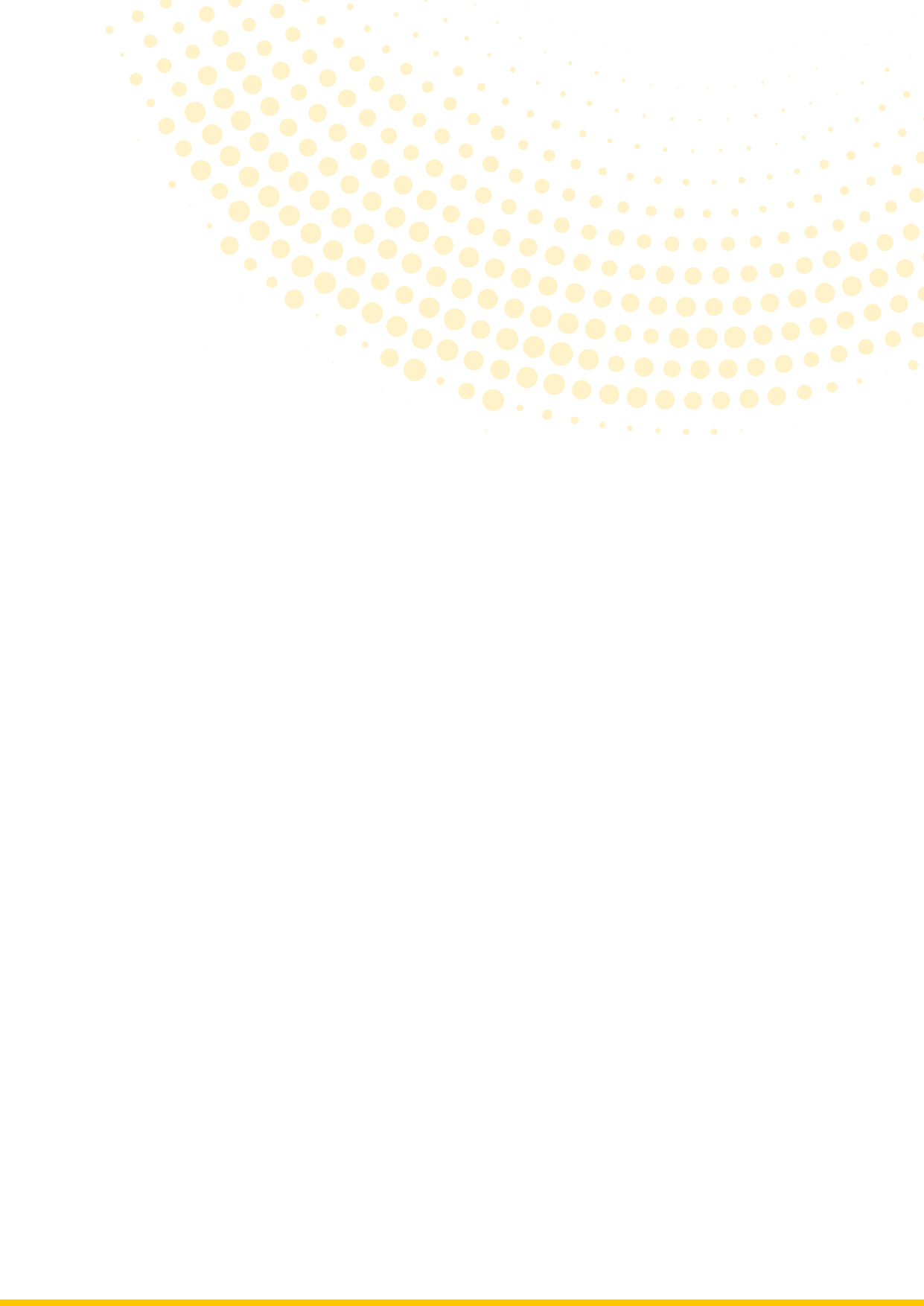 9 337.28JŪRMALAJŪRMALAJŪRMALAJŪRMALAJŪRMALAJŪRMALAJŪRMALAJŪRMALAJŪRMALAGrupu dzīvokļa pakalpojums personām ar GRT1436 205.23Sociālo pakalpojumu paplašināšana (DAC, “atelpas brīdis”, specializētās darbnīcas) personām ar GRT11440 500.00OGRES NOVADSOGRES NOVADSOGRES NOVADSOGRES NOVADSOGRES NOVADSOGRES NOVADSOGRES NOVADSOGRES NOVADSOGRES NOVADSGrupu dzīvokļa pakalpojums personām ar GRT1545 256.53“Atelpas brīža” pakalpojums personām ar GRT1514 005.93Dienas aprūpes centra pakalpojums personām ar GRT111342 370.80Specializēto darbnīcu pakalpojums personām ar GRT11258 394.40Rehabilitācijas pakalpojums bērniem ar FT1113 400.00Dienas aprūpes centra pakalpojums bērniem ar FT14135 309.00LIELVĀRDES NOVADSLIELVĀRDES NOVADSLIELVĀRDES NOVADSLIELVĀRDES NOVADSLIELVĀRDES NOVADSLIELVĀRDES NOVADSLIELVĀRDES NOVADSLIELVĀRDES NOVADSLIELVĀRDES NOVADSSpecializēto darbnīcu pakalpojums personām ar GRT11136 496.50Rehabilitācijas pakalpojums bērniem ar FT170 200.00TUKUMA NOVADSTUKUMA NOVADSTUKUMA NOVADSTUKUMA NOVADSTUKUMA NOVADSTUKUMA NOVADSTUKUMA NOVADSTUKUMA NOVADSTUKUMA NOVADSSpecializēto darbnīcu pakalpojums personām ar GRT11272 993.00Dienas aprūpes centra pakalpojums personām ar GRT11246 104.00Grupu dzīvokļa pakalpojums personām ar GRT1537 603.72Grupu dzīvokļa pakalpojums personām ar GRT1511 038.04Rehabilitācijas pakalpojums bērniem ar FT2106 200.00JAUNPILS NOVADSJAUNPILS NOVADSJAUNPILS NOVADSJAUNPILS NOVADSJAUNPILS NOVADSJAUNPILS NOVADSJAUNPILS NOVADSJAUNPILS NOVADSJAUNPILS NOVADSGrupu dzīvokļa pakalpojums personām ar GRT1536 205.23“Atelpas brīža” pakalpojums personām ar GRT159 337.28KANDAVAS NOVADSKANDAVAS NOVADSKANDAVAS NOVADSKANDAVAS NOVADSKANDAVAS NOVADSKANDAVAS NOVADSKANDAVAS NOVADSKANDAVAS NOVADSKANDAVAS NOVADSRehabilitācijas pakalpojums bērniem ar FT119 800.00KRIMULDAS NOVADSKRIMULDAS NOVADSKRIMULDAS NOVADSKRIMULDAS NOVADSKRIMULDAS NOVADSKRIMULDAS NOVADSKRIMULDAS NOVADSKRIMULDAS NOVADSKRIMULDAS NOVADSDienas aprūpes centra pakalpojums personām ar GRT1363 556.20Rehabilitācijas pakalpojums bērniem ar FT127 000.00MĀLPILS NOVADSMĀLPILS NOVADSMĀLPILS NOVADSMĀLPILS NOVADSMĀLPILS NOVADSMĀLPILS NOVADSMĀLPILS NOVADSMĀLPILS NOVADSMĀLPILS NOVADSDienas aprūpes centra pakalpojums personām ar GRT1356 494.40Grupu dzīvokļu pakalpojums personām ar GRT11436 205.23“Atelpas brīža” pakalpojums personām ar GRT 159 337.28SIGULDAS NOVADSSIGULDAS NOVADSSIGULDAS NOVADSSIGULDAS NOVADSSIGULDAS NOVADSSIGULDAS NOVADSSIGULDAS NOVADSSIGULDAS NOVADSSIGULDAS NOVADSGrupu dzīvokļu pakalpojums personām ar GRT11572 410.45“Atelpas brīža” pakalpojums personām ar GRT 159 337.28INČUKALNA NOVADSINČUKALNA NOVADSINČUKALNA NOVADSINČUKALNA NOVADSINČUKALNA NOVADSINČUKALNA NOVADSINČUKALNA NOVADSINČUKALNA NOVADSINČUKALNA NOVADSRehabilitācijas pakalpojums bērniem ar FT141 400.00ĀDAŽU NOVADSĀDAŽU NOVADSĀDAŽU NOVADSĀDAŽU NOVADSĀDAŽU NOVADSĀDAŽU NOVADSĀDAŽU NOVADSĀDAŽU NOVADSĀDAŽU NOVADSDienas aprūpes centra pakalpojums personām ar GRT11370 618.00Specializēto darbnīcu pakalpojums  personām ar GRT11272 993.00Rehabilitācijas pakalpojums bērniem ar FT161 200.00OLAINES NOVADSOLAINES NOVADSOLAINES NOVADSOLAINES NOVADSOLAINES NOVADSOLAINES NOVADSOLAINES NOVADSOLAINES NOVADSOLAINES NOVADSDienas aprūpes centra pakalpojums personām ar GRT1342 370.80Rehabilitācijas pakalpojums bērniem ar FT159 400.00SALASPILS NOVADSSALASPILS NOVADSSALASPILS NOVADSSALASPILS NOVADSSALASPILS NOVADSSALASPILS NOVADSSALASPILS NOVADSSALASPILS NOVADSSALASPILS NOVADSGrupu dzīvokļu pakalpojums personām ar GRT1522 076.08“Atelpas brīža” pakalpojums personām ar GRT 159 337.28Rehabilitācijas pakalpojums bērniem ar FT163 000.00SAULKRASTU NOVADSSAULKRASTU NOVADSSAULKRASTU NOVADSSAULKRASTU NOVADSSAULKRASTU NOVADSSAULKRASTU NOVADSSAULKRASTU NOVADSSAULKRASTU NOVADSSAULKRASTU NOVADSRehabilitācijas pakalpojums bērniem ar FT130 600.00ĶEKAVAS NOVADSĶEKAVAS NOVADSĶEKAVAS NOVADSĶEKAVAS NOVADSĶEKAVAS NOVADSĶEKAVAS NOVADSĶEKAVAS NOVADSĶEKAVAS NOVADSĶEKAVAS NOVADSRehabilitācijas pakalpojums bērniem ar FT157 600.00Dienas aprūpes centra pakalpojums personām ar GRT11252 963.50Grupu dzīvokļu pakalpojums personām ar GRT1545 256.532018. – 2019. gads2020. – 2021. gads2022. – 2023. gadsPašvaldību infrastruktūras projektu iesniegumu un objektu tehniskās dokumentācijas sagatavošana, iesniegšana un apstiprināšana.Dokumentācijas sagatavošana pašvaldībās, lai atsevišķos objektos uzsāktu būvniecību, renovāciju vai pielāgošanu.Infrastruktūras izveide. Sabiedrībā balstītu sociālo pakalpojumu sniegšana izveidotajās pakalpojumu sniegšanas vietās. Infrastruktūras izveide. Sabiedrībā balstītu sociālo pakalpojumu sniegšana izveidotajās pakalpojumu sniegšanas vietās.UzdevumsSasniedzamais rādītājsDatu avotsAtbildīgais par uzraudzībuTermiņšSabiedrībā balstītu sociālo pakalpojumu bērniem ar FT infrastruktūras attīstība Izveidota sabiedrībā balstītu sociālo pakalpojumu bērniem ar FT infrastruktūra   13 pašvaldībās.LM sniegtā informācija projekta Nr.2.2.1.1/16/I/003 “Deinstitucionalizācijas procesu atbalsta sistēma” ietvaros.Pašvaldību sniegtā informācija par izveidotajiem sociālajiem pakalpojumiem  mērķa grupas personām.RPR DI plāna ieviešanas progresa novērtējuma ziņojums.RPR administrācija	2023. gada 31. decembrisSabiedrībā balstītu sociālo pakalpojumu pilngadīgām personām ar GRT infrastruktūras attīstība Izveidota sabiedrībā balstītu sociālo pakalpojumu pilngadīgām personām ar GRT infrastruktūra 10 pašvaldībās.LM sniegtā informācija projekta Nr.2.2.1.1/16/I/003 “Deinstitucionalizācijas procesu atbalsta sistēma” ietvaros.Pašvaldību sniegtā informācija par izveidotajiem sociālajiem pakalpojumiem  mērķa grupas personām. RPR DI plāna ieviešanas progresa novērtējuma ziņojums.RPR administrācija	2023. gada 31. decembrisSniegti rehabilitācijas pakalpojumi bērniem ar FT580 bērni ar FT (ar snieguma rezervi) vai 506 bērni ar FT (bez snieguma rezerves) ir saņēmuši rehabilitācijas pakalpojumus.LM sniegtā informācija projekta Nr.2.2.1.1/16/I/003 “Deinstitucionalizācijas procesu atbalsta sistēma” ietvaros.Pašvaldību sniegtā informācija par sniegtajiem sociālajiem pakalpojumiem mērķa grupas personām. RPR DI plāna ieviešanas progresa novērtējuma ziņojums.RPR administrācija	2023. gada 31. decembrisSniegti sabiedrībā balstīti sociālie pakalpojumi pilngadīgām personām ar GRT320 pilngadīgas personas ar GRT (ar snieguma rezervi) ir saņēmušas sabiedrībā balstītus sociālos pakalpojumus. LM sniegtā informācija projekta Nr.2.2.1.1/16/I/003 “Deinstitucionalizācijas procesu atbalsta sistēma” ietvaros.Pašvaldību sniegtā informācija par sniegtajiem sociālajiem pakalpojumiem  mērķa grupas personām. RPR DI plāna ieviešanas progresa novērtējuma ziņojums.RPR administrācija	2023. gada 31. decembrisAudžuģimeņu, aizbildņu un adoptētāju skaita pieaugumsPieaudzis audžuģimeņu, aizbildņu un adoptētāju skaits par 35 %. Bāriņtiesu pārskati.LM sniegtā informācija projekta Nr.2.2.1.1/16/I/003 “Deinstitucionalizācijas procesu atbalsta sistēma” ietvaros.RPR DI plāna ieviešanas progresa novērtējuma ziņojums.RPR administrācija	2023. gada 31. decembrisSpecializēto audžuģimeņu pakalpojuma ieviešanaPieejams specializētās audžuģimenes pakalpojums. Bāriņtiesu pārskati.LM sniegtā informācija projekta Nr.2.2.1.1/16/I/003 “Deinstitucionalizācijas procesu atbalsta sistēma” ietvaros.RPR DI plāna ieviešanas progresa novērtējuma ziņojums.RPR administrācija	2023. gada 31. decembrisPAKALPOJUMA SNIEGŠANAS VIETAS ADRESEVietu skaits **Indikatīvās izmaksas, EUR*Skaits Personāla izmaksas gadā, EUR ***Summa gadā kopā, EURALOJAS NOVADSRehabilitācijas pakalpojums bērniem ar FT -   Ausekļa iela 1, Aloja, Alojas novads 9504016200,0018000,00LIMBAŽU NOVADSGrupu dzīvokļu pakalpojums personām ar GRT - Cēsu iela 7, Limbaži, Limbažu novads 1215,69536554307,8468744,10“Atelpas brīža” pakalpojums personām ar GRT - Cēsu iela 7, Limbaži, Limbažu novads218,813659337,2813731,30JŪRMALAGrupu dzīvokļa pakalpojums  personām ar GRT - Hercoga Jēkaba iela 4, Jūrmala           815,69536536205,2345829,40Sociālo pakalpojumu paplašināšana (DAC, “Atelpas brīdis”, Specializētās darbnīcas) personām ar GRT - Dūņu ceļš 2, Jūrmala, Ķemeri34503040500,0045000,00OGRES NOVADSGrupu dzīvokļa pakalpojums personām ar GRT - Suntažu iela 2, Ogre, Ogres novads 1015,69536545256,5357286,75“Atelpas brīža” pakalpojums personām ar GRT - Suntažu iela 2, Ogre, Ogres novads 318,8136514005,9320596,95Dienas aprūpes centra pakalpojums personām ar GRT - Upes prospekts 16, Ogre, Ogres novads 1220,7725042370,8062310,00Specializēto darbnīcu pakalpojums personām ar GRT - Upes prospekts 16,  Ogre, Ogres novads 2416,7825058394,40100680,00Rehabilitācijas pakalpojumi bērniem ar FT - Suntažu iela 2, Ogre, Ogres novads 635040113400,00126000,00Dienas aprūpes centra pakalpojumi bērniem ar FT - Suntažu iela 2, Ogre, Ogres novads 1020,7725035309,0051925,00LIELVĀRDES NOVADSSpecializēto darbnīcu pakalpojums personām ar GRT -“Doktorāts”, Ceriņu ielā 2a, Jumprava, Lievārdes novads 1516,7825036496,5062925,00Rehabilitācijas pakalpojumi bērniem ar FT -  “Poliklīnika”, Raiņa iela 5, Lielvārde, Lievārdes novads 39504070200,0078000,00TUKUMA NOVADSSpecializēto darbnīcu pakalpojums personām ar GRT – Melnsila iela 1, Tukums, Tukuma novads 3016,7825072993,00125850,00Dienas aprūpes centra pakalpojums personām ar GRT - “Rīti”, Slampes pagasts,Tukuma novads1222,625046104,0067800,00Grupu dzīvokļa pakalpojuma infrastruktūras izveide 7 personām ar GRT - “Rīti”, Slampes pagasts,Tukuma novads718,6336537603,7247599,65Grupu dzīvokļa pakalpojums personām ar GRT - Celtnieku iela 3, Tukums, Tukuma novads312,7636511038,0413972,20Rehabilitācijas pakalpojumi bērniem ar FT - Raudas ielā 8, Tukums, Tukuma novads5945,0040106200,00118000,00JAUNPILS NOVADSGrupu dzīvokļa pakalpojums personām ar GRT - „Lodes”, Jaunpils, Jaunpils novads915,69536536205,2345829,40“Atelpas brīža” pakalpojums personām ar GRT - „Lodes”, Jaunpils, Jaunpils novads218,813659337,2813731,30KANDAVAS NOVADSRehabilitācijas pakalpojumi bērniem ar FT - Jelgavas iela 4a, Kandava, Kandavas novads 11504019800,0022000,00KRIMULDAS NOVADSDienas aprūpes centra pakalpojums personām ar GRT - Parka iela 1, Ragana, Krimuldas novads vai zeme pie Lazdājiem (kadastra Nr. 80680070564), Krimuldas novads2520,7725063556,2093465,00Rehabilitācijas pakalpojumi bērniem ar FT - Parka iela 1, Ragana, Krimuldas novads vai  zeme pie Lazdājiem (kadastra Nr. 80680070564), Krimuldas novads15504027000,0030000,00MĀLPILS NOVADSDienas aprūpes centra pakalpojums personām ar GRT - Pils iela 7, Mālpils, Mālpils novads1620,7725056494,4083080,00Grupu dzīvokļu pakalpojums personām ar GRT - Pils iela 12, Mālpils, Mālpils novads815,69536536205,2345829,40“Atelpas brīža” pakalpojums - Pils iela 12, Mālpils, Mālpils novads218,813659337,2813731,30SIGULDAS NOVADSGrupu dzīvokļu pakalpojums personām ar GRT - Saules iela 6B, Siguldas novads1615,69536572410,4591658,80“Atelpas brīža” pakalpojums - Saules iela 6B, Siguldas novads218,813659337,2813731,30INČUKALNA NOVADSRehabilitācijas pakalpojumi bērniem ar FT – Atmodas 1-2, Inčukalns, Inčukalna novads23504041400,0046000,00ĀDAŽU NOVADSDienas aprūpes centra pakalpojums personām ar GRT - Attekas iela 39, Ādaži, Ādažu novads3020,7725070618,00103 850,00Specializēto darbnīcu pakalpojums - Garā iela 20, Carnikava, Carnikavas pagasts, Ādažu novads 1627,2025072993,00108 800,00Rehabilitācijas pakalpojumi bērniem ar FT - Attekas iela 39, Ādaži, Ādažu novads34504061200,0068000,00OLAINES NOVADSDienas aprūpes centra pakalpojums personām ar GRT - Zeiferta iela 6B, Olaine, Olaines novads 1220,7725042370,8062310,00Rehabilitācijas pakalpojumi bērniem ar FT - Zeiferta iela 6B, Olaine, Olaines novads 33504059400,0066000,00SALASPILS NOVADSGrupu dzīvokļu pakalpojums personām ar GRT - Skolas iela 7, Salaspils, Salaspils novads 612,7636522076,0827944,40“Atelpas brīža” pakalpojums personām ar GRT- Skolas iela 7, Salaspils, Salaspils novads 218,813659337,2813731,30Rehabilitācijas pakalpojumi bērniem ar FT - Skolas iela 7, Salaspils, Salaspils novads 35504063000,0070000,00SAULKRASTU NOVADSRehabilitācijas pakalpojumi bērniem ar FT - Ainažu iela 34, Saulkrasti, Saulkrastu novads 17504030600,0034000,00ĶEKAVAS NOVADSRehabilitācijas pakalpojumi bērniem ar FT - Gaismas iela 19/8, Ķekava, Ķekavas novads 32504057600,0064000,00Dienas aprūpes centra pakalpojums personām ar GRT - Gaismas iela 19/8, Ķekava, Ķekavas novads 1520,7725052963,5077887,50Grupu dzīvokļu pakalpojums personām ar GRT - Gaismas iela 19/8, Ķekava, Ķekavas novads 1015,69536545256,5357286,75